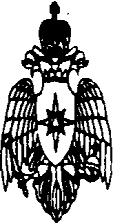 МИНИСТЕРСТВО РОССИЙСКОЙ ФЕДЕРАЦИИПО ДЕЛАМ ГРАЖДАНСКОЙ ОБОРОНЫ, ЧРЕЗВЫЧАЙНЫМ СИТУАЦИЯМ И ЛИКВИДАЦИИ ПОСЛЕДСТВИЙ СТИХИЙНЫХ БЕДСТВИЙ(МЧС России)ФЕДЕРАЛЬНОЕ ГОСУДАРСТВЕННОЕ УЧРЕЖДЕНИЕ«ВСЕРОССИЙСКИЙ ОРДЕНА “ЗНАК ПОЧЕТА” НАУЧНО-ИССЛЕДОВАТЕЛЬСКИЙ ИНСТИТУТ ПРОТИВОПОЖАРНОЙ ОБОРОНЫ»(ФГУ ВНИИПО МЧС России)ПОЖАРЫ	И	ПОЖАРНАЯ БЕЗОПАСНОСТЬ в 2005 г.СТАТИСТИЧЕСКИЙ СБОРНИКСтатистика пожаров и их последствийМОСКВА2006Пожары и пожарная безопасность в 2005 году: Статистический сборник. Под общей редакцией Н.П. Копылова. - М.: ВНИИПО,2006,-139 с.: ил. 40.В издании, подготовленном специалистами и учеными Государственной противопожарной службы, приведены показатели, характеризующие состояние пожарной безопасности в Российской Федерации на 31 марта 2006 года.Для работников органов государственной власти, управления, специалистов организаций, учреждений пожарной охраны.Составители сборника:С.А. Лупанов, А.В. Матюшин, А.Г. Фирсов, Н.А. Зуева, В.И. Сибирко, Н.А. Чумаченко, М.М. Майоров, В.С. Гончаренко.ПРЕДИСЛОВИЕВ очередном статистическом сборнике представлены основные показатели, характеризующие состояние пожарной безопасности в Российской Федерации в 2005 году. По большинству показателей приведена динамика их изменения в период с 2001 по 2005 гг.В сборнике приведены статистические данные по обстановке с пожарами, оперативной деятельности Государственной противопожарной службы МЧС России и функционированию систем пожарной автоматики.Более подробные статистические данные по обстановке с пожарами публикуются в официальных статистических обзорах, издаваемых Государственной противопожарной службой МЧС России, журнале "Пожарная безопасность".ФГУ ВНИИПО МЧС России имеет возможность передачи на договорной основе с использованием магнитных и оптических носителей или электронной почты статистической информации о пожарах с ее анализом и прогнозом основных статистических показателей обстановки с пожарами.Дополнительные справки:тел. (495) 529-84-96, 521-25-66факс (495) 529-81-70телефакс (095) 529-82-52телетайп 346417 "Наука"E-mail: firescie@fire-science.msk.ruУсловные обозначения:-	явление отсутствует*	нет данных0.0	незначительная величинадейств.	данные приведены в ценах соответствующего периодаОбщие тенденции и динамика числа пожаров, ущерба, гибели и травмирования людей в Российской ФедерацииДинамика основных показателей обстановки с пожарами в Российской Федерации за 2001-2005 гг.Таблица 1Количество пожаров в Российской Федерации300250200150100500246.5167.179.4260.8174.186.7239.2160.677.9233.2156.376.9229.5151.278.32001	2002	2003	2004	2005Всего	в городах	в сельской местностиМатериальный ущерб от пожаров в Российской Федерации7050000605000058935816682310505000040500003050000205000010500005000026220431496097112594634664731902885156358841754852581506158128339355601958021436906923132412001	2002	2003	2004	2005Всего	в городах	в сельской мест ност иКоличество людей, погибших при пожарах в Российской Федерации2000015000100005000183211039379281998811340864819303108758357188681066882001840610334807202001	2002	2003	2004	2005Всего	в городах	в сельской местностиКоличество людей, травмированных при пожарах в Российской Федерации180001400010000600020001448110046443514032993840531380698283978138069828397813288931039782001	2002	2003	2004	2005Всего	в городах	в сельской местностиКоличество уничтоженных строений10080604063.337.380.147.432.766.527.665.226.263.137.825.32005Всего	в городах	в сельской местностиКоличество уничтоженной техники1086.063.542	2.508.04.53.57.44.33.08.24.83.49.46.13.32001	2002	2003	2004	2005Всего	в городах	в сельской местностиТаблица 2Динамика относительных показателей обстановки с пожарами в Российской Федерации за 2001-2005 гг.Количество пожаров в Российской Федерации на 1 млн. населения2 4002 1001 80020241674223017822012	2005	20201646	1617	15991 5001 200157816571509	147714442001	2002	2003	2004	2005Всего	в городах	в сельской местностиМатериальный ущерб от одного пожара246.5260.8239.2233.2229.525277.329118.710637.113291.717456.02001	2002	2003	2004	2005240200160120202124Количество погибших при пожарах людей на 1 млн. населения, чел.222	216	214	208137	133	131	12880	98	108	102	101	99402001	2002	2003	2004	2005Всего	в городах	в сельской местности120109Количество травмированных при пожарах людей на 1 млн. населения, чел.114105	104	10399100	969697	969393	93	9389802001	2002	2003	2004	2005Всего	в городах	в сельской местностиРаспределение основных показателей обстановки с пожарами в Российской Федерации за 2001-2005 гг.по основным причинам возникновения пожаровТаблица 3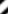 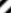 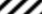 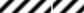 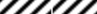 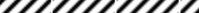 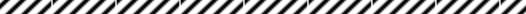 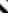 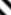 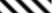 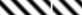 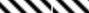 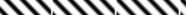 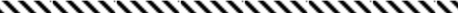 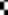 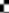 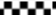 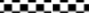 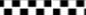 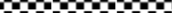 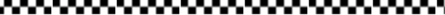 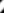 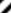 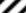 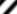 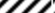 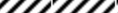 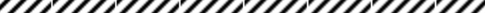 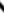 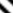 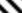 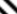 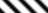 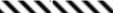 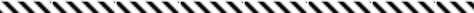 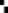 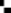 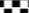 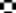 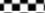 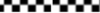 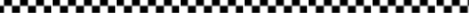 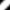 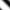 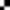 Основные причины пожаровНеосторожное обращение с огнемНПУиЭэлект рооборудов анияНПУиЭ печейПрочая причинаУстановленный поджогНПЭ бытовых газовых устройствНеустановленная причина0	30000	60000	90000	120000	150000Количество пожаров, ед.Неосторожное обращение с огнемНПУиЭэлектрооборудованияНПУиЭ печейНПЭ бытовых газовых устройствПрочая причинаУстановленный поджогНеустановленная причина0	2000	4000	6000	8000	10000	12000	14000	16000Погибло, чел.2001	2002	2003	2004	2005Распределение пожаров в городах Российской Федерации за 2001-2005 гг. по основным причинам их возникновенияТаблица 4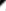 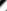 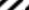 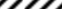 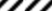 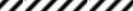 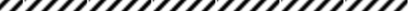 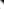 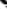 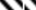 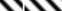 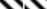 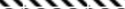 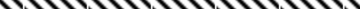 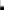 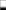 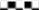 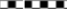 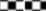 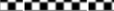 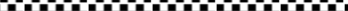 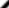 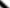 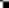 Основные причины пожаров в городахНеосторожное обращение с огнемНПУиЭ электооборудованияНПУиЭ печейПрочая причинаУстановленный поджогНПЭ бытовыхгазовых устройствНеустановленная причина0	20000	40000	60000	80000	100000	120000Количество пожаров, е д.2001	2002	2003	2004	2005Распределение пожаров в сельской местности Российской Федерации за 2001-2005 гг. по основным причинам их возникновенияТаблица 5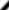 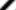 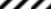 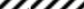 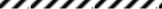 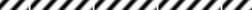 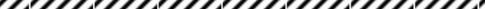 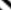 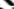 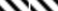 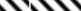 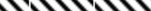 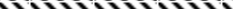 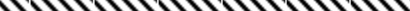 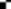 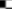 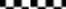 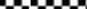 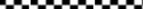 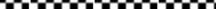 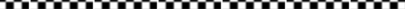 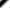 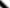 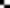 Основные причины пожаров в сельской местностиНеост орожное обращение с огнемНПУиЭ элект рооборудов анияНПУиЭ печейПрочая причинаУст анов ленный поджогНПЭ быт ов ых газов ых уст ройст вНеуст анов ленная причина0	10000	20000	30000	40000Количе ство пож аров, е д.2001	2002	2003	2004	2005Распределение основных показателей обстановки с пожарамив Российской Федерации за 2001-2005 гг.  по видам объектов пожаровТаблица 6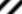 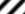 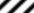 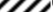 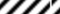 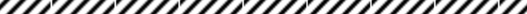 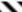 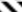 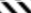 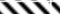 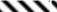 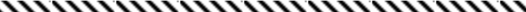 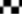 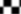 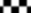 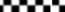 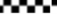 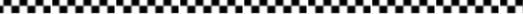 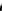 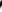 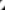 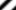 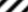 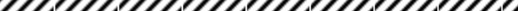 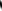 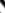 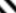 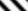 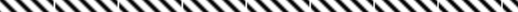 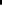 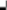 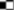 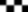 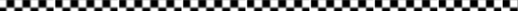 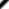 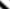 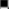 Обстановка с пожарами в Российской Федерации по видам объектов пожаровЗдания жилого сектораПрочие объектыТранспортные средстваПроизводственные зданияМеста открытого хранения материаловЗдания торговых предприятий0	20	40	60	80Доля пожаров по видам объектов от общего количества пожаров, %Обстановка с гибелью людей при пожарах в Российской Федерации по видам объектов пожаровЗдания жилого сект ораПрочие объект ыПроизв одст в енные зданияТранспорт ные средст в аЗдания т оргов ых предприят ийМест а от крыт ого хранения мат ериалов0	10	20	30	40	50	60	70	80	90	100Доля погибших при пож аре по видам объектов от общего количества погибших, %2001	2002	2003	2004	2005Таблица 7Распределение пожаров в городах Российской Федерации за 2001-2005 гг. по основным видам объектов пожаровРаспределение пожаров в cельской местности Российской Федерации за 2001-2005 гг. по основным видам объектов пожаровТаблица 8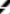 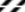 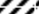 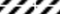 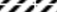 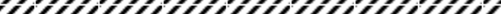 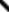 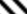 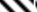 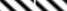 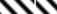 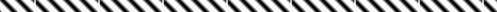 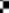 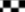 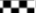 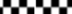 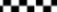 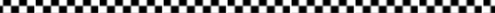 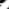 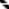 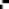 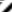 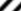 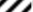 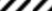 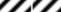 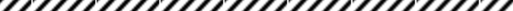 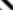 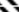 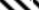 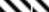 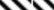 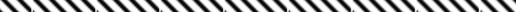 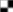 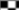 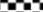 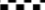 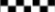 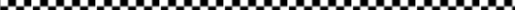 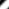 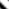 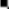 Обстановка с пожарами в городах Российской Федерации по основным видам объектов пожаровЗдания жилого сект ораПрочие объект ыТранспорт ные средст в аПроизв одст в енные зданияЗдания т оргов ых предприят ийМест а от крыт ого хранения мат ериалов0	20	40	60	80Доля пожаров по в идам объект ов от общего количест в а пожаров (в городах), %2001	2002	2003	2004	2005Обстановка с пожарами в сельской местности в Российской Федерации по основным видам объектов пожаровЗдания жилого сект ораПрочие объект ыМест а от крыт ого хранения мат ериаловТранспорт ные средст в аПроизв одст в енные зданияЗдания т оргов ых предприят ий0	20	40	60	80Доля пожаров по в идам объект ов от общего количест в а пожаров (в сельской мест ност и), %2001	2002	2003	2004	2005Распределение основных показателей обстановки с пожарамиТаблица 9в Российской Федерации за 2001-2005 гг. по категориям виновников пожаровПродолжение таблицы 9Распределение количества погибших при пожарах людей в 2002-2005 гг. по основным причинам их гибелиТаблица 10Количество погибших при пожарах людей в Российской ФедерацииТаблица 11за 2001-2005 гг., гибели которых способствовали определенные условияТаблица 12Количество травмированных при пожарах людей в Российской Федерацииза 2001-2005 гг., травмированию которых способствовали определенные условияРаспределение основных показателей обстановки с пожарами в 2002-2005 гг. в соответствии с возрастом их виновниковТаблица 13Распределение показателей обстановки с пожарами в 2005 г. по возрасту их виновников700007384800060000700050000471346000400003000020000307430675389519986500040003000200010000023001952608  44606     211532    9810000до 7 лет	от 7 до 14 лет   от 14 до 16 лет  от 16 до 20 лет  от 20 до 41 года от 41 до 60 лет   старше 60 летКоличест в о пожаров , ед.	Количест в о погибших, чел.Распределение основных показателей обстановки с пожарами в Российской Федерации  за 2001-2005 гг. по месяцам годаТаблица 14Количество пожаров22.9920.1219.6020.7320.9019.1317.6917.7518.9619.6915.77	16.15Январь   Февраль	Март	Апрель	Май	Июнь	Июль	Август   Сентябрь  Октябрь   Ноябрь   Декабрь3000Количество людей, погибших при пожарах25002000216922061873169719062454150010001387116785676380311255000Январь    Февраль	Март	Апрель	Май	Июнь	Июль	Август   Сентябрь  Октябрь    Ноябрь   ДекабрьКоличество людей, травмированных при пожарах1600150014001300120011001000900124112361150109711409579491017	1024112011021254800Январь   Февраль	Март	Апрель	Май	Июнь	Июль	Август   Сентябрь  Октябрь    Ноябрь   ДекабрьРаспределение основных показателей обстановки с пожарами в Российской Федерации за 2001-2005 гг. по дням неделиТаблица 15380003015282530003700025982441	24582510	2559369042500360003561335000200034000150033000320003228131912100031000308923070731153500300000Понедельник	Вторник	Среда	Четверг	Пятница	Суббота	ВоскресеньеКоличест в о пожаров	Погибло челов екОсновные показатели обстановки с пожарами в Российской Федерации за 2001-2005 гг ., возникшими в результате поджоговТаблица 16Основные показатели обстановки с пожарами в Российской Федерации за 2001-2005 гг., возникшими по технологическим причинамТаблица 17Основные показатели обстановки с пожарами в Российской Федерации за 2001-2005 гг., возникшими по причинам нарушения правил эксплуатацииэлектрооборудования и бытовых электроприборовТаблица 18Таблица 19Основные показатели обстановки с пожарами в Российской Федерации за 2001-2005 гг., возникшими в результате конструктивных недостатков и нарушения правил эксплуатации печного оборудованияОсновные показатели обстановки с пожарами в Российской ФедерацииТаблица 20за 2001-2005 гг., возникшими в результате неосторожного обращения с огнемОсновные показатели обстановки с пожарами в Российской Федерации за 2001-2005 гг., возникшими  по причине  шалости детей с огнемТаблица 21Основные показатели обстановки с пожарами в Российской Федерации за 2001-2005 гг., возникшими по неустановленным причинамТаблица 22Таблица 23Основные показатели обстановки с пожарами в Российской Федерации за 2001-2005 гг., происшедшими в зданиях различной этажностиТаблица 24Основные показатели обстановки с пожарами в Российской Федерацииза 2001-2005 гг., происшедшими в жилом секторе в зданиях различной этажности0.14Частота гибели людей на пожарах в зданиях различной этажности0.120.110.120.110.100.080.09	0.10	0.100.090.080.060.040.020.050.050.030.040.030.00    	1	2	3-5	6-9	10-16	17-25	более 25этажностьпо в сем пожарам	по пожарам в жилом сект ореТаблица 25Основные показатели обстановки с пожарами в Российской Федерацииза 2001-2005 гг., происшедшими в зданиях различной  степени огнестойкостиОсновные показатели обстановки с пожарами в Российской Федерации в 2005 г. в зданиях различной степени огнестойкости5 ст.огн. 53.5%1 cт.огн. 1.4%2 ст.огн. 22.0%5 ст.огн. 59.5%1 cт.огн. 0.8%ст.огн. 16.4%4 ст.огн. 6.1%ст.огн. 17.0%ст.огн. 6.1%3 ст.огн. 17.3%Количество пож аровПогибло людей0.12Частота гибели людей на пожарах в зданиях различной степени огнестойкости0.100.090.090.090.060.050.070.03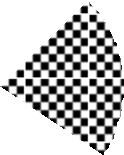 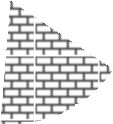 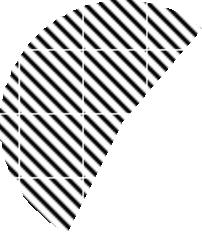 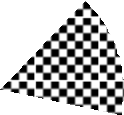 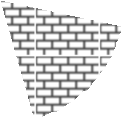 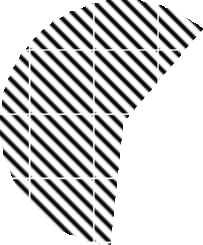 1 cт.огн.	2 ст.огн.	3 ст.огн.	4 ст.огн.	5 ст.огн.Основные показатели обстановки с пожарамив Российской Федерации в 2004-2005 гг. по видам собственностиТаблица 26Основные показатели обстановки с пожарамив Российской Федерации в 2005 г. по видам собственностиПрочие в идысобств ен- ности 0.9%Общест- в енныхФедераль- ная 1.0%Су бъектов РФ 0.8%Общест- в енныхПрочие в идысобств ен- ности 0.4%Федераль-ная	Су бъектов 0.5%		РФ0.6%объедине- ний 1.5%Му ниципа- льная 24.0%объедине-ний 0.9%Му ниципа- льная 25.1%Частная 71.7%Частная 72.5%Количество пожаров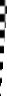 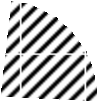 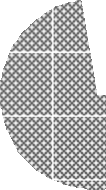 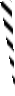 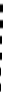 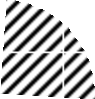 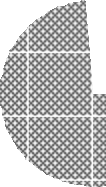 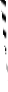 Погибло людейТаблица 27Распределение пожаров в Российской Федерации, происшедших в 2001-2005 гг., по видам изделий (устройств, материалов), на которых (от которых) возник пожарТаблица 28Основные показатели обстановки с пожарами, происшедшими в Российской Федерации  в 2005 г. в зависимости от мест их возникновенияПродоложение таблицы 28Места возникновения пожаров на различных объектах в 2005 г.Таблица 29.1Продолжение таблицы 29.1Продолжение таблицы 29.1Места возникновения пожаров на различных объектах в 2005 г.Таблица 29.2Продолжение таблицы 29.2Продолжение таблицы 29.2Места возникновения пожаров на различных объектах в 2005 г.Таблица 29.3Продолжение таблицы 29.3Продолжение таблицы 29.3Пожаpы на объектах министерств и ведомств Российской ФедерацииТаблица 30Продолжение таблицы 30Продолжение таблицы 30Продолжение таблицы 30Продолжение таблицы 30Продолжение таблицы 30Продолжение таблицы 30Продолжение таблицы 30Продолжение таблицы 30Продолжение таблицы 30Продолжение таблицы 30Продолжение таблицы 30Пожары вне зданий в Российской Федерации в 2001-2005 гг.Таблица 31Таблица 32Распределение пожаров в Российской Федерации, происшедших в 2003-2005 гг., по видам транспортных средствОбстановка с пожарами на транспорте и гибелью людей на них в Российской Федерации в 2005 г.1740014500116000.020156030.0220.0240.030.02870058002900030570.0081840.010699104	5513250.010Грузовой автомобильЛегковой автомобильМототранспорт	Автобус	Т рамвай	Т роллейбус	Прочие видытранспортаКоличест в о пожаров , ед.	Гибель людей, чел. на 1 пожарРаспределение пожаров  на транспортных средствахТаблица 33в Российской Федерации, происшедших в 2003-2005 гг., по причинам их возникновенияТаблица 34Распределение людей, погибших при пожарах в 2002-2005 гг. по полу, социальному положению и возрастуРаспределение людей, погибших при пожарах в Российской Федерации в 2005 г., по половому признакуженщины 26%му жчины 74%Распределение людей, погибших при пожарах в Российской Федерации в 2005 г., по социальному положению800073527000600052715000400030002000100001934943540901197	361	251	237	80	69Распределение людей, погибших при пож арах в Российской Федерации в 2005 г., по возрастным группам100009000800070006000221,48722181,23002502005000400030002000100057,154112,510,1	16,783,537674505150100500	134	42	164	0до 6 лет	от 7 до 13 лет    от 14 до 15 лет   от 16 до 19 лет   от 20 до 40 лет  от 41 до 60 лет   старше 60 летГибель людей	Частота гибелиРегиональные	контрасты,	особенности	пожаров	и  их последствийТаблица 35Основные показатели обстановки с пожарами в Российской Федерации за 2001-2005 гг. по федеральным округам страны (всего)Таблица 36Основные показатели обстановки с пожарами в Российской Федерации за 2001-2005 гг. по федеральным округам (города)Таблица 37Основные показатели обстановки с пожарами в Российской Федерации за 2001-2005 гг. по федеральным округам (сельская местность)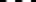 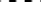 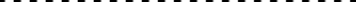 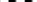 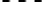 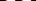 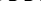 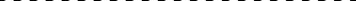 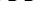 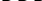 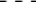 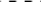 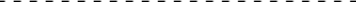 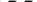 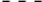 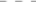 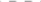 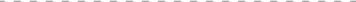 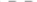 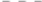 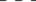 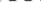 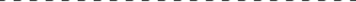 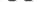 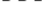 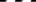 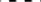 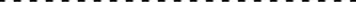 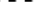 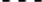 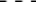 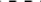 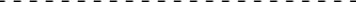 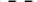 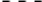 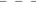 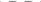 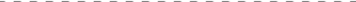 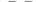 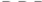 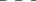 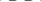 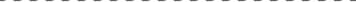 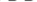 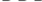 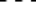 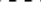 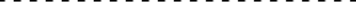 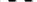 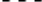 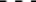 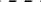 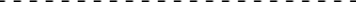 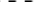 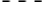 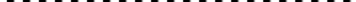 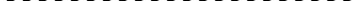 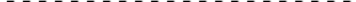 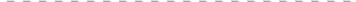 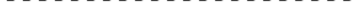 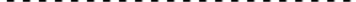 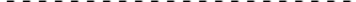 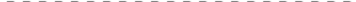 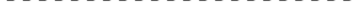 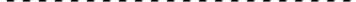 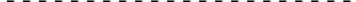 Нумерация субъектов Российской Федерации на административных схемахРаспределение регионов Российской Федерации по изменению количества пожаров ( по данным за 2005 год в сравнении с 2004 годом )Санкт- ПетербургМоскваснижение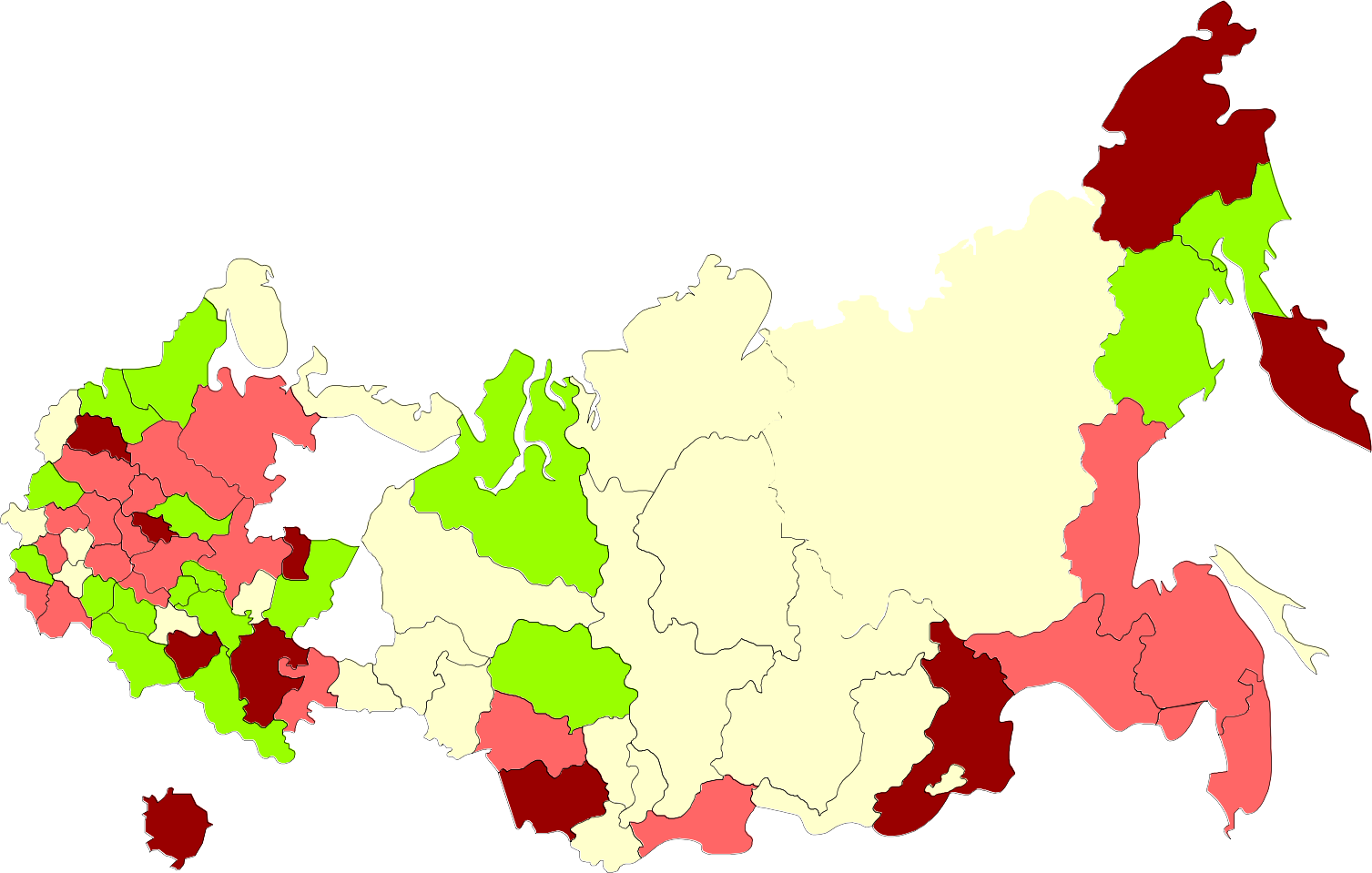 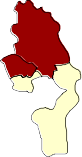 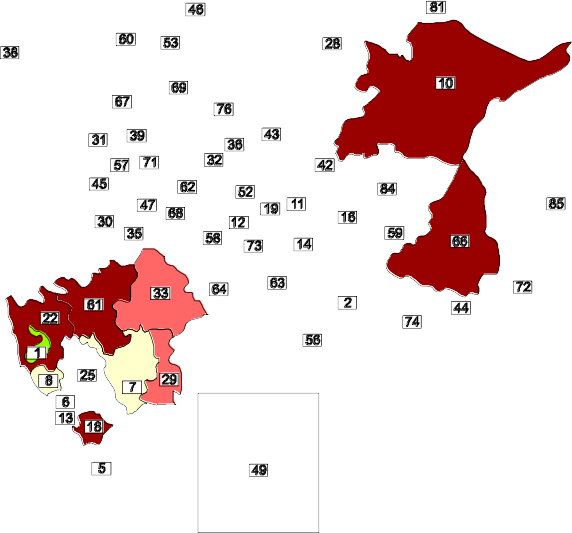 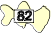 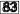 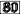 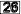 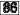 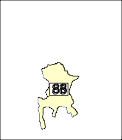 от 4% и болееснижение от 2% до 4%- снижение до 2%ростРаспределение регионов Российской Федерации по изменению количества погибших при пожарах (по данным за 2005 год в сравнении с 2004 годом)Санкт- ПетербургМоскваснижение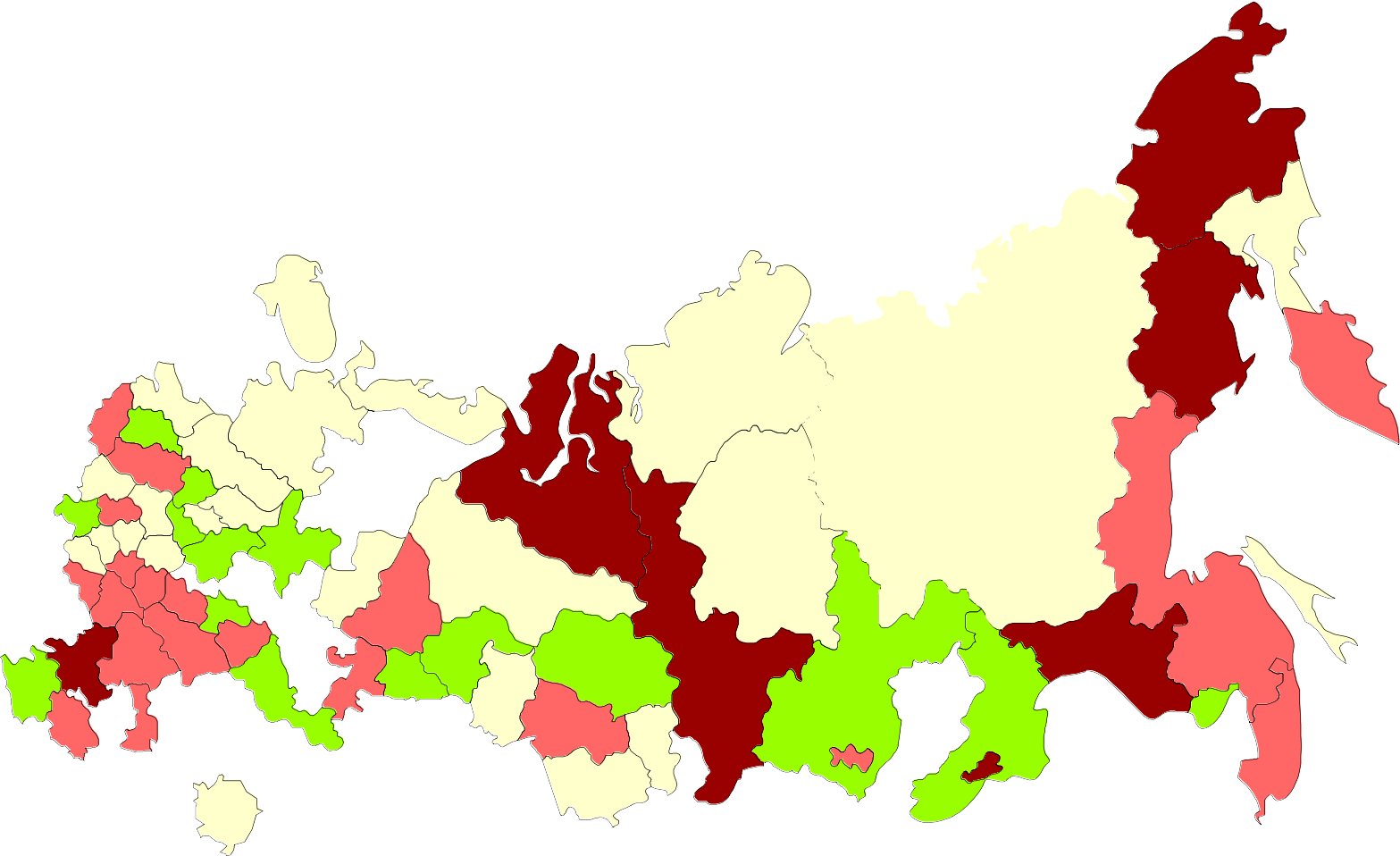 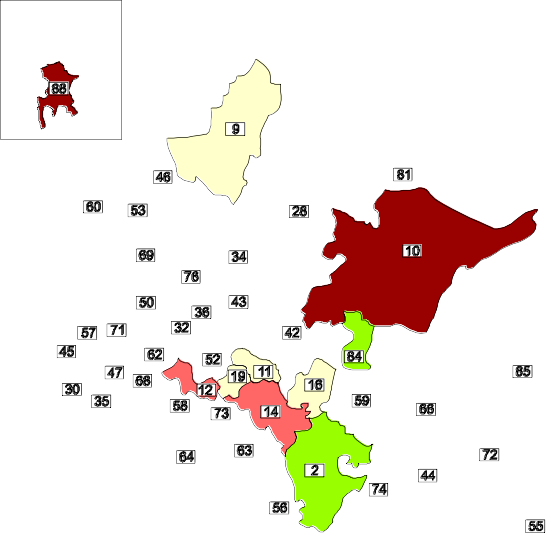 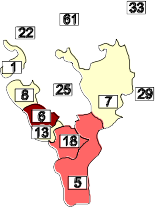 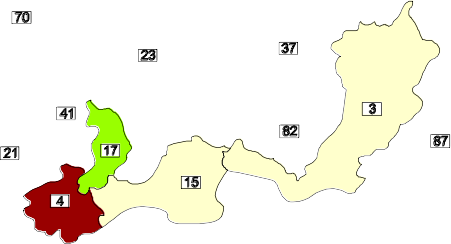 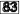 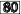 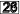 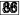 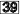 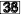 от 4% и болееснижение от 2% до 4%- снижение до 2%ростРаспределение регионов Российской Федерации по изменению количества травмированных при пожарах (по данным за 2005 год в сравнении с 2004 годом)Санкт- ПетербургМосква-  снижение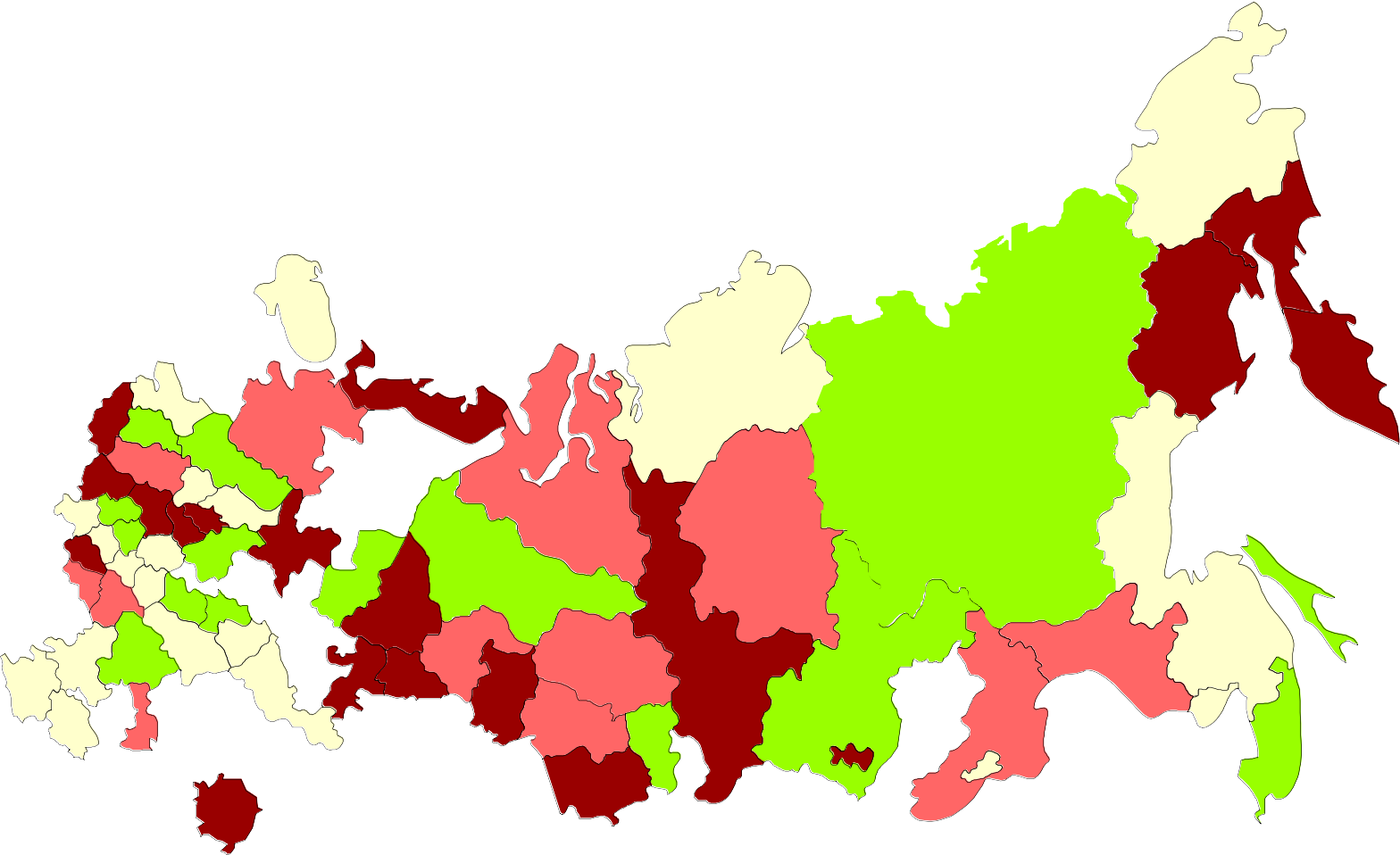 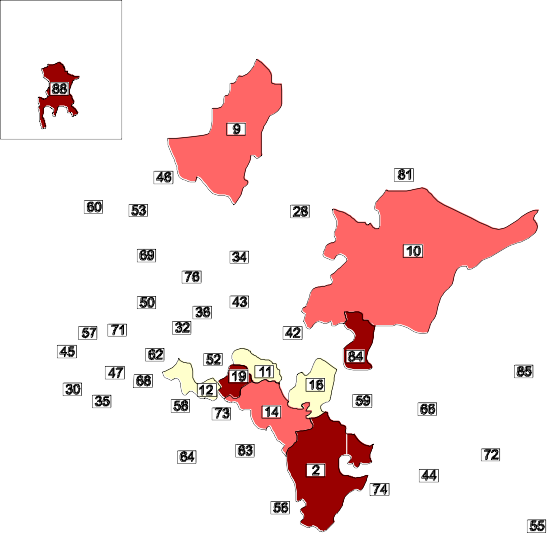 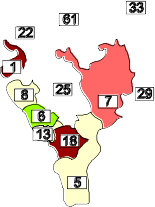 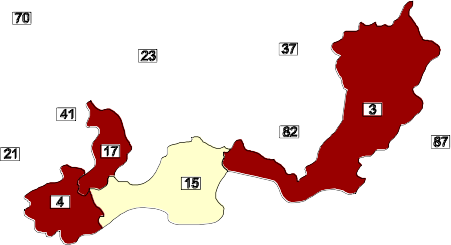 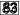 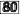 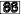 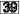 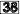 от 10% и более- снижение от 5% до 10%- снижение до 5%ростТаблица 38Основные показатели обстановки с пожарами в Российской Федерации за 2001-2005 гг. по субъектам (всего)Продолжение таблицы 38Продолжение таблицы 38Продолжение таблицы 38Продолжение таблицы 38Продолжение таблицы 38Основные показатели обстановки с пожарами в городах Российской Федерации за 2001-2005 гг.по субъектамТаблица 39Продолжение таблицы 39Продолжение таблицы 39Продолжение таблицы 39Продолжение таблицы 39Продолжение таблицы 39Основные показатели обстановки с пожарами в сельской местности Российской Федерации за 2001-2005 гг.по субъектамТаблица 40Продолжение таблицы 40Продолжение таблицы 40Продолжение таблицы 40Продолжение таблицы 40Продолжение таблицы 40Относительные показатели обстановки с пожарами в субъектах Российской Федерации за 2004-2005 гг.Таблица 41Продолжение таблицы 41Распределение пожаров в субъектах Российской Федерации в 2005 г. по объектам пожаровТаблица 42.1Продолжение таблицы 42.1Продолжение таблицы 42.1Продолжение таблицы 42.1Продолжение таблицы 42.1Продолжение таблицы 42.1Распределение пожаров в субъектах Российской Федерации в 2005 г. по объектам пожаровТаблица 42.2Продолжение таблицы 42.2Продолжение таблицы 42.2Продолжение таблицы 42.2Продолжение таблицы 42.2Продолжение таблицы 42.2Распределение пожаров в субъектах Российской Федерации в 2005 г. по объектам пожаровТаблица 42.3Продолжение таблицы 42.3Продолжение таблицы 42.3Продолжение таблицы 42.3Продолжение таблицы 42.3Продолжение таблицы 42.3Распределение пожаров в субъектах Российской Федерации в 2005 году по причинам их возникновенияТаблица 43Продолжение таблицы 43Продолжение таблицы 43Продолжение таблицы 43Продолжение таблицы 43Распределение пожаров в субъектах Российской Федерации в 2005 году по причинам их возникновенияТаблица 44Продолжение таблицы 44Продолжение таблицы 44Продолжение таблицы 44Продолжение таблицы 44Крупные пожары и их последствия	Таблица 45Пожары с крупным материальным ущербом в Российской Федерации в 2001-2005 гг.Примечание: критерии отнесения пожаров к пожарам с крупным материальным ущербом1999 г. с 01.01 по 31.12 - 285 тыс. руб. и более;	2004 г. с 01.01 по 31.12 - 2052 тыс. руб. и более.2000 г. с 01.01 по 31.12 - 285 тыс. руб. и более.	2005 г. с 01.01 по 31.08 - 2462,4 тыс. руб. и более.2001 г. с 01.01 по 31.12 - 342 тыс. руб. и более.	2005 г. с 01.09 по 31.12 - 2736 тыс. руб. и более.2002 г. с 01.01 по 31.12 - 342 тыс. руб. и более.	2006 г. с 01.01 по 30.04 - 2736 тыс. руб. и более.2003 г. с 01.01 по 31.12 - 1539 тыс. руб. и более.	2006 г. с 01.05	- 3762 тыс. руб. и более.Таблица 46Распределение основных показателей крупных пожаровв Российской Федерации за 2001-2005 гг. по объектам их возникновенияРаспределение основных показателей крупных пожаровТаблица 47в Российской Федерации за 2001-2005 гг. по причинам их возникновенияТаблица 48Сведения о пожарах с групповой гибелью людей ( 5 человек и более ) в Российской Федерации за 2001-2005 гг.Оперативная деятельность ГПС МЧС РоссииОсновные среднестатистические показатели оперативного реагирования и тушения пожаров в 2001-2005 гг.Таблица 4925.0020.00Среднее время прибытия первого караула к месту пожара18.57	19.17	19.37	19.64	19.7015.0010.0011.31	11.80	11.82	12.02	12.198.17	8.41	8.44	8.55	8.565.000.002001	2002	2003	2004	2005Все пожары	в городах	в сельской местностиСреднее время тушения пожара70.0060.0050.0040.0063.07	62.1344.35	44.70	42.7336.71	37.18	35.5660.0266.43	65.3147.98	48.2839.52	40.1030.0020.0010.000.002001	2002	2003	2004	2005Все пожары	в городах	в сельской местностиВыполнение обязанностей руководителя тушения пожара основными должностными лицами пожарной охраны в 2001-2005 гг.Таблица 50Распределение пожаров по времени прибытия первого караула к месту пожара в 2001-2005 гг.Таблица 51Распределение пожаров и их последствий по времени сообщения о пожаре в 2001-2005 гг.Таблица 52Количество пожаров22.00 - 00.0020.00 - 21.5918.00 - 19.5916.00 - 17.5914.00 - 15.5900.01 - 01.592700018000900002.00 - 03.5904.00 - 05.5906.00 - 07.5908.00 - 09.5910.00 - 11.5912.00 - 13.592001	2002	2003	2004	2005Погибло людей00.01 - 01.5922.00 - 00.0020.00 - 21.592000150002.00 - 03.5904.00 - 05.59100018.00 - 19.5916.00 - 17.5914.00 - 15.5950006.00 - 07.5908.00 - 09.5910.00 - 11.5912.00 - 13.592001	2002	2003	2004	2005Таблица 53Использование пожарных стволов при тушении пожаров в 2001-2005 гг.Использование основных видов пожарной техники при тушении пожаров в 2001-2005 гг.Таблица 54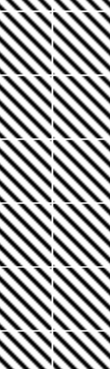 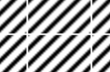 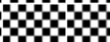 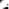 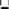 Таблица 55Распределение пожаров по количеству единиц пожарной техники, одновременно использовавшейся при тушении в 2001-2005 гг.Распределение пожаров по количеству единиц техники, использовавшейся при тушении4034302620151073	401 машина	2 машины	3 машины4 машины	5 машин	6 и более машинУчастие в тушении пожаров основных видов пожарной охраны и населения в 2001-2005 гг.Таблица 56Распределение пожаров в зависимости от участника их тушенияВедомств енная пожарная охранаЧлены Д ПД 4.7%Население 13.6%Св едения о пожаре,полу ченные изППО по охранеобъектов 0.4%3.3%заяв лений4.6%ППО по охране населенныхпу нктов 25.3%ВПО по охране объектов3.4%ВПО по охране населенныхпу нктов 44.8%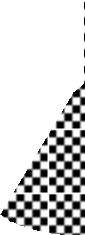 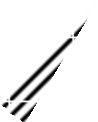 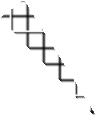 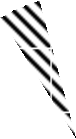 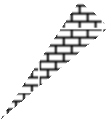 Таблица 57Виды водоисточников, использовавшиеся при тушении пожаров в 2001-2005 гг.Таблица 58Распределение пожаров по продолжительности ликвидации в 2001-2005 гг.Таблица 59.1Среднестатистические показатели оперативного реагирования и тушения пожаров по субъектам Российской Федерации в 2001-2005 гг.Продолжение таблицы 59.1Таблица 59.2Среднестатистические показатели оперативного реагирования и тушения пожаров по субъектам Российской Федерации в 2001-2005 гг.Продолжение таблицы 59.2Таблица 59.3Среднестатистические показатели оперативного реагирования и тушения пожаров по субъектам Российской Федерации в 2001-2005 гг.Продолжение таблицы 59.3Состояние и функционирование систем пожарной автоматикиЭффективность работы пожарной автоматики при пожарах в 2004- 2005 гг. (всего)Таблица 60Эффективность работы пожарной автоматики при пожарах на производственных объектах в 2004- 2005 гг.Таблица 61Эффективность работы пожарной автоматики при пожарах в жилом секторе в 2004- 2005 гг.Таблица 62Эффективность работы пожарной автоматики при пожарах в социально-культурных учреждениях в 2004-2005 гг.Таблица 63Эффективность работы пожарной автоматики при пожарах на объектах торговли в 2004- 2005 гг.Таблица 64Перечень информационно-аналитических услуг по пожарной статистикеСтатистические данные о пожарах и их последствиях в субъектах и федеральных округах Российской Федерации. Данная статистическая информация предоставляется ежемесячно в следующих разрезах: город- село, объекты и причины возникновения пожаров. Статистическая информация предоставляется как в целом по России, так и по региональным центрам МЧС.Расчет прогнозных значений основных показателей обстановки с пожарами и последствий от них. Прогноз строится в целом на год и поквартально в следующих разрезах: городская и сельская местность, объекты и причины возникновения пожаров. Прогноз может быть осуществлен как в целом для субъекта России, так и для его районов.Мониторинг обстановки с пожарами и их последствий в субъектах России, ресурсной обеспеченности и результатов деятельности ГПС, с учетом социально-экономического положения субъектов Российской Федерации. Данный информационно- аналитический материал также включает в себя интегральную оценку состояния обстановки с пожарами, ресурсной обеспеченности и деятельности ГПС. Статистический анализ осуществляется в разрезе региональных центров МЧС России.Статистический анализ гибели людей при пожарах. В данной работе учитываются социально-экономические предпосылки и природно- климатические факторы субъектов Российской Федерации, влияющие на процесс формирования обстановки с пожарами и соответственно на гибель людей при пожарах. Данный статистический анализ осуществляется для конкретного субъекта Российской Федерации.Электронная версия статистического сборника "Пожары и пожарная безопасность в 2005 г."Указанные информационные услуги выполняются на хоздоговорной основе, оформляются в виде печатной брошюры и (или) электронной версии на CD диске и передаются заказчику по почте или по электронной почте.Контактные телефоны:	(095) 521-25-66, 521-76-32, 529-84-31Электронная почта:	VNIIPO16@mtu-net.ruВнутренняя почта МЧС (Intranet): 35000@MCHS.ruСодержаниеОбщие тенденции и динамика числа пожаров, ущерба, гибели и	4травмирования людей в Российской ФедерацииРегиональные контрасты и особенности пожаров и их последствий	60Крупные пожары и их последствия	115Оперативная деятельность ГПС МЧС России	117Состояние и функционирование систем пожарной автоматики	133Перечень информационно-аналитических услуг по пожарной статистике138Подписано в печать 07.07.06. Формат 60х84/8.Печать офсетная. Усл. печ. л. 16, 74. Уч. - изд. л. 16,34.Т. – 150 экз. Заказ № 66.Типография ФГУ ВНИИПО МЧС России.микрорайон ВНИИПО, д. 12,г. Балашиха, Московская обл., 143903.Наименование показателя20012002200320042005123456Количество пожаров, тыс.246.5260.8239.2233.2229.5+/- к предыдущему году, %0.25.8-8.3-2.5-1.6В том числе:в городах, тыс.167.1174.1160.6156.3151.2доля от общ. кол-ва пожаров, %67.866.867.267.065.9+/- к предыдущему году, %-0.44.2-7.7-2.7-3.3в сельской местности, тыс.79.486.777.8876.978.3доля от общ. кол-ва пожаров, %32.233.232.633.034.1+/- к предыдущему году, %2.19.2-10.2-1.31.8Прямой материальный ущерб от пожаров, тыс. р.26220433466473417548558935816682310В том числе:в городах149609719028852581506.339355604369069доля от общ. прямого мат.  ущерба, %57.154.961.866.865.4в сельской местности112594615635881581282.919580212313241доля от общ. прямого мат.  ущерба, %42.945.137.933.234.6Количество погибших  при пожарах, чел.1832119988193031886818406+/- к предыдущему году, %12.49.1-3.4-2.3-2.4В том числе:в городах1039311340108751066810334доля от общ. кол-ва погибших, %56.756.756.356.556.1+/- к предыдущему году, %10.89.1-4.1-1.9-3.1в сельской местности79288648835782008072доля от общ. кол-ва погибших, %43.343.343.343.543.9+/- к предыдущему году, %15.09.1-3.4-1.9-1.6Количество травмированных  при пожарах людей, чел.1412914481140321380613288+/- к предыдущему году, %0.72.5-3.1-1.6-3.8В том числе:в городах987010046993898289310доля от общ. кол. травмированных, %69.969.470.871.270.1+/- к предыдущему году, %-1.11.8-1.1-1.1-5.3в сельской местности42594435405339783978доля от общ. кол. травмированных, %30.130.628.928.829.9+/- к предыдущему году, %6.14.1-8.6-1.90.0Количество уничтоженных строений, тыс.ед.63.380.166.565.263.1В том числе:в городах26.032.727.626.225.3в сельской местности37.347.438.839.037.8Количество уничтоженной техники, тыс.ед.6.087.48.29.4В том числе:в городах3.54.54.34.86.1в сельской местности2.53.533.43.3Количество погибшего  скота, тыс. гол.16.320.61510.910.6В том числе:в городах3.043.33.11.9в сельской местности13.316.611.77.98.7Наименование показателя20012002200320042005123456Количество пожаров на 1 млн. населения, ед.1674.31781.51646.01617.31599.5+\- к прошлому году. %-0.76.4-7.6-1.7-1.1в городах1578.11656.81508.81476.81443.7в сельской местности2023.92230.32011.82004.82020.5Прямой материальный ущерб от 1 пожара, руб. (действ. цены)10637.113291.717456.025277.329118.7в городах8953.310929.816070.125184.028899.4в сельской местности14180.718034.520304.125466.929542.2Количество погибших при пожарах людей на 1 млн населения, чел.124.4136.5132.8130.9128.3+\- к прошлому году. %11.49.7-2.7-1.5-2.0в городах98.2107.9102.1100.898.7в сельской местности202.1222.5215.9213.8208.3Количество травмированных при пожарах людей на 1 млн. населения, чел.96.098.996.695.892.6+\- к прошлому году. %-0.23.1-2.4-0.8-3.3в городах93.295.693.392.988.9в сельской местности108.6114.1104.7103.7102.6Количество погибших при пожарах людей на 1000 пожаров, чел.74.376.680.780.980.2+\- к прошлому году. %12.13.15.30.3-0.9в городах62.265.167.768.368.4в сельской местности99.899.7107.3106.7103.1Материальный ущерб от 1 пожара, руб. (в дейст в. ценах)	Количество пожаров , т ыс.Материальный ущерб от 1 пожара, руб. (в дейст в. ценах)	Количество пожаров , т ыс.Причина возникновения пожараКоличество пожаров, ед.Прямой материальный ущерб, тыс. руб.Погибло, чел.Количество пожаров, ед.Прямой материальный ущерб, тыс. руб.Погибло, чел.Количество пожаров, ед.Прямой материальный ущерб, тыс. руб.Погибло, чел.Количество пожаров, ед.Прямой материальный ущерб, тыс. руб.Погибло, чел.Количество пожаров, ед.Прямой материальный ущерб, тыс. руб.Погибло, чел.Причина возникновения пожара20012002200320042005123456Установленный поджог825011349139951517818731Установленный поджог2325244420315589227632461121674Установленный поджог258309339332423Неисправность производственного17321573151013341211оборудования, нарушение998033382134424106337465910технологического процесса производстватехнологического процесса производства2736325029Нарушение правил устройства и эксплуатации электрооборудования53954843048536281023366501331429731463351322151446321476704Нарушение правил устройства и эксплуатации электрооборудования32343302317227842487Нарушение правил пожарной безопасности29062723243923152167при проведении электрогазосварочных624203745359360109359132774работ4033282140Взрыв254229251243222Взрыв800812438685187158388Взрыв6254434840Самовозгорание веществ и материалов1031963752781770Самовозгорание веществ и материалов865213890162871480116907Самовозгорание веществ и материалов67773Нарушение правил устройства и эксплуатации печей2600221162926127280564240962922652313334604024424421055Нарушение правил устройства и эксплуатации печей14661549135612531319Нарушение правил устройства и925875801735679эксплуатации теплогенерирующих1276314550102711553016094установок5954534639Нарушение правил эксплуатации бытовых газовых устройств322131971325943037291246042259444246271053292Нарушение правил эксплуатации бытовых газовых устройств494489477469473Неосторожное обращение с огнем131228141543123304119889114500Неосторожное обращение с огнем80888711935701236975133384416936191202913488131821302412842в т.ч. шалость детей с огнем1116710882806973706955в т.ч. шалость детей с огнем7170986797704228286293513в т.ч. шалость детей с огнем302309271261234Грозовой разряд1079668941899789Грозовой разряд1809013602287622915223665Грозовой разряд35541Неустановленная причина25152334214921761970Неустановленная причина8066362425804067710488433Неустановленная причина185143149211177Прочая причина80409193863491808130Прочая причина1215981656941911725331461249952Прочая причина380411380507432Нарушение правил устройства и эксплуатации транспортных средств5327817556344129733703817981183512327378535313598Нарушение правил устройства и эксплуатации транспортных средств7810864112100Причина возникновения пожара20012002200320042005123456Установленный поджог523072559197975512071Неисправность производственного оборудования, нарушение технологического процесса производства116410371052927813Нарушение правил устройства и эксплуатации электрооборудования3389433019310822869727239Нарушение правил пожарной безопасности при проведении электрогазосварочных работ24742305210819701776Взрыв171150171162144Самовозгорание веществ и материалов554507391412373Нарушение правил устройства и эксплуатации печей1298412888117651148911627Нарушение правил устройства и эксплуатации теплогенерирующих установок604547515493419Нарушение правил эксплуатации бытовых газовых устройств19931896176715681562Неосторожное обращение с огнем96618101882897658679982183Шалость детей с огнем64146321461739973603Грозовой разряд301210265257203Неустановленная причина15181497129712741203Прочая причина58826555641166925744Нарушение правил устройств и эксплуатации транспортных средств37324364484857705820Причина возникновения  пожара20012002200320042005123456Установленный  поджог30204094479854236660Неисправность производственного оборудования, нарушение технологического процесса производства568536458407398Нарушение правил устройства и эксплуатации электрооборудования2006020609190511763817393Нарушение правил пожарной безопасности при проведении электрогазосварочных работ432418331345391Взрыв8379808178Самовозгорание веществ и материалов477456361369397Нарушение правил устройства и эксплуатации печей1301813239123311164412797Нарушение правил устройства и эксплуатации теплогенерирующих установок321328286242260Нарушение правил эксплуатации бытовых газовых устройств12281363114510261148Неосторожное обращение с огнем3461039661335393309032317Шалость детей с огнем47534561345233733352Грозовой разряд778458676642586Неустановленная причина997837852902767Прочая причина21582638222324882386Нарушение правил устройств и эксплуатации транспортных средств15951980219025812715Объект пожараКоличество пожаров, ед. / % от общего количества пожаров Прямой материальный ущерб, тыс. руб. / % от общего ущерба Погибло, чел. / % от общего количества погибшихКоличество пожаров, ед. / % от общего количества пожаров Прямой материальный ущерб, тыс. руб. / % от общего ущерба Погибло, чел. / % от общего количества погибшихКоличество пожаров, ед. / % от общего количества пожаров Прямой материальный ущерб, тыс. руб. / % от общего ущерба Погибло, чел. / % от общего количества погибшихКоличество пожаров, ед. / % от общего количества пожаров Прямой материальный ущерб, тыс. руб. / % от общего ущерба Погибло, чел. / % от общего количества погибшихКоличество пожаров, ед. / % от общего количества пожаров Прямой материальный ущерб, тыс. руб. / % от общего ущерба Погибло, чел. / % от общего количества погибшихКоличество пожаров, ед. / % от общего количества пожаров Прямой материальный ущерб, тыс. руб. / % от общего ущерба Погибло, чел. / % от общего количества погибшихКоличество пожаров, ед. / % от общего количества пожаров Прямой материальный ущерб, тыс. руб. / % от общего ущерба Погибло, чел. / % от общего количества погибшихКоличество пожаров, ед. / % от общего количества пожаров Прямой материальный ущерб, тыс. руб. / % от общего ущерба Погибло, чел. / % от общего количества погибшихКоличество пожаров, ед. / % от общего количества пожаров Прямой материальный ущерб, тыс. руб. / % от общего ущерба Погибло, чел. / % от общего количества погибшихКоличество пожаров, ед. / % от общего количества пожаров Прямой материальный ущерб, тыс. руб. / % от общего ущерба Погибло, чел. / % от общего количества погибшихОбъект пожара20012001200220022003200320042004200520051234567891011Здание производственного122785.0124134.8107794.5103764.593484.1Здание производственного31336012.02354916.867273716.172101412.2165528024.8назначения5783.25842.95562.95082.74282.3Здание торгового предприятия74263405781143.013.00.67964375559823.110.80.47698467094933.211.20.57259505865803.18.60.47043774197903.111.60.5Здание образовательного учреждения126318710320.50.70.2137228313120.50.80.1107428714610.40.70.393630426190.40.50.169325984110.30.40.1Здание детского учреждения575395580.20.20.0652626690.30.20472423990.20.10344494670.10.10311419530.10.10Здание культурно-зрелищного учреждения7492402760.30.90.086064414160.31.90.168823989130.30.60.16534905390.30.806163165470.30.50Здание лечебно-9010.48830.37380.36700.36040.3профилактического162440.6134940.4129790.3113450.2146250.2учреждения450.2500.3210.1300.2450.2Здание административно-28101.127621.125761.125511.124811.1Здание административно-472011.87013021049392.51849363.11354112общественного учреждения620.3680.3550.3480.3550.3Здание жилого сектора17925372.818967972.817325072.616842072.316615272.5Здание жилого сектора139079853.1201532758.2213649151.2241411341287739643.11639989.61803990.31739390.21701690.21661190.3в т.ч. жилой дом10479942.610729641.29988741.89669741.59469241.3в т.ч. жилой дом83192431.8118993434.4124034629.7144856124.6172257925.8в т.ч. жилой дом1397376.31530776.61495077.51445076.61418177.1Здание27551.130761.22380121420.921190.9сельскохозяйственного813713.11175993.41002652.4884681.51229891.8назначения900.5740.4960.5650.3600.3Строящееся здание12140.511900.511020.510060.49370.4Строящееся здание169410.6238960.7260110.6164210.3910671.4Строящееся здание500.3580.3590.3630.3350.2Сооружение, установка16500.715930.615640.715200.714680.6Сооружение, установка81570.3241920.7150100.4103080117.5158630.2Сооружение, установка420.2620.3600.3660.3710.4Место открытого хранения материалов,9360531453.82.09040599873.51.77729559933.21.368061681922.92.96289798422.71.2сельскохозяйственные угодья530.3750.4460.2520.3460.3Транспортное средство169046.9191847.4200168.4209969210279.2Транспортное средство28560210.939929311.548353511.662545110.679367811.9Транспортное средство2591.42271.12181.12431.32251.2Неэксплуатируемое здание31281.334621.332331.435721.541611.8Неэксплуатируемое здание76360.3105330.3151150.4158860.3257290.4Неэксплуатируемое здание690.4700.4800.41080.61020.6Человек26441.128131.12502128621.228571.2Человек11902380192015404440Человек3501.93821.93701.94092.24362.4Прочий объект32191.334531.329501.228351.230391.3Прочий объект123880.5189650.5243470.6252320.4318850.5Прочий объект1550.81720.91520.81380.71751Объект пожараКоличество пожаров, ед.% от общего количества пожаровКоличество пожаров, ед.% от общего количества пожаровКоличество пожаров, ед.% от общего количества пожаровКоличество пожаров, ед.% от общего количества пожаровКоличество пожаров, ед.% от общего количества пожаровОбъект пожара20012002200320042005123456Здание производственного97909844847381497221назначения5.95.75.35.24.8Здание торгового предприятия60343.664423.762493.957973.755303.7Здание образовательного учреждения9980.611110.68600.57460.55530.4Здание детского учреждения4580.65310.33630.22640.22300.2Здание культурнозрелищного446502432408408учреждения0.30.30.30.30.3Здание   лечебно-профилактического684643554497433учреждения0.40.40.30.30.3Здание административно-22002126201119641927Здание административно-общественного учреждения1.31.21.31.31.3Здание жилого сектора12111672.612539572.211491871.611126971.310762371.3в т.ч. жилой дом7835878543729017010367327в т.ч. жилой дом47.045.245.444.944.6Здание сельскохозяйственного432408358313267назначения0.30.20.20.20.2Строящееся здание10380.69880.69410.68570.57930.5Сооружение, установка13270.812530.712270.812030.811190.7Место открытого хранения24882545222318131590материалов,   сельскохозяйственныеугодья1.51.51.41.21.1Транспортное средство132718.0149978.6155859.71614710.31599410.6Неэксплуатируемое здание25091.526271.525091.627221.731922.1Человек15310.916170.914640.917051.117221.1Прочий объект24911.526991.623031.422201.422491.5Объект пожараКоличество пожаров, ед.% от общего количества пожаровКоличество пожаров, ед.% от общего количества пожаровКоличество пожаров, ед.% от общего количества пожаровКоличество пожаров, ед.% от общего количества пожаровКоличество пожаров, ед.% от общего количества пожаровОбъект пожара20012002200320042005123456Здание производственного24882569230622272127назначения3.13.02.92.92.7Здание торгового предприятия13921.815221.814491.914621.915131.9Здание образовательного265261214190140учреждения0.30.30.30.20.2Здание детского учреждения1170.11210.11090.1800.1810.1Здание культурнозрелищного303358256245208учреждения0.40.40.30.30.3Здание   лечебно-профилактического217240184173171учреждения0.30.30.20.20.2Здание административно-610636565587554общественного учреждения0.80.70.70.80.7Здание жилого сектора5813773.36428474.25833274.55715174.35852974.8в т.ч. жилой дом2644128753269862659427365в т.ч. жилой дом33.333.234.534.635.0Здание сельскохозяйственного23232668202218291852назначения2.93.12.62.42.4Строящееся здание1760.22020.21610.21490.21440.2Сооружение, установка3230.43400.43370.43170.43490.4Место открытого хранения68726495553649934699материалов,   сельскохозяйственныеугодья8.77.57.16.56.0Транспортное средство36334.641874.844315.748496.350336.4Неэксплуатируемое здание6190.883517240.98501.19691.2Человек11131.411961.410381.311571.511351.4Прочий объект7280.97540.96470.86150.87901.0Виновник пожараКоличество пожаров, ед.Погибло, чел.Травмировано, чел.Количество пожаров, ед.Погибло, чел.Травмировано, чел.Количество пожаров, ед.Погибло, чел.Травмировано, чел.Количество пожаров, ед.Погибло, чел.Травмировано, чел.Количество пожаров, ед.Погибло, чел.Травмировано, чел.Виновник пожара20012002200320042005123456Рабочий промышленности105429523799470436380Рабочий промышленности768707653540457Рабочий промышленности1081928758728642Рабочий строительства34513161271425062456Рабочий строительства264251209207183Рабочий строительства287280254230215Рабочий сельского хозяйства66776281497741653662Рабочий сельского хозяйства614627532446327Рабочий сельского хозяйства534510391359265Рабочий иной отрасли1545515089140301359513383Рабочий иной отрасли1171123111001026936Рабочий иной отрасли14191500140813241295Колхозник1591160111981040945Колхозник177192165161134Колхозник100105807665Служащий72196479539347034646Служащий254264222186162Служащий386377316274276Пенсионер2910428908256842342223008Пенсионер51425417493446244172Пенсионер21632198199819201855Руководитель объекта58364940435538413560Руководитель объекта6035513428Руководитель объекта11812312712683Фермер301290243195184Фермер13131265Фермер1412101214Домохозяйка76947455631454165408Домохозяйка589634549483499Домохозяйка494495438396394Студент вуза, техникума, училища10291024907881882Студент вуза, техникума, училища3953604845Студент вуза, техникума, училища200190164179186Ребенок дошкольного возраста28702769223521962354Ребенок дошкольного возраста224240205185186Ребенок дошкольного возраста292267263282286Ребенок школьного возраста56945480428138053510Ребенок школьного возраста1099411810681Ребенок школьного возраста1011941779724620Душевнобольной787808717707725Душевнобольной95105859188Душевнобольной6966537475Лицо без определенного рода занятий и места жительства218574942214135491213875755206665662204845761Лицо без определенного рода занятий и места жительства25522670267627222649Виновник пожараКоличество пожаров, ед.Погибло, чел.Травмировано,  чел.Количество пожаров, ед.Погибло, чел.Травмировано,  чел.Количество пожаров, ед.Погибло, чел.Травмировано,  чел.Количество пожаров, ед.Погибло, чел.Травмировано,  чел.Количество пожаров, ед.Погибло, чел.Травмировано,  чел.Виновник пожара20012002200320042005123456Виновник не установлен94276109575101059102816102108Виновник не установлен17052094222925742812Виновник не установлен15391729219621082113Инженерно-технический работник24522344218621861945Инженерно-технический работник4545283838Инженерно-технический работник10995999695Инвалид31613212336332493201Инвалид89510039751002950Инвалид425433443458471Виновник не усматривается84219491105621140911541Виновник не усматривается115167176180181Виновник не усматривается236345357407431Лицо, находящееся в местах лишения свободы6677112665653594Лицо, находящееся в местах лишения свободы43174Иностранец5751547164Иностранец8941411Иностранец645614Работник торговли1233116011019731016Работник торговли3746431842Работник торговли5275726757Предприниматель47064774436840323841Предприниматель9882677553Предприниматель237220192173141Прочее виновное лицо7345947093691068910923Прочее виновное лицо649796819910981Прочее виновное лицо581705737864849Причина гибели людейКоличество погибших, чел.Количество погибших, чел.Количество погибших, чел.Количество погибших, чел.Доля от общего числа погибших при пожарах,  %Доля от общего числа погибших при пожарах,  %Доля от общего числа погибших при пожарах,  %Доля от общего числа погибших при пожарах,  %Причина гибели людей20022003200420052002200320042005123456789Действие продуктов горения1538815035145061425776.9977.8976.8877.46Действие высокой температуры253323162263216812.6712.0011.9911.78Недостаток кислорода5905035353632.952.612.841.97Обрушение элементов конструкций, осколки при взрыве272538250.140.130.200.14Обострение заболеваний1521401301500.760.730.690.81Проявление скрытых заболеваний242022140.120.100.120.08Психические факторы13111380.070.060.070.04Падение с высоты341617260.170.080.090.14Поражение электротоком18201260.090.100.060.03Прочие причины61775591410583.093.914.845.75Условие, способствовавшее гибели людей при пожарах20012002200320042005123456Состояние алкогольного опьянения1210112994125231177411437Оставление малолетних детей без присмотра448468356302328Болезнь, преклонный возраст, инвалидность22992652218122022182Состояние сна22982478202321722077Интенсивное распространение огня, высокая температура на путях эвакуации678725510523501Паника, неправильные действия пострадавших и обслуживающего персонала240245186151161Несоответствие путей  эвакуации противопожарным требованиям1671185Ошибочные действия пожарной охраны25855Обрушение конструкций2729273133Прочие69992193211391250Падение с высоты202561410Поражение электротоком201814103Преступные посягательства73768010489Условие, способствовавшее травмированию людей при пожарах20012002200320042005123456Состояние  алкогольного опьянения46044691458046414366Оставление малолетних детей без присмотра545470540475465Болезнь, преклонный возраст, инвалидность9811043102110501007Состояние сна13271259134713341249Интенсивное распространение огня, высокая температура на путях эвакуации25992497233220251929Паника, неправильные действия пострадавших и обслуживающего  персонала14931470141612631192Несоответствие путей эвакуации противопожарным требованиям31141043719Ошибочные действия пожарной охраны91330Обрушение  конструкций7553588173Прочие27512880255828102789Падение с высоты149135380158104Поражение  электротоком4738414629Возраст виновника пожараКоличество пожаров, ед./ Количество пожаров на 10000 чел. возрастной группыКоличество пожаров, ед./ Количество пожаров на 10000 чел. возрастной группыКоличество пожаров, ед./ Количество пожаров на 10000 чел. возрастной группыКоличество пожаров, ед./ Количество пожаров на 10000 чел. возрастной группыКоличество погибших, чел./ Количество погибших на 10000 чел. возрастной группыКоличество погибших, чел./ Количество погибших на 10000 чел. возрастной группыКоличество погибших, чел./ Количество погибших на 10000 чел. возрастной группыКоличество погибших, чел./ Количество погибших на 10000 чел. возрастной группыВозраст виновника пожара20022003200420052002200320042005123456789до 7 лет26662.522192.421632.323002.42470.22200.21990.21950.2от 7 до 14 лет39022.930862.727382.426082.4650.0590.1680.1440.0от 14 до 16 лет10612.28411.97661.86061.5280.1390.1230.1210.1от 16 до 20 лет21222.218691.916981.715321.61360.11020.1840.1980.1от 20 до 41 года390678.8350577.8324927.2306756.835530.834040.833040.730740.7от 41 до 60 лет5525715.55009313.04716612.34713412.078782.276342.073831.973841.9старше 60 лет250419.8232469.1207128.1199868.049872.046981.843421.738951.6Месяц  годаКоличество пожаров, тыс. ед.Прямой материальный ущерб, тыс. руб. (действ.) Погибло, чел.Травмировано, чел.Количество пожаров, тыс. ед.Прямой материальный ущерб, тыс. руб. (действ.) Погибло, чел.Травмировано, чел.Количество пожаров, тыс. ед.Прямой материальный ущерб, тыс. руб. (действ.) Погибло, чел.Травмировано, чел.Количество пожаров, тыс. ед.Прямой материальный ущерб, тыс. руб. (действ.) Погибло, чел.Травмировано, чел.Количество пожаров, тыс. ед.Прямой материальный ущерб, тыс. руб. (действ.) Погибло, чел.Травмировано, чел.Месяц  года20012002200320042005123456Январь21.6120.6921.1920.5320.12Январь33256321232569432302339219270037301523474263562169Январь12451213127212991241Февраль17.6716.8117.9317.8419.13Февраль18951518911688561790312673217655664020243727612206Февраль11231051117411551236Март17.8420.7819.8517.7617.69Март15781516152616851737337825208832029718074587411873Март11321154124111491150Апрель21.8027.4722.9321.9119.6Апрель20597513773232961665319352176345620516386333121387Апрель11861352146612121097Май21.9327.0223.0624.1620.73Май21134810973568191412725809126757663713324220791167Май11961394122112531140Июнь16.6318.7216.9217.1915.77Июнь148084777253377938254347867352413880440430856Июнь949110210121035957Июль18.6918.5816.0915.8116.15Июль273857791273824794280883676324526700390369763Июль1124123410211040949Август19.7420.6116.6417.8617.75Август1975669652946399512943067521345838867685965803Август11591115101410711017Сентябрь20.4621.3818.9217.3818.96Сентябрь21037811852904621320307677121032635310824098681125Сентябрь1140109398410021024Октябрь22.5521.0522.9420.7822.99Октябрь21017116513004771704391183160844023217075069071697Октябрь12031031108910921120Ноябрь20.8120.3321.0619.9719.69Ноябрь200209184628499718953179272045390433191214937101906Ноябрь10941190130511101102Декабрь26.7327.3921.421.9520.9Декабрь28440130034009203478290939213343048025714413452454Декабрь15761551123213861254День неделиКоличество пожаров, ед.Погибло, чел.Количество пожаров, ед.Погибло, чел.Количество пожаров, ед.Погибло, чел.Количество пожаров, ед.Погибло, чел.Количество пожаров, ед.Погибло, чел.День недели20012002200320042005123456Понедельник361192605366422708332842633332112610322812598Вторник335322441365582917325072555316592475308922441Среда334302541350332754337992902314772509307072458Четверг333662500358802717329052678324742770311532510Пятница342312554364912816333822722326892821319122559Суббота378562861398533067364252909355612776369043015Воскресенье379132817403463006366362886360612906356132825ГодОбъект пожараОбъект пожараОбъект пожараОбъект пожараОбъект пожараОбъект пожараГодПроизвод- ственные зданияСклады, базы и торговые помещенияЗдания обществен- ного назначенияСельскохозяйственные объектыСельскохозяйственные объектыЖилой секторГодПроизвод- ственные зданияСклады, базы и торговые помещенияЗдания обществен- ного назначениявсегов том числе животно-водческие фермыЖилой секторГодКоличество пожаров, ед.Погибло, чел.Травмировано, челКоличество пожаров, ед.Погибло, чел.Травмировано, челКоличество пожаров, ед.Погибло, чел.Травмировано, челКоличество пожаров, ед.Погибло, чел.Травмировано, челКоличество пожаров, ед.Погибло, чел.Травмировано, челКоличество пожаров, ед.Погибло, чел.Травмировано, чел1234567200122336822213434647109001200452420023820022914211646404305417500220060152782582003381211424113355111318000240072202813272004428731366106854231323100280079622833292005483441502372961011826233321010059336350ГодОбъект пожараОбъект пожараОбъект пожараОбъект пожараОбъект пожараОбъект пожараГодПроизвод- ственные зданияСклады, базы и торговые помещенияЗдания общест- венного назначенияСельскохозяйственные объектыСельскохозяйственные объектыЖилой секторГодПроизвод- ственные зданияСклады, базы и торговые помещенияЗдания общест- венного назначениявсегов том числе животно-водческие фермыЖилой секторГодКоличество пожаров, ед.Погибло, чел.Травмировано, челКоличество пожаров, ед.Погибло, чел.Травмировано, челКоличество пожаров, ед.Погибло, чел.Травмировано, челКоличество пожаров, ед.Погибло, чел.Травмировано, челКоличество пожаров, ед.Погибло, чел.Травмировано, челКоличество пожаров, ед.Погибло, чел.Травмировано, чел12345672001734413690720320018000082001801241192002669444510115226200221000062002740020162003571463690923920031300108200344103317200454537397582372004241100102004550330192005492443151523220051401006200560310019ГодОбъект пожараОбъект пожараОбъект пожараОбъект пожараОбъект пожараОбъект пожараГодПроизвод- ственные зданияСклады, базы и торговые помещенияЗдания общест- венного назначенияСельскохозяйственные объектыСельскохозяйственные объектыЖилой секторГодПроизвод- ственные зданияСклады, базы и торговые помещенияЗдания общест- венного назначениявсегов том числе животно- водческие фермыЖилой секторГодКоличество пожаров, ед.Погибло,чел.Травмировано, челКоличество пожаров, ед.Погибло,чел.Травмировано, челКоличество пожаров, ед.Погибло,чел.Травмировано, челКоличество пожаров, ед.Погибло,чел.Травмировано, челКоличество пожаров, ед.Погибло,чел.Травмировано, челКоличество пожаров, ед.Погибло,чел.Травмировано, чел1234567200137492813193852223339156200198203025929692001125304852188820023694281818725232373908820021022117165304820027937444118682003327327441702425195367642003952470154287520031012727211618202004373027961832437154373932004791626923030200415557884024622005334228861751408156363922005701113622760200512040441122484ГодОбъект пожараОбъект пожараОбъект пожараОбъект пожараОбъект пожараОбъект пожараГодПроизвод- ственные зданияСклады, базы и торговые помещенияЗдания общест- венного назначенияСельскохозяйственные объектыСельскохозяйственные объектыЖилой секторГодПроизвод- ственные зданияСклады, базы и торговые помещенияЗдания общест- венного назначениявсегов том числе животно- водческие фермыЖилой секторГодКоличество пожаров, ед.Погибло,чел.Травмировано, челКоличество пожаров, ед.Погибло,чел.Травмировано, челКоличество пожаров, ед.Погибло,чел.Травмировано, челКоличество пожаров, ед.Погибло,чел.Травмировано, челКоличество пожаров, ед.Погибло,чел.Травмировано, челКоличество пожаров, ед.Погибло,чел.Травмировано, чел123456720011044244357137432376720015524201375200139654064620021019235404122412389320025016401451200223253165020039391992891202922201200359215012622003311510593200498420631887332120420044122711175200436692056320059472273171043322566200547119012292005292431611ГодОбъект пожараОбъект пожараОбъект пожараОбъект пожараОбъект пожараОбъект пожараГодПроизвод- ственные зданияСклады, базы и торговые помещенияЗдания общест- венного назначенияСельскохозяйственные объектыСельскохозяйственные объектыЖилой секторГодПроизвод- ственные зданияСклады, базы и торговые помещенияЗдания общест- венного назначениявсегов том числе животно-водческие фермыЖилой секторГодКоличество пожаров, ед.Погибло,чел.Травмировано, челКоличество пожаров, ед.Погибло,чел.Травмировано, челКоличество пожаров, ед.Погибло,чел.Травмировано, челКоличество пожаров, ед.Погибло,чел.Травмировано, челКоличество пожаров, ед.Погибло,чел.Травмировано, челКоличество пожаров, ед.Погибло,чел.Травмировано, чел12345672001425224702501121528992334200135345955918105972001169558922104940200245522610272014453351007582002349381194881198820021764272165527120033763231821211061226897212003323466765191181220031373654167536520043655217819321089161927732004320506948171187920041224385113543120053208183715681046177889532005275378941101173520059928651305287ГодОбъект пожараОбъект пожараОбъект пожараОбъект пожараОбъект пожараОбъект пожараГодПроизвод- ственные зданияСклады, базы и торговые помещенияЗдания общест- венного назначенияСельскохозяйственные объектыСельскохозяйственные объектыЖилой секторГодПроизвод- ственные зданияСклады, базы и торговые помещенияЗдания общест- венного назначениявсегов том числе животно-водческие фермыЖилой секторГодКоличество пожаров, ед.Погибло,чел.Травмировано, челКоличество пожаров, ед.Погибло,чел.Травмировано, челКоличество пожаров, ед.Погибло,чел.Травмировано, челКоличество пожаров, ед.Погибло,чел.Травмировано, челКоличество пожаров, ед.Погибло,чел.Травмировано, челКоличество пожаров, ед.Погибло,чел.Травмировано, чел123456720013791913642983770972001401002682001303414302002380177383281487178200254000277200213077138420032361172601702953802003101302412003505103442004187107175164164973200451000240200431510358200516763127187184647200500000218200511110312ГодОбъект пожараОбъект пожараОбъект пожараОбъект пожараОбъект пожараОбъект пожараГодПроизвод- ственные зданияСклады, базы и торговые помещенияЗдания общест- венного назначенияСельскохозяйственные объектыСельскохозяйственные объектыЖилой секторГодПроизвод- ственные зданияСклады, базы и торговые помещенияЗдания общест- венного назначениявсегов том числе животно-водческие фермыЖилой секторГодКоличество пожаров, ед.Погибло,чел.Травмировано, челКоличество пожаров, ед.Погибло,чел.Травмировано, челКоличество пожаров, ед.Погибло,чел.Травмировано, челКоличество пожаров, ед.Погибло,чел.Травмировано, челКоличество пожаров, ед.Погибло,чел.Травмировано, челКоличество пожаров, ед.Погибло,чел.Травмировано, чел123456720011371541224991455200134150014020014101300712002118119764410142520025011112920024023266200311512461424123520038132011720038230034200495114583461365200426021016820041512200382005908150397126920059021114920052020046Этажность зданияКоличество пожаров, ед.Погибло, чел.Количество пожаров, ед.Погибло, чел.Количество пожаров, ед.Погибло, чел.Количество пожаров, ед.Погибло, чел.Количество пожаров, ед.Погибло, чел.Этажность здания200120022003200420051234561 этаж14111712742151959137921391131335413546913131135040127112 этажа1568614691646716851563515961569116411517915603 - 5 этажей2585321062597823082527023932354022182240022466 - 9 этажей176258531695793215418871150818051409874610 - 16 этажей9464274946927980072887951271738524717 - 25 этажей127524114929118226123232124146более 25 этажей3543515510434535Этажность зданияКоличество пожаров, ед.Погибло, чел.Количество пожаров, ед.Погибло, чел.Количество пожаров, ед.Погибло, чел.Количество пожаров, ед.Погибло, чел.Количество пожаров, ед.Погибло, чел.Этажность здания200120022003200420051234561 этаж11365511754123124128091133791238011073912230111119119052 этажа1178513391245415611200714411202714961166414353 - 5 этажей2255020182255822002213623222050921441960921846 - 9 этажей170498431640691414830862145667941362173310 - 16 этажей9297267928627678452847805265722524117 - 25 этажей125324112528115426120832121541более 25 этажей212171260272383Степень огнестойкости зданияКоличество пожаров, ед.Количество погибших людей, чел.Количество пожаров, ед.Количество погибших людей, чел.Количество пожаров, ед.Количество погибших людей, чел.Количество пожаров, ед.Количество погибших людей, чел.Количество пожаров, ед.Количество погибших людей, чел.Степень огнестойкости здания200120022003200420051234561 cтепень36393931338727822676огнестойкости2032392081801422 cтепень5223951390472854593443020огнестойкости288930823162286928663 cтепень3364035756337233345633297огнестойкости278631333093309530244 cтепень1316514354123531171712041огнестойкости111411681093105310635 cтепень108353117461107043105350104879огнестойкости1035011374108451083810403Вид собственности объекта пожараКоличество пожаров, ед.Количество пожаров, ед.Прямой материальный ущерб, тыс. руб.Прямой материальный ущерб, тыс. руб.Количество погибших, чел.Количество погибших, чел.Вид собственности объекта пожара2004200520042005200420051234567Федеральная348023381252105889419989Субъектов Российской Федерации17261823499399890788109Муниципальная573735414963995266233247474535Частная160396162095372035444784151326113115Смешанная российская24101836588707681212974Иностранная217374115331Совместная российская и иностранная5947866100169210Благотворительных   организаций106151132930Политических общественных объединений8610421401Профессиональных союзов60692199357530Общественных объединений360733921182616250929185166Религиозных объединений1791726271320245Наименование изделия (устройства, материала)Количество пожаров, ед.Количество пожаров, ед.Количество пожаров, ед.Количество пожаров, ед.Количество пожаров, ед.Наименование изделия (устройства, материала)20012002200320042005123456Автовыключатель326334299307291Трансформатор707632550498520Холодильник12271156125811991159Вводной щит27732874282428062792Выключатель22222274220223302264Кабель, провод3015530911296992748426945Кондиционер99123100111123Магнитофон, приемник413351326279245Электроплитка13511352128611811059Телевизор24872153194917391547Электрокамин60615655512343864198Электродвигатель299299296262248Электросветильник1003938962858796Электроутюг257229223196196Электробытовая машина344288255247278ЭВМ99108118136142Газовая плита24352641243323292517Прибор на жидком топливе823819759722639Теплогенератор213184188154161Технологический аппарат498486449464402Прочие изделия1672617601164341683515345Двигатель на жидком топливе1040847724728587Электрозвонок551483421366330Печь1901619834188981836319497Взрывное, зажигательное  устройство463435481343439Деревянное, бумажное изделие5205853049460704380341213Сельхозпродукты659791571538519ЛВЖ, ГЖ62927165763379038333Химическое вещество203196153149144Отходы материалов4067843053333743094128722Одежда1991718421159331404812671Мебель59175578485443594051Деталь транспортного средства36274947589769227490Газовый баллон465470459429476Сигарета2273731457336783794341380Пиротехническое изделие366369395388386Место возникновения пожараКоличество пожаров, ед.Количество погибших людей, чел.Количество пожаров, ед.Количество погибших людей, чел.Количество пожаров, ед.Количество погибших людей, чел.Количество пожаров, ед.Количество погибших людей, чел.Количество пожаров, ед.Количество погибших людей, чел.Количество пожаров, ед.Количество погибших людей, чел.Количество пожаров, ед.Количество погибших людей, чел.Место возникновения пожараВсего Конструктивные элементыКрышаПотолоч- ное перекры- тиеСтена, перего- родкаОконный блокДверь, воротаПол12345678Гардероб, раздевалка240121011093340201299Галерея, эстакада64310402002000373Наружная технологическая9543324151установка3002001Емкость, резервуар11210165303710020544Складское помещение, кладовка2527221550154110298330380111813Пневмотранспортная21029028коммуникация1000001Шахта дымоудаления, воздуховод242223028067120001221Производственное помещение871101070520259015010042810Подсобное производственное1663881506163225752помещение861361075Помещение для транспорта589088314233911860101102523311472Курительная комната153001051000092Почтовый ящик4001000290005050Помещение для содержания446450685519387391119животных4313130026Кормокухня9891002603153010274Помещение котельной1108491022271134086020036938Подсобное помещение82413634423824153135614207813720283Веранда, терраса, тамбур800283523116500313537273454235113454500Зал музея, выставки132102050001042Сауна447548298119118169481023054831Пристройка к зданию32482332185291201518701313001178137Мусоропровод37714503012502048035884Балкон, лоджия24153012115116521411350204725Жилая комната4493893654384028022621071915424792526917302317479Ванная, туалет136054160173153218807062435Коридор4651443322227101864128330627191868284Место возникновения пожараКоличество пожаров, ед.Количество погибших людей, чел.Количество пожаров, ед.Количество погибших людей, чел.Количество пожаров, ед.Количество погибших людей, чел.Количество пожаров, ед.Количество погибших людей, чел.Количество пожаров, ед.Количество погибших людей, чел.Количество пожаров, ед.Количество погибших людей, чел.Количество пожаров, ед.Количество погибших людей, чел.Место возникновения пожараВсего Конструктивные элементыКрышаПотолоч- ное перекры- тиеСтена, перего- родкаОконный блокДверь, воротаПол12345678Кухня900116151051010819634794471731234741291043Лифт6521160610560001405051Лестничная клетка66569992420156461440243111246680Подвал4412122120763587163904103657103Чердак10029143446357463775421110016048210Сцена32000201400000160Зрительный зал61230901506030252Киноаппаратная122102030000062Класс, аудитория1521309038019030801Радиоузел130101060000050Служебное помещение114529170721367484011059424Лабораторное помещение56020101604010320Фойе, вестибюль72210502114050361Архив55010901501020270Буфет1280806048014040480Обеденный зал9513011039110020300Торговый зал15918200931639211213306944Зал ЭВМ2700030160000080Вне здания875658607181359393317903640158621Зал ожидания80000030000050Кабина водителя, машиниста3007901048010102407Пассажирское, служебное купе2310010200000201Салон, кузов19172596090170200250161723Внутри грузового, спецвагона63240101010010471Отсек двигателя769311080234000305133Коммуникационный тоннель135280031150100011627Прочие помещения2716282615101036464694661721990323212018596Место возникновения пожараКоличество пожаров, ед.Количество погибших людей, чел.Количество травмированных людей, чел.Количество пожаров, ед.Количество погибших людей, чел.Количество травмированных людей, чел.Количество пожаров, ед.Количество погибших людей, чел.Количество травмированных людей, чел.Количество пожаров, ед.Количество погибших людей, чел.Количество травмированных людей, чел.Количество пожаров, ед.Количество погибших людей, чел.Количество травмированных людей, чел.Количество пожаров, ед.Количество погибших людей, чел.Количество травмированных людей, чел.Количество пожаров, ед.Количество погибших людей, чел.Количество травмированных людей, чел.Место возникновения пожараВсего по даннойгруппеЖилой домОбщежитиеДачаВагончикНадворные постройкиПрочие жилые сооружения12345678Гардероб, раздевалка7622054432Гардероб, раздевалка4300010Гардероб, раздевалка8700010Галерея, эстакада161302010Галерея, эстакада3201000Галерея, эстакада0000000Наружная технологическая установка19201420000100000300100Емкость, резервуар208000111Емкость, резервуар2000020Емкость, резервуар2000020Складское помещение, кладовка923177518367446Складское помещение, кладовка161200040Складское помещение, кладовка11600041Пневмотранспортная коммуникация1000400000000100400100Шахта дымоудаления, воздуховод19217771061Шахта дымоудаления, воздуховод1000010Шахта дымоудаления, воздуховод1100000Производственное помещение162030110Производственное помещение0000000Производственное помещение0000000Подсобное производственное помещение20966371230010002840117141400Помещение для транспорта49719202324659195Помещение для транспорта729000603Помещение для транспорта170603014912Курительная комната4000031Курительная комната0000000Курительная комната0000000Почтовый ящик544701060Почтовый ящик0000000Почтовый ящик0000000Помещение для содержания животных424442424471650004800300370226364401Кормокухня8225042456Кормокухня9800001Кормокухня7600010Помещение котельной41831031646619Помещение котельной252310001Помещение котельной343100021Подсобное помещение6109982303591294458151Подсобное помещение231741131611611Подсобное помещение159440517867Веранда, терраса,  тамбур786758059132224542165Веранда, терраса,  тамбур8787980542186Веранда, терраса,  тамбур5414860384121Место возникновения пожараКоличество пожаров, ед.Количество погибших людей, чел.Количество травмированных людей, чел.Количество пожаров, ед.Количество погибших людей, чел.Количество травмированных людей, чел.Количество пожаров, ед.Количество погибших людей, чел.Количество травмированных людей, чел.Количество пожаров, ед.Количество погибших людей, чел.Количество травмированных людей, чел.Количество пожаров, ед.Количество погибших людей, чел.Количество травмированных людей, чел.Количество пожаров, ед.Количество погибших людей, чел.Количество травмированных людей, чел.Количество пожаров, ед.Количество погибших людей, чел.Количество травмированных людей, чел.Место возникновения пожараВсего по даннойгруппеЖилой домОбщежитиеДачаВагончикНадворные постройкиПрочие жилые сооружения12345678Зал музея, выставки7400030Зал музея, выставки2200000Зал музея, выставки0000000Сауна434118622033393314Сауна455010390Сауна5810030450Пристройка к зданию30091832440719633114Пристройка к зданию244213073174Пристройка к зданию126104091111Мусоропровод46984652382042Мусоропровод4400000Мусоропровод3300000Балкон, лоджия2883281129250108Балкон, лоджия373700000Балкон, лоджия646400000Жилая комната51236397087078700495944682Жилая комната11067993210067614113286Жилая комната48034338162193414425Ванная, туалет14349401931140142Ванная, туалет635701050Ванная, туалет988931032Коридор4576390511026229145125Коридор475452019022Коридор400376414123Кухня1021687593952251697148Кухня19151762132108822Кухня133512678343203Лифт77876290034Лифт2200000Лифт201400060Лестничная клетка7310721352911916Лестничная клетка767310002Лестничная клетка16416110020Подвал49044691394138050Подвал13712504134Подвал203177250145Чердак94454805181208423230142Чердак1561160172201Чердак148950190340Сцена5101030Сцена0000000Сцена0000000Зрительный зал14623030Зрительный зал2200000Зрительный зал1010000Киноаппаратная2100010Киноаппаратная0000000Киноаппаратная0000000Класс, аудитория205031110Класс, аудитория1000010Класс, аудитория0000000Радиоузел3300000Радиоузел0000000Радиоузел2200000Место возникновения пожараКоличество пожаров, ед.Количество погибших людей, чел.Количество травмированных людей, чел.Количество пожаров, ед.Количество погибших людей, чел.Количество травмированных людей, чел.Количество пожаров, ед.Количество погибших людей, чел.Количество травмированных людей, чел.Количество пожаров, ед.Количество погибших людей, чел.Количество травмированных людей, чел.Количество пожаров, ед.Количество погибших людей, чел.Количество травмированных людей, чел.Количество пожаров, ед.Количество погибших людей, чел.Количество травмированных людей, чел.Количество пожаров, ед.Количество погибших людей, чел.Количество травмированных людей, чел.Место возникновения пожараВсего по даннойгруппеЖилой домОбщежитиеДачаВагончикНадворные постройкиПрочие жилые сооружения12345678Служебное помещение744952585Служебное помещение4200200Служебное помещение0000000Лабораторное помещение1100000Лабораторное помещение0000000Лабораторное помещение0000000Фойе, вестибюль201240031Фойе, вестибюль1100000Фойе, вестибюль0000000Архив3200010Архив0000000Архив0000000Буфет6101031Буфет0000000Буфет0000000Обеденный зал6201030Обеденный зал0000000Обеденный зал0000000Торговый зал342310091Торговый зал1010000Торговый зал2200000Зал ЭВМ14401090Зал ЭВМ0000000Зал ЭВМ1100000Вне здания9357212619112811049541020Вне здания613905197Вне здания112500152378Зал ожидания7100042Зал ожидания0000000Зал ожидания0000000Кабина водителя, машиниста181000170Кабина водителя, машиниста1000010Кабина водителя, машиниста0000000Пассажирское, служебное купе0000000Пассажирское, служебное купе0000000Пассажирское, служебное купе0000000Салон, кузов13360411157Салон, кузов7000160Салон, кузов9000090Внутри грузового, спецвагона3000300Внутри грузового, спецвагона1000100Внутри грузового, спецвагона0000000Отсек двигателя13790201260Отсек двигателя2000020Отсек двигателя100000100Коммуникационный тоннель292101016Коммуникационный тоннель3100002Коммуникационный тоннель2000011Прочие помещения23969298935297347916604889Прочие помещения84627311076735048Прочие помещения5061342322828921Место возникновения пожараКоличество пожаров, ед.Количество погибших людей, чел.Количество травмированных людей, чел.Количество пожаров, ед.Количество погибших людей, чел.Количество травмированных людей, чел.Количество пожаров, ед.Количество погибших людей, чел.Количество травмированных людей, чел.Количество пожаров, ед.Количество погибших людей, чел.Количество травмированных людей, чел.Количество пожаров, ед.Количество погибших людей, чел.Количество травмированных людей, чел.Количество пожаров, ед.Количество погибших людей, чел.Количество травмированных людей, чел.Место возникновения пожараВсего по даннойгруппеУчебные учрежденияДетские учрежденияКультурно- зрелищные учрежденияЛечебные учрежденияАдминистра- тивные учреждения1234567Гардероб, раздевалка488510322Гардероб, раздевалка100001Гардероб, раздевалка220000Галерея, эстакада110000Галерея, эстакада000000Галерея, эстакада000000Наружная технологическая установка601201000000000400Емкость, резервуар320001Емкость, резервуар000000Емкость, резервуар000000Складское помещение, кладовка88241051435Складское помещение, кладовка000000Складское помещение, кладовка100001Пневмотранспортная коммуникация100000000000000100Шахта дымоудаления, воздуховод1840725Шахта дымоудаления, воздуховод000000Шахта дымоудаления, воздуховод000000Производственное помещение13101110Производственное помещение000000Производственное помещение000000Подсобное производственное помещение6723170060110006112811Помещение для транспорта1320038Помещение для транспорта000000Помещение для транспорта100001Курительная комната300210Курительная комната100010Курительная комната000000Почтовый ящик000000Почтовый ящик000000Почтовый ящик000000Помещение для содержания животных400000100200000100Кормокухня000000Кормокухня000000Кормокухня000000Помещение котельной119152222159Помещение котельной600123Помещение котельной310011Подсобное помещение28845183542148Подсобное помещение920106Подсобное помещение710015Место возникновения пожараКоличество пожаров, ед.Количество погибших людей, чел.Количество травмированных людей, чел.Количество пожаров, ед.Количество погибших людей, чел.Количество травмированных людей, чел.Количество пожаров, ед.Количество погибших людей, чел.Количество травмированных людей, чел.Количество пожаров, ед.Количество погибших людей, чел.Количество травмированных людей, чел.Количество пожаров, ед.Количество погибших людей, чел.Количество травмированных людей, чел.Количество пожаров, ед.Количество погибших людей, чел.Количество травмированных людей, чел.Место возникновения пожараВсего по даннойгруппеУчебные учрежденияДетские учрежденияКультурно- зрелищные учрежденияЛечебные учрежденияАдминистра- тивные учреждения1234567Веранда, терраса, тамбур1511749182047Веранда, терраса, тамбур100001Веранда, терраса, тамбур201010Зал музея, выставки600501Зал музея, выставки000000Зал музея, выставки000000Сауна2341032232167Сауна300003Сауна500113Пристройка к зданию76132141136Пристройка к зданию000000Пристройка к зданию000000Мусоропровод1410076Мусоропровод000000Мусоропровод000000Балкон, лоджия810025Балкон, лоджия000000Балкон, лоджия000000Жилая комната224183796199Жилая комната40431275Жилая комната24220173Ванная, туалет5511661220Ванная, туалет000000Ванная, туалет100001Коридор1934013123494Коридор11000011Коридор15000312Кухня487117617Кухня000000Кухня200011Лифт400103Лифт000000Лифт000000Лестничная клетка7315341338Лестничная клетка500050Лестничная клетка600060Подвал149339193949Подвал410102Подвал1001315Чердак27632135134146Чердак200011Чердак300102Сцена26402101Сцена000000Сцена100100Зрительный зал37602326Зрительный зал000000Зрительный зал100001Киноаппаратная930501Киноаппаратная220000Киноаппаратная000000Место возникновения пожараКоличество пожаров, ед.Количество погибших людей, чел.Количество травмированных людей, чел.Количество пожаров, ед.Количество погибших людей, чел.Количество травмированных людей, чел.Количество пожаров, ед.Количество погибших людей, чел.Количество травмированных людей, чел.Количество пожаров, ед.Количество погибших людей, чел.Количество травмированных людей, чел.Количество пожаров, ед.Количество погибших людей, чел.Количество травмированных людей, чел.Количество пожаров, ед.Количество погибших людей, чел.Количество травмированных людей, чел.Место возникновения пожараВсего по даннойгруппеУчебные учрежденияДетские учрежденияКультурно- зрелищные учрежденияЛечебные учрежденияАдминистра- тивные учреждения1234567Класс, аудитория1351166607Класс, аудитория000000Класс, аудитория550000Радиоузел1120306Радиоузел000000Радиоузел000000Служебное помещение93554162768770Служебное помещение14000014Служебное помещение16000115Лабораторное помещение3612101211Лабораторное помещение100001Лабораторное помещение210001Фойе, вестибюль429213414Фойе, вестибюль110000Фойе, вестибюль000000Архив544017330Архив000000Архив000000Буфет1730734Буфет000000Буфет000000Обеденный зал1563114Обеденный зал000000Обеденный зал000000Торговый зал38009029Торговый зал100001Торговый зал200002Зал ЭВМ1200507Зал ЭВМ000000Зал ЭВМ000000Вне здания32858296642133Вне здания000000Вне здания000000Зал ожидания100001Зал ожидания000000Зал ожидания100001Кабина водителя, машиниста100001Кабина водителя, машиниста000000Кабина водителя, машиниста000000Пассажирское, служебное купе000000Пассажирское, служебное купе000000Пассажирское, служебное купе000000Салон, кузов300120Салон, кузов000000Салон, кузов000000Внутри грузового, спецвагона000000Внутри грузового, спецвагона000000Внутри грузового, спецвагона000000Отсек двигателя200011Отсек двигателя000000Отсек двигателя000000Коммуникационный  тоннель200011Коммуникационный  тоннель000000Коммуникационный  тоннель000000Прочие помещения724805914089356Прочие помещения910314Прочие помещения1980335Место возникновения пожараКоличество пожаров, ед.Количество погибших людей, чел.Количество травмированных людей, чел.Количество пожаров, ед.Количество погибших людей, чел.Количество травмированных людей, чел.Количество пожаров, ед.Количество погибших людей, чел.Количество травмированных людей, чел.Количество пожаров, ед.Количество погибших людей, чел.Количество травмированных людей, чел.Количество пожаров, ед.Количество погибших людей, чел.Количество травмированных людей, чел.Количество пожаров, ед.Количество погибших людей, чел.Количество травмированных людей, чел.Количество пожаров, ед.Количество погибших людей, чел.Количество травмированных людей, чел.Место возникновения пожараВсего по даннойгруппеCельскохозяй- ственные объектыОбъекты торговлиПромышлен- ные объектыCтроящиеся объектыСооружения, установкиПрочие объекты12345678Гардероб, раздевалка1442810417211Гардероб, раздевалка9008010Гардероб, раздевалка3003000Галерея, эстакада69423501810Галерея, эстакада1000010Галерея, эстакада3020001Наружная2088542212625технологическая4000031установка190010144Емкость, резервуар2352616356278Емкость, резервуар15002049Емкость, резервуар370060526Складское помещение, кладовка963303300189154152Складское помещение, кладовка8024101Складское помещение, кладовка14425003Пневмотранспортная коммуникация17118016Пневмотранспортная коммуникация1000010Пневмотранспортная коммуникация2000002Шахта дымоудаления, воздуховод16110171091222Шахта дымоудаления, воздуховод1001000Шахта дымоудаления, воздуховод2001001Производственное помещение1053372991332447Производственное помещение190017011Производственное помещение6300500112Подсобное15578910111507134112производственное894272317помещение626049106Помещение для транспорта1367104102543321Помещение для транспорта4200210021Помещение для транспорта9500570038Курительная комната8125000Курительная комната2002000Курительная комната1001000Почтовый ящик0000000Почтовый ящик0000000Почтовый ящик0000000Помещение для содержания животных386330371045Помещение для содержания животных2200000Помещение для содержания животных3100002Кормокухня231424003Кормокухня0000000Кормокухня2000002Помещение котельной76227108434513454Помещение котельной301420032Помещение котельной5503290617Подсобное помещение236619367793213424406Подсобное помещение1672320903130Подсобное помещение63513255114Веранда, терраса, тамбур383241003881212Веранда, терраса, тамбур9113004Веранда, терраса, тамбур16026008Место возникновения пожараКоличество пожаров, ед.Количество погибших людей, чел.Количество травмированных людей, чел.Количество пожаров, ед.Количество погибших людей, чел.Количество травмированных людей, чел.Количество пожаров, ед.Количество погибших людей, чел.Количество травмированных людей, чел.Количество пожаров, ед.Количество погибших людей, чел.Количество травмированных людей, чел.Количество пожаров, ед.Количество погибших людей, чел.Количество травмированных людей, чел.Количество пожаров, ед.Количество погибших людей, чел.Количество травмированных людей, чел.Количество пожаров, ед.Количество погибших людей, чел.Количество травмированных людей, чел.Место возникновения пожараВсего по даннойгруппеCельскохозяй- ственные объектыОбъекты торговлиПромышлен- ные объектыCтроящиеся объектыСооружения, установкиПрочие объекты12345678Зал музея, выставки1000001Зал музея, выставки0000000Зал музея, выставки0000000Сауна144119548161Сауна3002100Сауна180320013Пристройка к зданию3572910294148110Пристройка к зданию9014202Пристройка к зданию11015311Мусоропровод6000105Мусоропровод0000000Мусоропровод0000000Балкон, лоджия320234023Балкон, лоджия2001001Балкон, лоджия3001002Жилая комната127137381291124951Жилая комната15811030101106Жилая комната17500630166Ванная, туалет81118144143Ванная, туалет3000003Ванная, туалет170100016Коридор30316244201175Коридор11003008Коридор12005007Кухня4192911550306Кухня620011060Кухня20312100199Лифт7000007Лифт0000000Лифт0000000Лестничная клетка141098113110Лестничная клетка320250007Лестничная клетка190110008Подвал2363654126794Подвал9031005Подвал230216212Чердак800872012325411215Чердак3100002Чердак5113000Сцена6040011Сцена0000000Сцена0000000Зрительный зал15073005Зрительный зал0000000Зрительный зал0000000Киноаппаратная3001002Киноаппаратная0000000Киноаппаратная1001000Класс, аудитория10012106Класс, аудитория0000000Класс, аудитория0000000Радиоузел3110001Радиоузел0000000Радиоузел0000000Место  возникновения пожараКоличество пожаров, ед.Количество погибших людей, чел.Количество травмированных людей, чел.Количество пожаров, ед.Количество погибших людей, чел.Количество травмированных людей, чел.Количество пожаров, ед.Количество погибших людей, чел.Количество травмированных людей, чел.Количество пожаров, ед.Количество погибших людей, чел.Количество травмированных людей, чел.Количество пожаров, ед.Количество погибших людей, чел.Количество травмированных людей, чел.Количество пожаров, ед.Количество погибших людей, чел.Количество травмированных людей, чел.Количество пожаров, ед.Количество погибших людей, чел.Количество травмированных людей, чел.Место  возникновения пожараВсего по даннойгруппеCельскохозяй- ственные объектыОбъекты торговлиПромышлен- ные объектыCтроящиеся объектыСооружения, установкиПрочие объекты12345678Служебное  помещение28819919711169Служебное  помещение14115007Служебное  помещение8011105Лабораторное помещение3301020280000020Лабораторное помещение3002001Фойе, вестибюль240151107Фойе, вестибюль1010000Фойе, вестибюль1010000Архив10014005Архив0000000Архив0000000Буфет12801181216Буфет0000000Буфет5030002Обеденный зал820761104Обеденный зал1010000Обеденный зал0000000Торговый зал16990167156017Торговый зал6060000Торговый зал150150000Зал ЭВМ8041003Зал ЭВМ0000000Зал ЭВМ0000000Вне здания11598447839450894559318Вне здания266126010247Вне здания18112246211776Зал ожидания4010003Зал ожидания0000000Зал ожидания1000001Кабина водителя, машиниста14202400001503050139724Кабина водителя, машиниста990010098Пассажирское, служебное купе4210000000000421Пассажирское, служебное купе0000000Салон, кузов1046515590210398Салон, кузов12000301116Салон, кузов30000400296Внутри грузового, спецвагона123100103040101141Внутри грузового, спецвагона7000007Отсек двигателя80814230108044Отсек двигателя590000059Отсек двигателя20800000208Коммуникационный тоннель29144000012000201337811Коммуникационный тоннель220000148Прочие  помещения7185341158016962732843011Прочие  помещения31615121201210147Прочие  помещения247102871815115Ведомственная принадлежностьКоличество пожаров, ед.Прямой ущерб, тыс. руб.Погибло, чел.Травмиро- вано, чел.12345Федеральные органы госудаственной властиФедеральные органы госудаственной властиФедеральные органы госудаственной властиФедеральные органы госудаственной властиФедеральные органы госудаственной властиПрочие Федеральные органы государственной власти2000Президент РФ1000Совет Безопасности РФ0000Администрация Президента РФ0000Федеральное Собрание РФ0000Совет Федерации РФ0000Государственная Дума РФ1000Исполнительная власть РФ1100Правительство РФ0000Федеральные министерстваФедеральные министерстваФедеральные министерстваФедеральные министерстваФедеральные министерстваПрочие Федеральные министерства69901Министерство РФ по атомной энергии3362169Министерство РФ по антимонопольной политике и поддержке предпринимательства0000Министерство внутренних дел РФ:61172313Главное управление ресурсного обеспечения1300Хозяйственное  управление79900Медицинское  управление815702Главное управление командующего внутренними войсками55300Территориальные органы внутренних дел56130102Управление капитального строительства599300Министерство имущественных отношений РФ664246992364354Министерство РФ по делам гражданской обороны, чрезвычайным ситуациям и ликвидации последствий стихийных бедствий20116802Министерство РФ по делам печати, телерадио- вещания и средств массовых коммуникаций941000Министерство РФ по налогам и сборам922100Министерство здравоохранения РФ28141182027Министерство иностранных дел РФ2000Министерство культуры РФ102519201Министерство образования РФ595111951626Министерство по делам федерации, национальной и миграционной политики РФ0000Министерство обороны РФ58708412Министерство природных ресурсов РФ1332902106Министерство промышленности, науки и технологий РФ4949834Министерство путей сообщения РФ30037921013Министерство РФ по связи и информатизации108153110Министерство сельского хозяйства РФ741346756335Министерство энергетики РФ155323586Министерство транспорта РФ:123246153Государственная служба морского флота Минтранса России751410Государственная служба гражданской авиации Минтранса России915401Государственная служба речного флота Минтранса России13122210Служба автомобильного и пассажирского транспорта Минтранса России4462923Ведомственная принадлежностьКоличество пожаров, ед.Прямой ущерб, тыс. руб.Погибло, чел.Травмиро- вано, чел.12345Государственная служба дорожного хозяйства Минтранса России3385542Министерство труда и социального развития1752120Министерство финансов РФ1195000Министерство экономического развития и торговли РФ92426847Министерство юстиции РФ:43110616Главное Управление исполнения наказаний50188225Главное управление лесных ИТУ1451700Госудаственные комитеты Российской ФедерацииГосудаственные комитеты Российской ФедерацииГосудаственные комитеты Российской ФедерацииГосудаственные комитеты Российской ФедерацииГосудаственные комитеты Российской ФедерацииПрочие Государственные комитеты РФ1000Государственный комитет РФ по строительству и жилищно- коммунальному комплексу280618490169169Государственный комитет РФ по рыболовству0000Государственный комитет РФ по стандартизации и метрологии421400Государственный комитет РФ по статистике1000Государственный таможенный комитет РФ2000Государственный комитет РФ по физической культуре, спорту и туризму142400Федеральные комиссии РоссииФедеральные комиссии РоссииФедеральные комиссии РоссииФедеральные комиссии РоссииФедеральные комиссии РоссииПрочие Федеральные комиссии России0000Федеральная энергетическая комиссия РФ0000Федеральная комиссия по рынку ценных бумаг0000Федеральные службы РоссииФедеральные службы РоссииФедеральные службы РоссииФедеральные службы РоссииФедеральные службы РоссииПрочие Федеральные службы России713100Государственная фельдъегерская служба РФ1000Федеральная архивная служба России1000Федеральная пограничная служба РФ1000Федеральная служба безопасности РФ39100Служба внешней разведки РФ0000Федеральная служба геодезии и картографии России0000Федеральная служба железнодорожных войск РФ0000Федеральная служба земельного кадастра России1000Федеральная служба налоговой полиции РФ1000Федеральная служба охраны РФ0000Федеральная служба России по гидрометеорологии и мониторингу окружающей среды62200Федеральная служба России по финансовому оздоровлению и банкротству0000Федеральная служба специального строительства РФ122421Федеральные агенства РоссииФедеральные агенства РоссииФедеральные агенства РоссииФедеральные агенства РоссииФедеральные агенства РоссииПрочие Российские агентства0000Российское агентство по патентам и товарным знакам0000Российское авиационно-космическое агентство5053302Российское агентство по боеприпасам1912021Российское агентство по обычным вооружениям2217911Российское агентство по системам управления101200Российское агентство по судостроению5356334Российское агентство по государственным резервам0000Федеральное агентство правительственной связи и информации при Президенте РФ1100Ведомственная принадлежностьКоличество пожаров, ед.Прямой ущерб, тыс. руб.Погибло, чел.Травмиро- вано, чел.12345Федеральные надзоры РоссииФедеральные надзоры РоссииФедеральные надзоры РоссииФедеральные надзоры РоссииФедеральные надзоры РоссииПрочие Федеральные надзоры России212000Федеральный горный и промышленный надзор России0000Федеральный надзор России по ядерной и радиационной безопасности0000Иные федеральные органы исполнительной властиИные федеральные органы исполнительной властиИные федеральные органы исполнительной властиИные федеральные органы исполнительной властиИные федеральные органы исполнительной властиИные федеральные органы исполнительной власти0000Управление делами Президента РФ2000Главное управление специальных программ Президента РФ0000Государственная техническая комиссия при Президенте РФ0000Органы при Президенте РФ, не относящиеся к федеральным органам исполнительной власти0000Российская академия государственной службы при Президенте РФ0000Комиссия при Президенте РФ по Государственным премиям РФ в области науки и техники0000Исследовательский центр частного права0000Представительство полномочного представителя Президента РФ в Республике Северная Осетия - Алания и Республике Ингушетия0000Учреждения и организации при Правительстве РФ, не относящиеся к федеральным органам исполнительной властиУчреждения и организации при Правительстве РФ, не относящиеся к федеральным органам исполнительной властиУчреждения и организации при Правительстве РФ, не относящиеся к федеральным органам исполнительной властиУчреждения и организации при Правительстве РФ, не относящиеся к федеральным органам исполнительной властиУчреждения и организации при Правительстве РФ, не относящиеся к федеральным органам исполнительной властиУчреждения и организации при Правительстве РФ, не относящиеся к федеральным органам исполнительной власти1000Уполномоченный РФ по Сайменскому каналу0000Российский фонд федерального имущества5000Российский центр международного научного и культурного сотрудничества при Правительстве РФ0000Российский государственный военный историко-культурный центр при Правительстве РФ0000Центр экономической конъюнктуры при Правительстве РФ0000Рабочий центр экономических реформ при Правительстве РФ0000Информационное телеграфное агентство России115200Институт законодательства и сравнительного правоведения при Правительстве РФ0000Академия народного хозяйства при Правительстве РФ0000Финансовая академия при Правительстве РФ0000Государственная хлебная инспекция при Правительстве РФ0000Организации и структурные подразделения федеральных органов исполнительной власти, созданные Правительством РФ, не относящиеся к федеральным органам исполнительной властиОрганизации и структурные подразделения федеральных органов исполнительной власти, созданные Правительством РФ, не относящиеся к федеральным органам исполнительной властиОрганизации и структурные подразделения федеральных органов исполнительной власти, созданные Правительством РФ, не относящиеся к федеральным органам исполнительной властиОрганизации и структурные подразделения федеральных органов исполнительной власти, созданные Правительством РФ, не относящиеся к федеральным органам исполнительной властиОрганизации и структурные подразделения федеральных органов исполнительной власти, созданные Правительством РФ, не относящиеся к федеральным органам исполнительной властиОрганизации и структурные подразделения федеральных органов исполнительной власти, созданные Правительством РФ, не относящиеся к федеральным органам исполнительной власти0000Федеральное управление медико-биологических и экстремальных проблем при Минздраве России0000Федеральное управление авиационно-космического поиска и спасания при Минобороне России0000Ведомственная принадлежностьКоличество пожаров, ед.Прямой ущерб, тыс. руб.Погибло, чел.Травмиро- вано, чел.12345Федеральная продовольственная корпорация при Минсельхозпроде России512100Территориальные органы в области мелиорации земель Минсельхозпрода России22200Территориальные органы по охране, контролю и регулированию использования объектов животного мира, отнесенных к объектам охоты, и среды их обитания Минсельхозпрода России1000Комитет по угольной промышленности при Министерстве топлива и энергетики РФ1626501Российский речной регистр при Минтрансе России0000Территориальные органы по регулированию коллективных трудовых споров Минтруда России0000Территориальные органы по государственному надзору и контролю за соблюдением законодательства РФ о труде и охране труда Минтруда России0000Инспекция негосударственных пенсионных фондов при Министерстве труда и социального развития РФ0000Территориальные органы по вопросам занятости населения Минтруда России311100Территориальные органы федерального казначейства Минфина России1200Уполномоченные Минторга России в субъектах и отдельных регионах РФ0000Государственная регистрационная палата при Министерстве юстиции РФ0000Бюро по использованию консультативно-технического содействия Европейского союза при Минэкономики России0000Российский центр содействия при Минэкономики России инвестициям0000Территориальные управления Государственной инспекции по торговле и защите прав потребителей Минторга России0000Территориальные контрольно-ревизионные органы Минфина России0000Территориальные органы страхового надзора Минфина России0000Государственная инспекция по маломерным судам РФ Госкомэкологии России0000Территориальные органы юстиции Минюста России11000Службы судебных приставов Минюста России49700Судебная власть РФСудебная власть РФСудебная власть РФСудебная власть РФСудебная власть РФСудебная власть РФ32300Конституционный суд РФ115000Система федеральных судов общей юрисдикции48800Система арбитражных судов в РФ0000Система прокуратуры РФ5500Система судебного департамента при Верховном Суде РФ21500Другие организации федерального уровняДругие организации федерального уровняДругие организации федерального уровняДругие организации федерального уровняДругие организации федерального уровняДругие организации федерального уровня615900Центральный банк РФ0000Банк внешней торговли (открытое акционерное общество)0000Банк внешнеэкономической деятельности0000Ведомственная  принадлежностьКоличество пожаров, ед.Прямой ущерб, тыс. руб.Погибло, чел.Травмиро- вано, чел.12345Акционерный коммерческий агропромышленный банк (открытое акционерное общество)0000Акционерный коммерческий Сберегательный  банк РФ (открытое акционерное общество)2163600Государственный фонд занятости населения0000Пенсионный фонд РФ (России)392000Российский гуманитарный научный фонд0000Федеральный фонд поддержки малого предпринимательства0000Российский фонд фундаментальных исследований0000Федеральный фонд обязательного медицинского страхования0000Фонд социального страхования РФ23000Фонд содействия развитию малых форм предприятий в научно- технической сфере0000Федеральный экологический фонд РФ1000Государственная корпорация "Агентство по реструктуризации кредитных организаций"0000Счетная палата РФ0000Центральная избирательная комиссия РФ0000Уполномоченный по правам человека в РФ0000Российская академия наук410200Сибирское отделение Российской  академии наук3026501Уральское отделение Российской  академии наук2300Государственное учреждение Дальневосточное отделение Российской академии наук2020Российская академия сельскохозяйственных наук72400Российская академия медицинских наук1000Российская академия архитектуры и  строительных наук0000Российская академия образования0000Российская академия художеств0000Органы государственной власти  субъектов РФОрганы государственной власти  субъектов РФОрганы государственной власти  субъектов РФОрганы государственной власти  субъектов РФОрганы государственной власти  субъектов РФОрганы государственной власти  субъектов РФ6000Органы представительной  (законодательной) власти субъектов РФ1000Органы исполнительной власти субъектов РФ850911Правительства (администрации) и аналогичные по организационному уровню и  функциям организации1476540Финансовые органы субъектов РФ234900Органы управления сельского хозяйства субъектов РФ220803023Органы управления по архитектуре и  строительству субъектов РФ424655330Органы управления по вопросам инвестиций  субъектов РФ0000Органы исполнительной власти субъектов  РФ по лицензионной деятельности0000Органы управления по экономике и прогнозированию субъектов РФ0000Органы по управлению государственным  имуществом субъектов РФ120414427Органы управления по вопросам обороны,  мобилизационной подготовки, ликвидации  последствий стихийных бедствий субъектов РФ2600Ведомственная принадлежностьКоличество пожаров, ед.Прямой ущерб, тыс. руб.Погибло, чел.Травмиро- вано, чел.12345Органы управления промышленности субъектов РФ2154322Региональные энергетические комиссии субъектов РФ1000Органы управления торговли субъектов РФ18138300Органы управления по внешнеэкономическим связям субъектов РФ223800Органы управления по продовольствию и потребительскому рынку субъектов РФ1135900Органы управления пищевой и перерабатывающей промышленности субъектов РФ1268900Органы управления по поддержке предпринимательства субъектов РФ1500Органы управления по земельным ресурсам и землепользованию субъектов РФ819101Органы управления по использованию и охрне недр и экологии субъектов РФ823310Органы управления по жилищному и коммунальному хозяйству субъектов РФ728958626577618Органы управления по транспорту, связи и дорожному строительству субъектов РФ78151705Органы управления образования субъектов243486529Органы управления по научно-технической политике субъектов РФ1000Органы управления культуры субъектов РФ66274600Органы управления по туризму субъектов РФ38600Органы управления здравоохранения субъектов РФ111354437Органы управления по вопросам женщин, семьи и демографической политики субъектов РФ0000Органы управления по физической культуре и спорту субъектов РФ2322201Органы управления по делам молодежи субъектов РФ6020Органы управления по национальным вопросам субъектов РФ0000Органы управления по социальной защите населения субъектов РФ401153116Органы управления по труду субъектов РФ48400Органы управления по печати и средствам массовой информации субъектов РФ2052200Органы управления кинофикации субъектов РФ0000Органы управления по вопросам записи актов гражданского состояния субъектов РФ0000Органы управления архивными делами субъектов РФ0000Другие органы исполнительной власти субъектов РФ73411Органы судебной власти субъектов РФОрганы судебной власти субъектов РФОрганы судебной власти субъектов РФОрганы судебной власти субъектов РФОрганы судебной власти субъектов РФОрганы судебной власти субъектов РФ115000Конституционные суды субъектов РФ111500Мировые судьи1000Другие организации уровня субъектов РФДругие организации уровня субъектов РФДругие организации уровня субъектов РФДругие организации уровня субъектов РФДругие организации уровня субъектов РФДругие организации уровня субъектов РФ65004Коллегии адвокатов субъектов РФ1000Контрольные органы субъектов РФ0000Избирательные комиссии субъектов РФ0000Органы местного самоуправленияОрганы местного самоуправленияОрганы местного самоуправленияОрганы местного самоуправленияОрганы местного самоуправленияОрганы местного самоуправления15111168197Выборные органы местного самоуправления2210Ведомственная принадлежностьКоличество пожаров, ед.Прямой ущерб, тыс. руб.Погибло, чел.Травмиро- вано, чел.12345Выборные органы местного самоуправления районов, городов, районов в городах53100844Выборные органы местного самоуправления поселков, сельсоветов, сельских населенных пунктов96180873210Другие органы местного самоуправленияДругие органы местного самоуправленияДругие органы местного самоуправленияДругие органы местного самоуправленияДругие органы местного самоуправленияДругие органы местного самоуправления67210Другие органы местного самоуправления районов, городов, районов в городах673109834052Другие органы местного самоуправления поселков, сельсоветов, сельских населенных пунктов12845601713Объединения предприятий и организацийОбъединения предприятий и организацийОбъединения предприятий и организацийОбъединения предприятий и организацийОбъединения предприятий и организацийОбъединения предприятий и организаций3244321Объединения предприятий и организаций, образованные федеральными органами государственной власти311710ОАО "Газпром"101236721011Российское АО энергетики и электрификации "ЕЭС России"153163833ОАО "Российская агрохимическая компания"12400Межотраслевое государственное объединение по разработке и производству химических материалов0000Межотраслевое государственное объединение широкого профиля "Квантэмпагро"0000Межотраслевое государственное объединение по разработке и производству радиоизмерительной техники0000Межотраслевое государственное объединение по разработке и применению криогенного оборудования и получению продуктов разделения воздуха0000ЗАО "Часпром"2000Концерн тяжелого и энергетического машиностроения "Тяжэнергомаш"2000АО закрытого типа Межгосударственный концерн "Трансмаш"0000Машиностроительный концерн по разработке и изготовлению химического, нефтегазоперерабатывающего, полимерного, бумагоделательного, нефтепромыслового и газоочистного оборудования11000ЗАО "Стройдормаш"15300Машиностроительный концерн по разработке изготовлению промышленной арматуры, компрессоров, насосов и холодильного оборудования28000ОАО "Концерн стройинструмент"0000Государственное АО станкоинструментальной и инструментальной промышленности0000Межотраслевое государственное объединение по разработке и производству оборудования для топливно-энергетического комплекса0000ОАО "Российская лесопромышленная компания "Рослеспром""86220944Межреспубликанская ассоциация учебных заведений по подготовке и переподготовке машиностроения "Машиностроитель"12000Компания "Инпробит"1000АОО типа "Корпорация Фарминдустрия"2000Российское АОО типа "Биопреп"0000Ведомственная  принадлежностьКоличество пожаров, ед.Прямой ущерб, тыс. руб.Погибло, чел.Травмиро- вано, чел.12345ООО Концерн "Иммуноген"14900ЗАО "Развитие"0000Межотраслевое государственное объединение по производству технических носителей информации для вычислительной техники0000Межотраслевой научно-технический  комплекс "Антикор"0000Межотраслевое государственное объединение по разработке и производству электроизмерительной техники и метрологического оборудования0000Межотраслевое государственное объединение  по разработке и производству машин и оборудования для коммунального хозяйства0000Международное объединение "Нефтеком" по комплексному централизованному обслуживанию сложного технологического оборудования с применением микропроцессорной техники0000Международное объединение по разработке  и производству приборов промышленного контроля и регулирования технологических процессов0000ЗАО "Техноэлектронмаш"0000Межотраслевое государственное объединение по разработке, производству, монтажу и обслуживанию автоматизированных систем0000Акционерное общество закрытого типа - межотраслевое объединение по разработке, производству и техническому обслуживанию персональных ЭВМ0000Межотраслевое объединение по разработке, производству и обслуживанию систем безопасности0000Международная топливно-энергетическая ассоциация22200Межотраслевое государственное объединение по производству и переработке риса0000Народный концерн "Бутек"0000ТОО "Международный концерн "Гидромаш""0000Концерн по разработке, производству инструмента и средств технологического оснащения "Интос"0000АОО Концерн "ДеКО"0000АО по разработке и производству приборов и средств автоматизации научных исследований высшей категории сложности "Научные приборы"0000Консорциум "Арал"0000Ассоциация предприятий, объединений и организаций полиграфической промышленности "Аспол"1000АОО типа "Телеком""710300Государственный концерн по водохозяйственному строительству "Водстрой"11500ОАО Российское акционерное общество нефтегазового строительства  "Роснефтегазстрой"0000ОАО корпорация "Трансстрой"3000Центральный союз потребительских обществ РФ1721151342ОАО "Росгосстрах"69800ОАО "Федеральная контрактная  корпорация "Росконтракт""0000ОАО "Концерн бумага"0000Владимирское ОАО по производству  текстильной продукции "Владтекст"0000Российский государственный концерн "Цемент"7900Ведомственная принадлежностьКоличество пожаров, ед.Прямой ущерб, тыс. руб.Погибло, чел.Травмиро- вано, чел.12345Концерн "Северолес"1300Российский концерн по разработке, производству и реализации продукции спортивного назначения0000Акционерная агростроительно-промышленная корпорация по комплексному обустройству хозяйств в нечерноземной зоне РФ (ОАО) "Центринжсельстрой"0000ОАО предприятий местной промышленности России3000ОАО "Российская топливная компания"3501Российский государственно-акционерный концерн по реконструкции, модернизации, капитальному ремонту и проектированию жилых домов и объектов социально-культурного назначения87653926АОО "Российский союз предприятий и организаций бытового обслуживания населения"3010Российская акционерная автотранспортная компания открытого типа "Росавтотранс"35000ЗАО научно-производственный союз "Роскоммунмашстрой"0000Республиканский государственный концерн по проектированию, строительству, реконструкции, ремонту и содержанию автомобильных дорог1714212ОАО Государственное акционерное общество "Всероссийский выставочный центр"836101ОАО "Россевзапстрой"13000ОАО "Росюгстрой"1000ОАО "Уралсибстрой"0000ОАО "Росвостокстрой"1159401ОАО - акционерная водохозяйственная корпорация "Россельхозводстрой"0000ОАО "Федеральная контрактная корпорация "Росхлебпродукт""97600ОАО "Рослегпром"1000ОАО Концерн "Ростекстиль"2000ОАО "Производственно-проектная агростроительная корпорация "Нечерноземагропромстрой""0000ОАО "Российская Акционерная Агростроительнопромышленная Корпорация "Росагропромстрой""0000АОО - корпорация "Российские лесопромышленники"441200Курский научно-производственный торговый концерн "Кожобувь"0000ОАО "Московский концерн по производству продукции текстильной промышленности "Мостекс"0000Ассоциация "Российская пушнина" при Миннистерстве сельского хозяйства и продовольствия РФ0000Федеральное государственное унитарное предприятие "Всероссийская государственная телевизионная и радиовещательная компания"2000Концерн по закупке и заготовке пушномехового сырья, меховых, шубных овчин, производству и реализации меховых изделий "Российский мех"1000Российский концерн по производству искусственных кож и пленочных материалов "Полматекс"0000Концерн по производству фарфоровых и фаянсовых изделий0000Ведомственная  принадлежностьКоличество пожаров, ед.Прямой ущерб, тыс. руб.Погибло, чел.Травмиро- вано, чел.12345Республиканский технологический центр для отработки и внедрения новых технологий и  материалов с использованием природных цеолитов0000Российская государственная ассоциация по  техническому обслуживанию и ремонту транспортных средств, принадлежащих гражданам0000Социально-благотворительный   концерн "Патриот"0000Межотраслевое государственное объединене по комплексному освоению новых технологий, производству и переработке сельскохозяйственной продукции "Югагроконт"0000Российский концерн "Прорывные технологии и культура"0000АОО "Промышленно-финансовая текстильная компания "ИВТЕКС""0000Российская корпорация производителей цветных металлов4666013ОАО "Нефтяная компания "Роснефть""2051247ОАО "Нефтяная компания "Лукойл""721111АОО "Нефтяная компания "Юкос""1254903АОО "Нефтяная компания "Сургутнефтегаз""1328904ОАО "Акционерная компания по транспорту нефти "Транснефть""413900ОАО "Акционерная компания трубопроводного транспорта нефтепродуктов  "Транснефтепродукт""0000Государственная инвестиционная корпорация0000АОО НПО "Транспрогресс России"0000ОАО "Нефтегазовая компания "Славнефть""849201ОАО "Оренбургская нефтяная акционерная компания"0000АОО "Сибирско-Дальневосточная компания"83911АОО "Восточно-Сибирская нефтегазовая компания"1000АОО "Восточная нефтяная компания"1000Российская корпорация по виноградарству и винодельческой промышленности   "Росвиноградвинпром"1200ЗАО "Концерн Связьстрой"0000Государственная ассоциация по информационным технологиям, программным средствам, обслуживанию средств и систем информатики и вычислительной техники0000Российское ЗАО по развитию промышленности строительных материалов и предметов домоустройства концерн "РОССТРОМ"220200ОАО "Тюменская нефтяная компания"208907АОО "Сибирско-Уральская нефтегазо-химическая компания"4016ОАО "Сибирская нефтяная компания"9001ОАО "Нефтяная компания "НОРСИ-ОЙЛ""0000Международный научно-исследовательский институт проблем управления0000Медицинский центр Управления Делами Президента РФ0000Московский государственный университет имени М.В. Ломоносова0000Объединения предприятий и организаций, образованные органами государственной  власти субъектов РФ2550101Объединения предприятий и организаций, образованные органами местного самоуправления10918821013Ведомственная принадлежностьКоличество пожаров, ед.Прямой ущерб, тыс. руб.Погибло, чел.Травмиро- вано, чел.12345Группировки объектов, не имеющих вышестоящего органа управления, отражающие текущие преобразования в экономике РФГруппировки объектов, не имеющих вышестоящего органа управления, отражающие текущие преобразования в экономике РФГруппировки объектов, не имеющих вышестоящего органа управления, отражающие текущие преобразования в экономике РФГруппировки объектов, не имеющих вышестоящего органа управления, отражающие текущие преобразования в экономике РФГруппировки объектов, не имеющих вышестоящего органа управления, отражающие текущие преобразования в экономике РФГруппировки объектов, не имеющих вышестоящего органа управления, отражающие текущие преобразования в экономике РФ53124063Хозяйственные общества, образованные из государственных предприятий, добровольных объединений государственных предприятий732258324443Предприятия, учрежденные Правительством149951Государственные предприятия, учрежденные Мингосимуществом России и находящиеся под его управлением2944700Акционерные общества, товарищества, сельскохозяйственные производственные кооперативы, образованные при реорганизации колхозов и приватизации отдельных сельскохозяйственных предприятий18139087713255Крестьянские (фермерские) хозяйства3321375088Кооперативы1546433568667Муниципальные организации1199615891712691264Приватизированные предприятия599184251640Иностранные юридические лица и их представительства, осуществляющие деятельность на территории РФ8100101801Хозяйственные общества и товарищества с участием иностранных юридических и (или)  физических лиц, а также лиц без гражданства616312Дипломатические представительства (посольства) иностранных государств17500Организации, учрежденные гражданами273510203811183Организации, учрежденные юридическими лицами или юридическими лицами и гражданами2458105237128160Индивидуальные предприниматели34071830898475Финансово-промышленные группы10400400Казачьи общества (кроме казачьих фермерских хозяйств и их ассоциаций)1000Международные (межправительственные) организации, их отделения и представительства,  действующие на территории РФ0000Добровольные объединения (ассоциации) экономического взаимодействия субъектов РФ,  органов местного самоуправленияДобровольные объединения (ассоциации) экономического взаимодействия субъектов РФ,  органов местного самоуправленияДобровольные объединения (ассоциации) экономического взаимодействия субъектов РФ,  органов местного самоуправленияДобровольные объединения (ассоциации) экономического взаимодействия субъектов РФ,  органов местного самоуправленияДобровольные объединения (ассоциации) экономического взаимодействия субъектов РФ,  органов местного самоуправленияДобровольные объединения (ассоциации) экономического взаимодействия субъектов РФ,  органов местного самоуправления1000Добровольные объединения (ассоциации) экономического взаимодействия субъектв РФ0000Добровольные объединения (ассоциации) экономического взаимодействия органов местного самоуправления12300Общественные объединения и религиозные организацииОбщественные объединения и религиозные организацииОбщественные объединения и религиозные организацииОбщественные объединения и религиозные организацииОбщественные объединения и религиозные организацииПрочие общественные объединения и религиозные организации20125100Общественные объединения120289845Ведомственная принадлежностьКоличество пожаров, ед.Прямой ущерб, тыс. руб.Погибло, чел.Травмиро- вано, чел.12345Общероссийские общественные объединения16113910Межрегиональные общественные объединения113300Региональные и местные общественные объединения1792022117Международные общественные объединения0000Религиозные организации78214821Межгосударственные  органы  управленияМежгосударственные  органы  управленияМежгосударственные  органы  управленияМежгосударственные  органы  управленияМежгосударственные  органы  управленияПрочие межгосударственные органы управления0000Межгосударственные органы управления, образованные странами0000Межгосударственный авиационный комитет0000Комитет по делам воинов-интернационалистов при Совете глав правительств государств - участников содружества0000Электроэнергетический совет Содружества Независимых Государств0000Межгосударственный банк0000Межгосударственное евроазиатское объединение угля и металла0000Исполнительный комитет Содружества Независимых Государств0000Главное командование объединенных вооруженных сил СНГ0000Межгосударственный статистический комитет Содружества Независимых Государств0000Международный центр научной и технической информации0000Международный банк экономического сотрудничества0000Международный инвестиционный банк0000Межправительственный совет по нефти и газу0000Межгосударственный совет Республики Беларусь, Республики Казахстан, Кыргызской Республики и РФ0000Совет коллективной безопасности0000Исполнительный комитет Союза Беларуси и России0000Межгосударственные органы управления, образованные общественными организациями0000Наименование показателяКоличество пожаров, ед.Количество пожаров, ед.Количество пожаров, ед.Количество пожаров, ед.Количество пожаров, ед.Наименование показателя20012002200320042005123456Производственный открытый склад6984454939Колонна ректификационная, и другие наружные установки638639678615590Площадка для хранения и переработки веществ и материалов3458303844Стоянка автотракторной и другой техники128141111116102Нефтепровод1289128Газопровод1717121515Нефтебаза7368715059Судоверфь,   док33274Территория объекта614730653575579Сельскохозяйственные угодья172185484363Открытый склад кормов5259443748Скирда, стог сена, соломы77637213613953015079Караван торфа2127261417Торфополе211823Прочие открытые территории363422435395254Вид транспортного средстваКоличество пожаров, ед.Количество пожаров, ед.Количество пожаров, ед.Количество погибших, чел.Количество погибших, чел.Количество погибших, чел.Количество травмированных, чел.Количество травмированных, чел.Количество травмированных, чел.Вид транспортного средства20032004200520032004200520032004200512345678910Грузовой автомобиль299531323057655860232237225Легковой автомобиль144381539415603108144122319331322Мототранспорт215211184244212823Автобус6997696996157316532Трамвай155130104000301Троллейбус715655000201Вагон метро323000000Локомотив555144010211Дизель-электропоезд435000020Пассажирский вагон473220201120Грузовой вагон467252120002Железнодорожная спецмашина401512200101Передвижная машстанция724000100Прочие транспортные средства124111271185321931726760Причина пожараКоличество пожаров, ед.Количество пожаров, ед.Количество пожаров, ед.Количество погибших, чел.Количество погибших, чел.Количество погибших, чел.Количество травмированных, чел.Количество травмированных, чел.Количество травмированных, чел.Причина пожара20032004200520032004200520032004200512345678910Поджог29923308400457671212Нарушение технологии256163160362141120Электрооборудование354832752903222221868471Нарушение правил пожарной безопасности при проведении сварочных работ230231229439212326Взрыв34242452319617Самовозгорание веществ и материалов426260001411Неосторожное обращение с огнем444943794002907470143149142Шалость детей с огнем19016116834411116Грозовой разряд789000001Неустановленная причина304264246825226Прочие причины1275136212068137244124Нарушение правил устройства и эксплуатации транспортного средства6476774980275210193288343292Пол погибшихКоличество погибших , чел./ Количество погибших на 1 млн. человеккаждой социальной группыКоличество погибших , чел./ Количество погибших на 1 млн. человеккаждой социальной группыКоличество погибших , чел./ Количество погибших на 1 млн. человеккаждой социальной группыКоличество погибших , чел./ Количество погибших на 1 млн. человеккаждой социальной группыКоличество погибших , чел./ Количество погибших на 1 млн. человеккаждой социальной группыКоличество погибших , чел./ Количество погибших на 1 млн. человеккаждой социальной группыКоличество погибших , чел./ Количество погибших на 1 млн. человеккаждой социальной группыКоличество погибших , чел./ Количество погибших на 1 млн. человеккаждой социальной группыПол погибших20022002200320032004200420052005123456789ПолПолПолПолПолПолПолПолПолМужчины14677217.114076208.513742205.113423201.5Женщины503764.9492563.5484562.8481362.6Социальное положениеСоциальное положениеСоциальное положениеСоциальное положениеСоциальное положениеСоциальное положениеСоциальное положениеСоциальное положениеСоциальное положениеРабочие2517*2396*2178*1934*Служащие316*290*279*251*Предприниматели111*83*82*80*Фермеры и колхозники453*369*317*237*Домохозяйки419*382*374*361*Пенсионеры6547*5955*5566*5271*Нетрудоспособные иждивенецы (инвалиды)1001*990*984*943*Дети дошкольного возраста518*518*509*540*Школьники, учащиеся ПТУ251*229*201*197*Студенты ВУЗов, техникумов52*62*48*69*Лица без определенного рода занятий и места жительства6545*6881*7095*7352*Прочие671*724*856*901*ВозрастВозрастВозрастВозрастВозрастВозрастВозрастВозрастВозрастдо 6 лет60256.9253257.6949953.51154157.059от 7 до 13 лет17212.5814511.8014913.02713412.527от 14 до 15 лет5310.85459.784710.7674210.14от 16 до 19 лет17718.6217917.4916416.29716416.747от 20 до 40 лет401490.60397088.81392587.498376783.518от 41 до 60 лет8497238.818525228.378547222.238722221.42старше 60 лет5781227.345248197.434836188.474505181.17Наименование федерального округа Российской ФедерацииКоличество пожаров, ед.Прямой материальный ущерб, тыс. руб.(действ.) Количество погибших, чел.Количество пожаров, ед.Прямой материальный ущерб, тыс. руб.(действ.) Количество погибших, чел.Количество пожаров, ед.Прямой материальный ущерб, тыс. руб.(действ.) Количество погибших, чел.Количество пожаров, ед.Прямой материальный ущерб, тыс. руб.(действ.) Количество погибших, чел.Количество пожаров, ед.Прямой материальный ущерб, тыс. руб.(действ.) Количество погибших, чел.Наименование федерального округа Российской Федерации20012002200320042005123456Северо-Западный3091630827330032963228540Северо-Западный3169354034325288049521461140991Северо-Западный19412461272924292380Центральный6048360745683265599855200Центральный455056709268102529813909022566481Центральный43434894542048394602Приволжский4550646316492964330742271Приволжский3340654408496879591867699914681Приволжский33573822430640933961Южный2170621709214331988820887Южный142920176029212164297888420338Южный15761666181616751739Уральский2173420857212872106220949Уральский156574190813264119529868524892Уральский13811506169515961565Сибирский4348943496423913968938407Сибирский310062521915516303634727862212Сибирский26582789269629912923Дальневосточный2094621359236832228221890Дальневосточный115655163894209338193842220873Дальневосточный9691088123611491149Наименование федерального округа Российской ФедерацииКоличество пожаров, ед.Прямой материальный ущерб, тыс. руб.(действ.) Количество погибших, чел.Количество пожаров, ед.Прямой материальный ущерб, тыс. руб.(действ.) Количество погибших, чел.Количество пожаров, ед.Прямой материальный ущерб, тыс. руб.(действ.) Количество погибших, чел.Количество пожаров, ед.Прямой материальный ущерб, тыс. руб.(действ.) Количество погибших, чел.Количество пожаров, ед.Прямой материальный ущерб, тыс. руб.(действ.) Количество погибших, чел.Наименование федерального округа Российской Федерации20012002200320042005123456Северо-Западный2290522729237682172220498Северо-Западный193058239997324113706779828560Северо-Западный10951405150513641377Центральный3913139101418523522834400Центральный2009423601484719437264481806859Центральный23062618290326432516Приволжский2768228216296512628324591Приволжский1590042129283548461486380471042Приволжский18412039224021082014Южный1357713492132501251212871Южный7840285630114085183988241639Южный791876966892878Уральский1641215696160181540415165Уральский103677134674187046295215350034Уральский946992118610641033Сибирский3019729940291712603525029Сибирский177340348510285172382042524348Сибирский16661660161417281701Дальневосточный1673716866191291782817326Дальневосточный77557104381148022129015115986Дальневосточный676721846778737Наименование федерального округа Российской ФедерацииКоличество пожаров, ед.Прямой материальный ущерб, тыс. руб.(действ.) Количество погибших, чел.Количество пожаров, ед.Прямой материальный ущерб, тыс. руб.(действ.) Количество погибших, чел.Количество пожаров, ед.Прямой материальный ущерб, тыс. руб.(действ.) Количество погибших, чел.Количество пожаров, ед.Прямой материальный ущерб, тыс. руб.(действ.) Количество погибших, чел.Количество пожаров, ед.Прямой материальный ущерб, тыс. руб.(действ.) Количество погибших, чел.Наименование федерального округа Российской Федерации20012002200320042005123456Северо-Западный80118098923579108042Северо-Западный123877163435204691245367312432Северо-Западный8461056122410651003Центральный2135221644264742077020800Центральный254114349119553355664455759623Центральный20372276251721962086Приволжский1782418100196451702417680Приволжский175060227921333113381319443639Приволжский15161783206619851947Южный81298217818373768016Южный645189039998079113900178699Южный785790850783861Уральский53225161526956585784Уральский528975613977073234654174858Уральский435514509532532Сибирский1329213556132201365413378Сибирский132723173405231132252685337864Сибирский9921129108212631222Дальневосточный42094493455444544564Дальневосточный38097595136131664827104887Дальневосточный293367390371412№п/пКодНаименование субъекта РФ№п/пКодНаименование субъекта РФ12312312345678910111213141516171819202122232425262728293031323334353637383940414243440102030405060708091011121314151617181920212223798024252627288129303132333435363782383940Республика Адыгея Республика Башкортостан Республика Бурятия Республика Алтай Республика ДагестанКабардино-Балкарская Республика Республика КалмыкияКарачаево-Черкесская Республика Республика КарелияРеспублика Коми Республика Марий Эл Республика МордовияРеспублика Северная Осетия Республика Татарстан Республика ТываУдмуртская Республика Республика Хакасия Ингушская Республика Чувашская Республика Республика Саха ( Якутия ) Алтайский край Краснодарский край Красноярский крайТаймырский автономный округ Эвенкийский автономный округ Приморский крайСтавропольский край Хабаровский край Амурская область Архангельская областьНенецкий автономный округ Астраханская область Белгородская область Брянская область Владимирская область Волгоградская область Вологодская область Воронежская область Ивановская областьИркутская областьУсть-Ордынский автономный округКалининградская областьКалужская область Камчатская область45464748495051525354555657585960616263646566676869707172737475767778798081828384858687888341424344454688474849505152535455565758598460616263646566676869707172858673747587767778Корякский автономный округ Кемеровская область Кировская область Костромская область Курганская областьКурская область Ленинградская область г. Санкт-Петербург Липецкая область Магаданская областьг. Москва Московская область Мурманская областьНижегородская область Новгородская область Новосибирская область Омская область Оренбургская область Орловская область Пензенская область Пермская областьКоми-Пермяцкий автономный округПсковская область Ростовская область Рязанская область Самарская область Саратовская область Сахалинская область Свердловская область Смоленская область Тамбовская область Тверская область Томская область Тульская область Тюменская областьХанты-Мансийский автономный округ Ямало-Ненецкий автономный округ Ульяновская областьЧелябинская область Читинская областьАгинский Бурятский автономный округЯрославская областьЕврейская автономная область Чукотский автономный округНаименование субъекта Российской ФедерацииКоличество пожаров, ед.Прямой материальный ущерб, тыс. руб. (действ.) Количество погибших людей, чел.Количество пожаров, ед.Прямой материальный ущерб, тыс. руб. (действ.) Количество погибших людей, чел.Количество пожаров, ед.Прямой материальный ущерб, тыс. руб. (действ.) Количество погибших людей, чел.Количество пожаров, ед.Прямой материальный ущерб, тыс. руб. (действ.) Количество погибших людей, чел.Количество пожаров, ед.Прямой материальный ущерб, тыс. руб. (действ.) Количество погибших людей, чел.Наименование субъекта Российской Федерации20012002200320042005123456Республика Адыгея533519477453439Республика Адыгея58536340630860827261Республика Адыгея4823412524Республика Башкортостан47694758474545764659Республика Башкортостан5307866760722318015892164Республика Башкортостан324356353382372Республика Бурятия21442282216419581707Республика Бурятия2622130650422437819358453Республика Бурятия123127143127117Республика Алтай403444475477441Республика Алтай36685023914475657450Республика Алтай4128282526Республика Дагестан1231119510811131978Республика Дагестан2191826982300813917431313Республика Дагестан4048763030Кабардино-Балкарская Республика627625621534852Кабардино-Балкарская Республика14141257121926494488Кабардино-Балкарская Республика1616151423Республика Калмыкия253252237229215Республика Калмыкия15411534231623733827Республика Калмыкия1927241817Карачаево-Черкесская Республика466435373482414Карачаево-Черкесская Республика117083550262444133176Карачаево-Черкесская Республика2026252418Республика Карелия18611799189417811736Республика Карелия2513932130433626064857036Республика Карелия193198174174165Республика Коми23482356225921522182Республика Коми2577835603453915904164104Республика Коми184219190187219Республика Марий Эл13851371132112601230Республика Марий Эл1293719990165842551923766Республика Марий Эл116108119119114Республика Мордовия18252036186317901767Республика Мордовия2437933850293723896242677Республика Мордовия97124129135133Республика Северная Осетия580574560563520Республика Северная Осетия14562970167227522792Республика Северная Осетия1823212314Республика Татарстан46524561435541564064Республика Татарстан4973973953718028790882426Республика Татарстан317316322320316123456Республика Тыва655639522561553Республика Тыва69428349651981956855Республика Тыва2128254929Удмуртская Республика25922661270227062438Удмуртская Республика1902832167473404752746030Удмуртская Республика215218260262236Республика Хакасия11451028952948889Республика Хакасия284014366347334834240Республика Хакасия8763575856Ингушская Республика324382286215237Ингушская Республика64849773352129172859Ингушская Республика410577Чеченская Республика0000497Чеченская Республика000030075Чеченская Республика000029Чувашская Республика19782054180616821645Чувашская Республика2115933249271402455029351Чувашская Республика128127150145139Республика Саха (Якутия)26072507222722712143Республика Саха (Якутия)5269321328315292863933600Республика Саха (Якутия)167185154142135Алтайский край56195338524350795164Алтайский край5236653385515064838059993Алтайский край360342356399371Краснодарский край51154952448944614567Краснодарский край36390519424911959752118043Краснодарский край468459468449437Красноярский край61325949577157885486Красноярский край84160104662181805132065134363Красноярский край421419433486560Таймырский автономный округ100107869982Таймырский автономный округ21011685324265569856667Таймырский автономный округ1311072Эвенкийский автономный округ5886736154Эвенкийский автономный округ279499453559190739819Эвенкийский автономный округ49053Приморский край66058646855584808393Приморский край2323851943519935215652143Приморский край293335334379376Ставропольский край22802282203521012161Ставропольский край17707209543921979135101334Ставропольский край212291221232231Хабаровский край51145330500650205017Хабаровский край3541442035404983811834427Хабаровский край216278222211207Амурская область25792554245522752268Амурская область1503818527202522032813783Амурская область160180191164181123456Архангельская область24702602249526232571Архангельская область34828490945697776364114038Архангельская область265295316280264Ненецкий автономный округ7561656658Ненецкий автономный округ57976308556081216859Ненецкий автономный округ18812125Астраханская область11661164115711521150Астраханская область32003183545171098679Астраханская область85102999796Белгородская область21182299177315631556Белгородская область3063929373261362701526299Белгородская область142146114102101Брянская область28483503273726212360Брянская область2157535302319963976942493Брянская область238299272253244Владимирская область30743466292627102710Владимирская область5160287179973011273961147317Владимирская область258284251248241Волгоградская область42434065404937303717Волгоградская область3918339006360173027634653Волгоградская область319377381369363Вологодская область22442394204719551931Вологодская область3272255816577756240384174Вологодская область271354327257235Воронежская область36943690334632813257Воронежская область3008138746371654864463917Воронежская область322321309307305Ивановская область22652675230022552297Ивановская область2278840179629364896575637Ивановская область264260246243199Иркутская область56956096570254495164Иркутская область44667854597829872689248149Иркутская область370344415412396Усть-Ордынский автономный округ237214212226213Усть-Ордынский автономный округ19233178481951584472Усть-Ордынский автономный округ1616131616Калининградская область19642421220921382151Калининградская область18551315093428954678139428Калининградская область137154151152145Калужская область18212069161315521527Калужская область1672331259299743797152026Калужская область208247212199196Камчатская область854857796737751Камчатская область6340350041037188908414Камчатская область3840545454Корякский автономный округ4961535755Корякский автономный округ213115895301927287Корякский автономный округ72676123456Кемеровская область72016690626959265515Кемеровская область5384346887506364775660560Кемеровская область426441472428403Кировская область26542846265326332614Кировская область2754042398451516354367288Кировская область318369352352342Костромская область14341496138712661216Костромская область2130731805283132910828130Костромская область144155153147140Курганская область21622167220321642056Курганская область20583509603974414941842268Курганская область201195201199192Курская область19222120191617201662Курская область1557423637219065068532996Курская область150147141125117Ленинградская область48195362485547934686Ленинградская область116625119113120721167500209188Ленинградская область485528452450426г. Санкт-Петербург91609215844782837586г. Санкт-Петербург9830210546494402356090452030г. Санкт-Петербург351369357318342Липецкая область19122096195720291921Липецкая область1785531641324113761047003Липецкая область180180168168165Магаданская область860929789756728Магаданская область52498153426942623992Магаданская область4144292930г. Москва1392413108111901085311025г. Москва18222407456342111154091825г. Москва431485514459432Московская область1005513310110761113311011Московская область318951407454393506508570600449Московская область95810779801004956Мурманская область20952328221120621930Мурманская область772834217234223465028477Мурманская область10488989788Нижегородская область50735686512149074844Нижегородская область5528488990121329171077144237Нижегородская область552621579590572Новгородская область19392237182117201768Новгородская область2136531346265383090644023Новгородская область229223219218211Новосибирская область54094925476545344449Новосибирская область168492467749425710028480258Новосибирская область391322377337331Омская область48704747483147574488Омская область4085345119448846697567686Омская область242280335332312123456Оренбургская область40244045366630952983Оренбургская область318276411261140106342771218Оренбургская область227303272253245Орловская область12911414116010901090Орловская область1442918364163371526419618Орловская область128126119113106Пензенская область23762623240623232235Пензенская область2359539173305512988234160Пензенская область181229214213210Пермская область43554769478844794312Пермская область2606429794414854350251318Пермская область408480457449423Коми-Пермяцкий автономный округ254242273264295Коми-Пермяцкий автономный округ18772205398837716675Коми-Пермяцкий автономный округ2336475149Псковская область18522228187320591941Псковская область1659628204262714964341636Псковская область224293303284280Ростовская область48914988463948375140Ростовская область2917544673497416125771837Ростовская область417414375387450Рязанская область21802649220023052268Рязанская область2786145632459867821278176Рязанская область256267233232200Самарская область48715194447547424753Самарская область48711714039967093907101894Самарская область384449383346343Саратовская область32793275282727572672Саратовская область3485457229597557318790963Саратовская область350350344335329Сахалинская область20122165208418381689Сахалинская область2294026745337792695424383Сахалинская область126125120119114Свердловская область68067063693369007209Свердловская область32966411759227689719176079Свердловская область418537500495491Смоленская область24083395287226462561Смоленская область1624733829330707853862363Смоленская область225272260249237Тамбовская область18942087160115701526Тамбовская область1543820800159861721922350Тамбовская область170192152150149Тверская область24332581231823162289Тверская область2001228700280223110356829Тверская область280306300297294Томская область19111976193819051859Томская область1038521180139661393120222Томская область130142139149144123456Тульская область28613195279825932470Тульская область1671621161216492834727715Тульская область235271251244229Тюменская область28612698249623752279Тюменская область3746847157483344749252235Тюменская область233254219220212Ханты-Мансийский автономный округ30003114333034143245Ханты-Мансийский автономный округ3115049408131051116148113958Ханты-Мансийский автономный округ156181170160153Ямало-Ненецкий автономный округ996966960913885Ямало-Ненецкий автономный округ1423916519176022055624864Ямало-Ненецкий автономный округ6466656467Ульяновская область22292224217119371760Ульяновская область1077616909202782078030513Ульяновская область182154152141138Челябинская область50325279530152965275Челябинская область544085890087489106535115487Челябинская область434462459458450Читинская область18091760166617982235Читинская область1803121854193792242133823Читинская область132125141156151Агинский Бурятский автономный округ10811098123108Агинский Бурятский автономный округ26292619219828629202Агинский Бурятский автономный округ129956Ярославская область26113173265224952454Ярославская область3324759492866407494691338Ярославская область305385351299291Еврейская автономная область728695678704699Еврейская автономная область29835602559472597112Еврейская автономная область4749333736Чукотский автономный округ154196167144147Чукотский автономный округ678129878513530842733Чукотский автономный округ171112710Наименование субъекта Российской ФедерацииКоличество пожаров, ед.Прямой материальный ущерб, тыс. руб. (действ.) Погибло, чел.Количество пожаров, ед.Прямой материальный ущерб, тыс. руб. (действ.) Погибло, чел.Количество пожаров, ед.Прямой материальный ущерб, тыс. руб. (действ.) Погибло, чел.Количество пожаров, ед.Прямой материальный ущерб, тыс. руб. (действ.) Погибло, чел.Количество пожаров, ед.Прямой материальный ущерб, тыс. руб. (действ.) Погибло, чел.Наименование субъекта Российской Федерации20012002200320042005123456Республика Адыгея243246215163164Республика Адыгея20932160332620303303Республика Адыгея26101959Республика Башкортостан27292619254224552178Республика Башкортостан2298529223319453378637380Республика Башкортостан176177165178164Республика Бурятия1435153614031213986Республика Бурятия1281615229219975737436582Республика Бурятия6978926962Республика Алтай119117121133134Республика Алтай33058811868341503Республика Алтай104939Республика Дагестан686632616576505Республика Дагестан695210991122611447110816Республика Дагестан2017611116Кабардино-Балкарская Республика327326356296519Кабардино-Балкарская Республика80677077219553138Кабардино-Балкарская Республика121271113Республика Калмыкия1101211069294Республика Калмыкия5356117349771621Республика Калмыкия910652Карачаево-Черкесская Республика231191159207175Карачаево-Черкесская Республика1760131282520291700Карачаево-Черкесская Республика710161010Республика Карелия12101132122710821090Республика Карелия1622918480263043414732098Республика Карелия95108796683Республика Коми16671704160715221494Республика Коми1593423762340054095343176Республика Коми9913098110140Республика Марий Эл804868773732704Республика Марий Эл4879947863791232010602Республика Марий Эл6355385757Республика Мордовия9151017955959884Республика Мордовия896513123108141331314933Республика Мордовия3046435951Республика Северная Осетия369368343366334Республика Северная Осетия639105881319541697Республика Северная Осетия10178178Республика Татарстан28922866255524472453Республика Татарстан2482140809327123609434724Республика Татарстан165188180148184123456Республика Тыва453435383378395Республика Тыва36523065349347962428Республика Тыва1917174219Удмуртская Республика15871654162516491398Удмуртская Республика926714822254812274818909Удмуртская Республика113110151134133Республика Хакасия836737692653607Республика Хакасия22502166167014921311Республика Хакасия4441243537Ингушская Республика13316613210096Ингушская Республика2782507218932009939Ингушская Республика14321Чеченская Республика0000190Чеченская Республика000019879Чеченская Республика000010Чувашская Республика1021965944869756Чувашская Республика7189868512991813111227Чувашская Республика6453665659Республика Саха (Якутия)21322053185318681746Республика Саха (Якутия)3400912804189301614516610Республика Саха (Якутия)109111779382Алтайский край30422925269625882648Алтайский край2337020226186381795522417Алтайский край149159157162145Краснодарский край30592956270826942652Краснодарский край1707430329264932975063188Краснодарский край211197204212190Красноярский край42674106391338273585Красноярский край42915696481145407449678261Красноярский край244238252256304Таймырский автономный округ7572596754Таймырский автономный округ1617106192328438101554Таймырский автономный округ61420Эвенкийский автономный округ5436202615Эвенкийский автономный округ277048380157441415Эвенкийский автономный округ10000Приморский край52617064695868836826Приморский край1611737245381113892436934Приморский край181230232239235Ставропольский край13991410128112701277Ставропольский край794311537293296648465806Ставропольский край9916386106102Хабаровский край40694418404240133947Хабаровский край1771326242213022191917920Хабаровский край145210160140140Амурская область17731723165616791590Амурская область92141041311288142467417Амурская область108110109111103123456Архангельская область16721765167417901647Архангельская область2093229934332374619575374Архангельская область145151165136133Ненецкий автономный округ5343424132Ненецкий автономный округ3891599213655713077Ненецкий автономный округ35361Астраханская область801785823818826Астраханская область17941974358746665778Астраханская область6071656763Белгородская область11341171948865817Белгородская область1528316896171581418215757Белгородская область6864414444Брянская область14981796153713921179Брянская область1085718147170322100023763Брянская область100134113112110Владимирская область19892167184316001602Владимирская область256814072754671594441067706Владимирская область159191158156153Волгоградская область28952734272625922595Волгоградская область2696920780245011922022061Волгоградская область175208213231208Вологодская область12381229110310931085Вологодская область1208123711229873094742234Вологодская область123150144109115Воронежская область18791850175317181692Воронежская область1204415328158871764731615Воронежская область139116126106134Ивановская область15901955166616251659Ивановская область1426726769507593415955576Ивановская область188203172183145Иркутская область45664886455642803994Иркутская область31771493085664849704216862Иркутская область256237287272268Усть-Ордынский автономный округ5351203223Усть-Ордынский автономный округ5575976722303714Усть-Ордынский автономный округ12412Калининградская область13681699159915671527Калининградская область11668208253319973311122847Калининградская область871049892101Калужская область858827781740696Калужская область60081132791811706121183Калужская область7490759074Камчатская область644663610553562Камчатская область318729055723158863281Камчатская область2528333528Корякский автономный округ9103117Корякский автономный округ1301362494067Корякский автономный округ30101123456Кемеровская область58515356488145364254Кемеровская область3903433161356983226941737Кемеровская область347346401314312Кировская область16591801164317241647Кировская область1288321820199083985039709Кировская область174197170205173Костромская область820874848708682Костромская область1037918144157021403012700Костромская область8687919085Курганская область12421217123711171099Курганская область1095535396250462144920493Курганская область7292946887Курская область869917849709647Курская область83279280102432479815421Курская область5043665435Ленинградская область24292717241924222241Ленинградская область3834645566471518114688184Ленинградская область225228196214187г. Санкт-Петербург91609163839682377558г. Санкт-Петербург9830210507193481354909451112г. Санкт-Петербург351362354314342Липецкая область901984900995957Липецкая область841315804138621625623720Липецкая область7680575771Магаданская область807864745702653Магаданская область49767053398629732595Магаданская область3539232528г. Москва1392413108111901085311025г. Москва18222407456342111154091825г. Москва431485514459432Московская область52996889582158665644Московская область171114165694145534215776277407Московская область490565483521497Мурманская область19492193207319321836Мурманская область654331606217343373326726Мурманская область9581859177Нижегородская область29953274313129392758Нижегородская область25823427557264012090578184Нижегородская область301322294310268Новгородская область1110117610349721019Новгородская область1079314541110491414822019Новгородская область1099311210697Новосибирская область39143550337032012941Новосибирская область15161126973710357314945102Новосибирская область220181228200193Омская область31073143310929382948Омская область2116726496230352811939444Омская область143164194196183123456Оренбургская область23372328198916641605Оренбургская область141613860431223103493237062Оренбургская область100143142114124Орловская область570611524489477Орловская область45869457542164925784Орловская область4861454431Пензенская область11721320126712171157Пензенская область1091722841130551488917018Пензенская область79100909483Пермская область31163475343032112953Пермская область1567216827258092754530252Пермская область254295291274266Коми-Пермяцкий автономный округ4554514153Коми-Пермяцкий автономный округ211371555424795Коми-Пермяцкий автономный округ54459Псковская область8919479031064969Псковская область548310018121213191821712Псковская область7493127120101Ростовская область32393315312533383444Ростовская область1628427493309863844241714Ростовская область246247211215246Рязанская область941105899610611061Рязанская область1117113442165433721734213Рязанская область9681879378Самарская область34023544298633183321Самарская область3103444040700386575169206Самарская область239266211196194Саратовская область22372164188718441695Саратовская область2020738612362984578657385Саратовская область198193224216192Сахалинская область16451847175515651380Сахалинская область1749821311260152089816318Сахалинская область91939210790Свердловская область55375770561755855680Свердловская область25043284397503066355110922Свердловская область323408374384366Смоленская область13391722165215791493Смоленская область703115425203345976135138Смоленская область12111998123116Тамбовская область760844649656622Тамбовская область53975719615365716043Тамбовская область7290605765Тверская область12521194116711681119Тверская область757510716106821297121799Тверская область124132135130147Томская область97510281003971962Томская область351111280569057397210Томская область6171706871123456Тульская область18511938175016271554Тульская область971111398127301453417817Тульская область136159159160150Тюменская область17761519129912091245Тюменская область2349125936251682448629856Тюменская область1211469610098Ханты-Мансийский автономный округ25672693280528562654Ханты-Мансийский автономный округ24102408211184289028190157Ханты-Мансийский автономный округ122136113119104Ямало-Ненецкий автономный округ735729709692655Ямало-Ненецкий автономный округ1029612481121511441717840Ямало-Ненецкий автономный округ3954414144Ульяновская область13051349129912141029Ульяновская область391471549266990613656Ульяновская область7880796257Челябинская область38394090400339453832Челябинская область4078843973679337822780765Челябинская область315350336352334Читинская область11431155109511501446Читинская область1038615035108071313123107Читинская область86738410595Агинский Бурятский автономный округ5038324237Агинский Бурятский автономный округ75673246511294700Агинский Бурятский автономный округ42131Ярославская область16271947163815771474Ярославская область1408226926522884300649395Ярославская область160203189164149Еврейская автономная область535497450448502Еврейская автономная область16673900314543034618Еврейская автономная область2725192524Чукотский автономный округ131159127116113Чукотский автономный округ16948911864372110227Чукотский автономный округ106836Наименование субъекта Российской ФедерацииКоличество пожаров, ед.Прямой материальный ущерб, тыс. руб. (действ.) Количество погибших людей, чел.Количество пожаров, ед.Прямой материальный ущерб, тыс. руб. (действ.) Количество погибших людей, чел.Количество пожаров, ед.Прямой материальный ущерб, тыс. руб. (действ.) Количество погибших людей, чел.Количество пожаров, ед.Прямой материальный ущерб, тыс. руб. (действ.) Количество погибших людей, чел.Количество пожаров, ед.Прямой материальный ущерб, тыс. руб. (действ.) Количество погибших людей, чел.Наименование субъекта Российской Федерации20012002200320042005123456Республика Адыгея290273262290275Республика Адыгея37604180298340533959Республика Адыгея2213222015Республика Башкортостан20402139220321212481Республика Башкортостан3009237537402864637254784Республика Башкортостан148179188204208Республика Бурятия709746761745721Республика Бурятия1340515422202472081921870Республика Бурятия5449515855Республика Алтай284327354344307Республика Алтай33384435795967315946Республика Алтай3124192217Республика Дагестан545563465555473Республика Дагестан1496715992178212470320497Республика Дагестан2031151914Кабардино-Балкарская Республика300299265238333Кабардино-Балкарская Республика6074884476941350Кабардино-Балкарская Республика448310Республика Калмыкия143131131137121Республика Калмыкия1006924158213962206Республика Калмыкия1017181315Карачаево-Черкесская Республика235244214275239Карачаево-Черкесская Республика99482238179923841476Карачаево-Черкесская Республика13169148Республика Карелия651667667699646Республика Карелия891013651170582650124937Республика Карелия98909510882Республика Коми681652652630688Республика Коми984411841113851808820928Республика Коми8589927779Республика Марий Эл581503548528526Республика Марий Эл805810512102051319813163Республика Марий Эл5353816257Республика Мордовия9101019908831883Республика Мордовия1541520727185572564927744Республика Мордовия6778867682Республика Северная Осетия211206217197186Республика Северная Осетия81719128597981095Республика Северная Осетия861366Республика Татарстан17601695180017091611Республика Татарстан2491733144390895181447702Республика Татарстан152128142172132123456Республика Тыва202204139183158Республика Тыва32915284302633994427Республика Тыва2118710Удмуртская Республика10051007107710571040Удмуртская Республика976117345218592477927121Удмуртская Республика102108109128103Республика Хакасия309291260295282Республика Хакасия59112200180419912929Республика Хакасия4322332319Ингушская Республика191216154115141Ингушская Республика3702470116289081920Ингушская Республика36256Чеченская Республика0000307Чеченская Республика000010196Чеченская Республика000019Чувашская Республика9571089862813889Чувашская Республика1397024564141501641918124Чувашская Республика6474848980Республика Саха (Якутия)475454374403397Республика Саха (Якутия)186848525125991249416990Республика Саха (Якутия)5874774953Алтайский край25772413254724912516Алтайский край2899633159328683042537576Алтайский край211183199237226Краснодарский край20561996178117671915Краснодарский край1931621613226263000254855Краснодарский край257262264237247Красноярский край18651843185819611901Красноярский край4124535013672655756956102Красноярский край177181181230256Таймырский автономный округ2535273228Таймырский автономный округ4846234981188955112Таймырский автономный округ70652Эвенкийский автономный округ450533539Эвенкийский автономный округ249896318033298404Эвенкийский автономный округ39053Приморский край13441582159715971567Приморский край712014697138821323115209Приморский край112105102140141Ставропольский край881872754831884Ставропольский край9764941798911265135528Ставропольский край113128135126129Хабаровский край104591296410071070Хабаровский край1770115794191961619916507Хабаровский край7168627167Амурская область806831799596678Амурская область58248114896360826365Амурская область5270825378123456Архангельская область798837821833924Архангельская область1389619160237403016938663Архангельская область120144151144131Ненецкий автономный округ2218232526Ненецкий автономный округ19065708342425493781Ненецкий автономный округ153964Астраханская область365379334334324Астраханская область14061209186424422902Астраханская область2531343033Белгородская область9841128825698739Белгородская область153551247689771283310543Белгородская область7482735857Брянская область13501707120012291181Брянская область1071817155149641876818731Брянская область138165159141134Владимирская область10851299108311101108Владимирская область2592146452426316795279611Владимирская область9993939288Волгоградская область13481331132311381122Волгоградская область1221518226115161105612593Волгоградская область144169168138155Вологодская область10061165944862846Вологодская область2064132105347883145641940Вологодская область148204183148120Воронежская область18151840159315631565Воронежская область1803723418212783099732302Воронежская область183205183201171Ивановская область675720634630638Ивановская область852113410121761480520062Ивановская область7657746054Иркутская область11291210114611691170Иркутская область1289636151216502298431287Иркутская область114107128140128Усть-Ордынский автономный округ184163192194190Усть-Ордынский автономный округ13672582414728553758Усть-Ордынский автономный округ151491514Калининградская область596722610571624Калининградская область688410683108981367016581Калининградская область5050536044Калужская область9631242832812831Калужская область1071519932207922091030843Калужская область134157137109122Камчатская область210194186184189Камчатская область31535949314030045133Камчатская область1312211926Корякский автономный округ4051225648Корякский автономный округ8301228361927220Корякский автономный округ42575123456Кемеровская область13501334138813901261Кемеровская область1481013726149381548718822Кемеровская область79957111491Кировская область99510451010909967Кировская область1465720578252432369327579Кировская область144172182147169Костромская область614622539558534Костромская область1092813661126111507815430Костромская область5868625755Курганская область9209509661047957Курганская область9628155641469812796921774Курганская область129103107131105Курская область10531203106710111015Курская область724614358116632588717574Курская область100104757182Ленинградская область23902645243623712445Ленинградская область78279735477357086354121004Ленинградская область260300256236239г. Санкт-Петербург052514628г. Санкт-Петербург03939211181918г. Санкт-Петербург07340Липецкая область1011111210571034964Липецкая область944215837185502135423284Липецкая область10410011111194Магаданская область5365445475Магаданская область273110028312891397Магаданская область65642г. Москва00000г. Москва00000г. Москва00000Московская область47566421525552675367Московская область147838241760247972292795323042Московская область468512497483459Мурманская область14613513813094Мурманская область1185261116899171751Мурманская область9713611Нижегородская область20782412199019682086Нижегородская область2946146235486895017266053Нижегородская область251299285280304Новгородская область8291061787748749Новгородская область1057216806154891675822004Новгородская область120130107112114Новосибирская область14951375139513331508Новосибирская область1688119801232212713535156Новосибирская область171141149137138Омская область17631604172218191540Омская область1968618622218493885628242Омская область99116141136129123456Оренбургская область16871717167714311378Оренбургская область1766625508299182849534157Оренбургская область127160130139121Орловская область721803636601613Орловская область9843890710916877213835Орловская область8065746975Пензенская область12041303113911061078Пензенская область1267916332174961499317142Пензенская область102129124119127Пермская область12391294135812681359Пермская область1039212967156771595721066Пермская область154185166175157Коми-Пермяцкий автономный округ209188222223242Коми-Пермяцкий автономный округ16671834343333475880Коми-Пермяцкий автономный округ1832434640Псковская область9611281970995972Псковская область1111318186141501772519924Псковская область150200176164179Ростовская область16521673151414991696Ростовская область1289117179187552281530123Ростовская область171167164172204Рязанская область12391591120412441207Рязанская область1669032190294434099543964Рязанская область160186146139122Самарская область14691650148914241432Самарская область1767727363296322815532687Самарская область145183172150149Саратовская область10421111940913977Саратовская область1464718618234572740033578Саратовская область152157120119137Сахалинская область367318329273309Сахалинская область54425434776460578065Сахалинская область3532281224Свердловская область12691293131613151529Свердловская область792312736172462336465158Свердловская область95129126111125Смоленская область10691673122010671068Смоленская область921718403127361877727225Смоленская область104153162126121Тамбовская область11341243952914904Тамбовская область100411508298331064716307Тамбовская область98102929384Тверская область11811387115111481170Тверская область1243617984173391813235030Тверская область156174165167147Томская область936948935934897Томская область687499008276819213012Томская область6971698173123456Тульская область101012571048966916Тульская область700497648918138139898Тульская область99112928479Тюменская область10851179119711661034Тюменская область1397721221231652300622379Тюменская область112108123120114Ханты-Мансийский автономный округ433421525558591Ханты-Мансийский автономный округ70488587126232586723801Ханты-Мансийский автономный округ3445574149Ямало-Ненецкий автономный округ261237251221230Ямало-Ненецкий автономный округ39434038545161407024Ямало-Ненецкий автономный округ2512242323Ульяновская область924875872723731Ульяновская область68629755110111087516857Ульяновская область10474737981Челябинская область11931189129813511443Челябинская область1362014927195562830734722Челябинская область119112123106116Читинская область666605571648789Читинская область764568208571929010716Читинская область4652575156Агинский Бурятский автономный округ5872668171Агинский Бурятский автономный округ18731887173317344503Агинский Бурятский автономный округ87825Ярославская область98412261014918980Ярославская область1916532566343533194041943Ярославская область145182162135142Еврейская автономная область193198228256197Еврейская автономная область13161703244929562494Еврейская автономная область2024141212Чукотский автономный округ2337402834Чукотский автономный округ508620966648158732507Чукотский автономный округ75444Наименование субъекта Российской ФедерацииКоличество пожаров, приходящееся на 10 тыс. населенияКоличество пожаров, приходящееся на 10 тыс. населенияКоличество погибших на 10 тыс. населенияКоличество погибших на 10 тыс. населенияУщеpб на 1-го человека, руб.Ущеpб на 1-го человека, руб.Сpедний ущерб, приходящийся на 1 пожар, руб.Сpедний ущерб, приходящийся на 1 пожар, руб.Наименование субъекта Российской Федерации20042005200420052004200520042005123456789Республика Адыгея10.189.870.560.5413.6616.321342616540Республика Башкоpтостан11.1811.420.930.9119.5922.591751719782Республика Бурятия20.1017.621.301.2180.2660.323993534243Республика Алтай23.4721.621.231.2737.2336.521586016893Республика Дагестан4.353.730.120.1115.0611.943463732017Кабардино-Балкарская Республика5.949.500.160.262.955.0049615268Республика Калмыкия7.887.410.620.598.1713.201036217800Каpачаево-Чеpкесская Республика11.049.520.550.4110.117.3091567671Республика Карелия25.1324.692.462.3585.5881.133405332855Республика Коми21.4021.911.862.2058.7164.362743529379Республика Марий-Эл17.4517.151.651.5935.3533.152025319322Республика Мордовия20.4320.401.541.5444.4749.282176624152Республика Северная Осетия7.967.390.330.203.893.9748885369Республика Татарстан11.0210.780.850.8423.3021.872115220282Республика Тыва18.3017.951.600.9426.7422.261460812396Удмуртская Республика17.3415.701.681.5230.4629.641756418880Республика Хакасия17.4716.431.071.046.427.8436744769Ингушская Республика4.524.920.150.156.135.931356712063Чеченская Республика0.004.360.000.250.0026.36060513Чувашская Республика12.8912.661.111.0718.8122.601459617843Республика Саха (Якутия)23.9322.531.501.4230.1835.331261115679Алтайский край19.6620.131.541.4518.7323.39952511618Краснодарский край8.748.950.880.8611.7023.151339425847Красноярский край20.0619.131.681.9545.7746.852281724492Таймырский автономный округ25.1321.031.780.51144.621453.0057556691061Эвенкийский автономный округ34.8630.002.861.671089.89545.50312672181833Приморский край41.3441.221.851.8525.4325.6161506213Ставропольский край7.717.950.850.8529.0337.283766546892Хабаровский край35.1835.331.481.4626.7124.2475936862Амурская область25.4325.571.832.0422.7315.5489356077Архангельская область20.5520.362.192.0959.8490.292911344356Ненецкий автономный округ15.7913.812.871.19194.28163.31123045118259Астраханская область11.5111.520.970.967.108.7061717547Белгородская область10.3310.290.670.6717.8517.391728416902Брянская область19.2617.531.861.8129.2231.571517318006Владимирская область18.0218.221.651.6284.72771.5647010423364Волгоградская область13.9514.001.381.3711.3313.0581179323Вологодская область15.5715.512.051.8949.7067.613192043591Воронежская область13.9413.951.301.3120.6727.391482619625Ивановская область19.9620.602.151.7843.3467.842171432929Иркутская область22.4621.421.701.6429.96102.921334048054Усть-Ордынский автономный округ16.7915.901.191.1938.3233.372282320995Калининградская область22.5122.761.601.5349.2641.722188118330Наименование субъекта Российской ФедерацииКоличество пожаров, приходящееся на  10 тыс. населенияКоличество пожаров, приходящееся на  10 тыс. населенияКоличество погибших  на 10 тыс. населенияКоличество погибших  на 10 тыс. населенияУщеpб на 1-го человека, руб.Ущеpб на 1-го человека, руб.Сpедний ущерб, приходящийся на 1 пожар, руб.Сpедний ущерб, приходящийся на 1 пожар, руб.Наименование субъекта Российской Федерации20042005200420052004200520042005123456789Калужская область15.0914.941.931.9236.9150.912446634071Камчатская область22.3122.901.631.6526.9125.651206211204Корякский автономный округ23.4622.922.882.5079.3011.96338075218Кемеровская область20.6319.321.491.4116.6321.21805910981Кировская область17.8017.892.382.3442.9546.062413325741Костромская область17.4516.962.031.9540.1239.232299223133Курганская область21.5520.731.981.94148.8242.616904720558Курская область14.1613.861.030.9841.7327.522946819853Ленинградская область28.8828.352.712.58100.91126.553494744641г. Санкт-Петербург17.9116.490.690.7477.0198.274299059587Липецкая область16.9016.141.401.3931.3239.501853624468Магаданская область42.4041.601.631.7123.9022.8156385484г. Москва10.4410.590.440.4210.738.82102778329Московская область16.8116.611.521.4476.8090.574568154532Мурманская область23.4322.111.101.0139.3832.621680414755Нижегородская область14.1014.061.701.6649.1741.873486429776Hовгородская область25.2026.233.193.1345.2865.321796924900Новосибирская область16.9616.711.261.2437.5230.152211818040Омская область23.1121.921.611.5232.5433.071407915082Оренбургская область14.3113.871.171.14491.7633.1234359523875Орловская область12.8212.951.331.2617.9623.301400417998Пензенская область16.1815.711.481.4820.8124.011286415284Пермская область16.8616.351.691.6016.3819.46971211901Коми-Пермяцкий автономный округ19.6422.183.793.6828.0650.191428422627Псковская область27.5426.343.803.8066.4056.492411021451Ростовская область11.0811.860.891.0414.0316.581266413976Рязанская область19.0818.981.921.6764.7365.423393134469Самарская область14.7414.851.081.0729.1931.831980321438Саратовская область10.4310.181.271.2527.6834.642654634043Сахалинская область34.1631.752.212.1450.0945.831466514436Свердловская область15.5116.281.111.1120.1739.761300324425Смоленская область25.6325.132.412.3376.0761.202968224351Тамбовская область13.5513.331.291.3014.8619.521096814646Тверская область16.0416.062.062.0621.5439.881343024827Томская область18.3017.931.431.3913.3919.50731310878Тульская область15.7615.231.481.4117.2317.091093211221Тюменская область18.0117.321.671.6136.0239.691999722920Ханты-Мансийский автономный округ23.4422.091.101.0479.7477.583402135118Ямало-Ненецкий автономный округ17.7216.921.241.2839.9147.542251528095Ульяновская область14.2013.031.031.0215.2322.591072817337Челябинская область14.8214.851.281.2729.8132.522011621893Читинская область16.7821.051.461.4220.9331.851247015133Агинский Бурятский автономный округ16.9214.590.690.8139.37124.352326885204Ярославская область18.4718.332.212.1755.4868.213003837220Еврейская автономная область37.0936.981.951.9038.2537.631031110175Чукотский автономный округ28.0228.821.361.96103.27837.9036861290701Наименование субъекта Российской ФедерацииВсего по данной группежилой домобщежи- тиедачавагончикна- дворные пост- ройкипрочие жилые соору- женияНаименование субъекта Российской ФедерацииКоличество пожаров, ед.Погибло, чел.Травмировано, чел.Количество пожаров, ед.Погибло, чел.Травмировано, чел.Количество пожаров, ед.Погибло, чел.Травмировано, чел.Количество пожаров, ед.Погибло, чел.Травмировано, чел.Количество пожаров, ед.Погибло, чел.Травмировано, чел.Количество пожаров, ед.Погибло, чел.Травмировано, чел.Количество пожаров, ед.Погибло, чел.Травмировано, чел.12345678Республика Адыгея322146126011534Республика Адыгея211800030Республика Адыгея141100030Республика Башкортостан36001636174030152717Республика Башкортостан3462902240264Республика Башкортостан2591964200381Республика Бурятия122163321273738834Республика Бурятия11181049107Республика Бурятия524202071Республика Алтай3181692581277Республика Алтай241802040Республика Алтай191700020Республика Дагестан560328412817731Республика Дагестан221902010Республика Дагестан232100011Кабардино-Балкарская Республика413245615912315Кабардино-Балкарская Республика191801000Кабардино-Балкарская Республика261910051Республика Калмыкия12966250506Республика Калмыкия121200000Республика Калмыкия151000050Карачаево-Черкесская Республика2021233125518Карачаево-Черкесская Республика171302011Карачаево-Черкесская Республика8620000Республика Карелия1212752109643482Республика Карелия151125383120Республика Карелия756114360Республика Коми144383112170640222Республика Коми1731410100175Республика Коми11410121073Республика Марий Эл9004754116326834Республика Марий Эл1039702031Республика Марий Эл403602020Республика Мордовия14198451199244913Республика Мордовия13012231031Республика Мордовия504100081Республика Северная Осетия31519601398116Республика Северная Осетия131300000Республика Северная Осетия181700010Республика Татарстан3165144315497261004180Республика Татарстан2922320234285Республика Татарстан1631271130184Наименование субъекта Российской ФедерацииВсего по данной группежилой домобщежи- тиедачавагончикна- дворные пост- ройкипрочие жилые соору- женияНаименование субъекта Российской ФедерацииКоличество пожаров, ед.Погибло, чел.Травмировано, чел.Количество пожаров, ед.Погибло, чел.Травмировано, чел.Количество пожаров, ед.Погибло, чел.Травмировано, чел.Количество пожаров, ед.Погибло, чел.Травмировано, чел.Количество пожаров, ед.Погибло, чел.Травмировано, чел.Количество пожаров, ед.Погибло, чел.Травмировано, чел.Количество пожаров, ед.Погибло, чел.Травмировано, чел.12345678Республика Тыва37221183313989Республика Тыва191303120Республика Тыва211511121Удмуртская Республика1800965162531149758Удмуртская Республика2221762252143Удмуртская Республика137105191165Республика Хакасия6403037701420937Республика Хакасия473130265Республика Хакасия151310010Ингушская Республика158580186724Ингушская Республика4301000Ингушская Республика131300000Чеченская Республика2711810096615Чеченская Республика201800110Чеченская Республика282700010Чувашская Республика13186159112553839Чувашская Республика13311824063Чувашская Республика746321170Республика Саха (Якутия)145480036942547425Республика Саха (Якутия)1119327720Республика Саха (Якутия)695921151Алтайский край39002072922613154436Алтайский край3393060112182Алтайский край168135530232Краснодарский край301916981317667900165Краснодарский край382288020124220Краснодарский край164109231418Красноярский край400320205856849125751Красноярский край51242464016242Красноярский край2401861763280Таймырский автономный округ523910390Таймырский автономный округ2200000Таймырский автономный округ5300020Эвенкийский автономный округ3615020172Эвенкийский автономный округ3300000Эвенкийский автономный округ1100000Приморский край6481418128289321770181Приморский край3442753234354Приморский край13711804681Ставропольский край1355814131231734642Ставропольский край190152062273Ставропольский край9574070131Хабаровский край375422814336234883151Хабаровский край188154476143Хабаровский край1139437081Наименование субъекта Российской ФедерацииВсего по данной группежилой домобщежи- тиедачавагончикна- дворные пост- ройкипрочие жилые соору- женияНаименование субъекта Российской ФедерацииКоличество пожаров, ед.Погибло, чел.Травмировано, чел.Количество пожаров, ед.Погибло, чел.Травмировано, чел.Количество пожаров, ед.Погибло, чел.Травмировано, чел.Количество пожаров, ед.Погибло, чел.Травмировано, чел.Количество пожаров, ед.Погибло, чел.Травмировано, чел.Количество пожаров, ед.Погибло, чел.Травмировано, чел.Количество пожаров, ед.Погибло, чел.Травмировано, чел.12345678Амурская область162481351641458642Амурская область154125041240Амурская область595201060Архангельская область1682100812133548935Архангельская область22821117090Архангельская область123105050112Ненецкий автономный округ322200361Ненецкий автономный округ5200210Ненецкий автономный округ7700000Астраханская область725416239720259Астраханская область807100144Астраханская область403100081Белгородская область10275458494535327Белгородская область947711591Белгородская область383120230Брянская область1863109971381059019Брянская область23322206041Брянская область9075040110Владимирская область2090113715359115617Владимирская область21520116160Владимирская область159139361100Волгоградская область26021490242473271891Волгоградская область314250019122310Волгоградская область12110084270Вологодская область135383613186429618Вологодская область2201971101101Вологодская область806804080Воронежская область23421280614219769126Воронежская область282248074176Воронежская область15414403232Ивановская область178191453202415125Ивановская область18017611020Ивановская область12611506041Иркутская область3814172916686261253104Иркутская область3572782328334Иркутская область1761400113166Усть-Ордынский автономный округ14375000599Усть-Ордынский автономный округ131200010Усть-Ордынский автономный округ1100000Калининградская область14938106197945318Калининградская область130104018053Калининградская область766302290Калужская область111155522226427826Калужская область175144222052Калужская область75461110080Наименование субъекта Российской ФедерацииВсего по данной группежилой домобщежи- тиедачавагончикна- дворные пост- ройкипрочие жилые соору- женияНаименование субъекта Российской ФедерацииКоличество пожаров, ед.Погибло, чел.Травмировано, чел.Количество пожаров, ед.Погибло, чел.Травмировано, чел.Количество пожаров, ед.Погибло, чел.Травмировано, чел.Количество пожаров, ед.Погибло, чел.Травмировано, чел.Количество пожаров, ед.Погибло, чел.Травмировано, чел.Количество пожаров, ед.Погибло, чел.Травмировано, чел.Количество пожаров, ед.Погибло, чел.Травмировано, чел.12345678Камчатская область531318540101535Камчатская область483606312Камчатская область251800340Корякский автономный округ353102011Корякский автономный округ5500000Корякский автономный округ4000004Кемеровская область43442392544769139518Кемеровская область3773315162230Кемеровская область1751491150100Кировская область192412428191141963Кировская область317298111052Кировская область189158330214Костромская область9185121397023561Костромская область13011426044Костромская область473602090Курганская область1490869171251244126Курганская область181164010070Курганская область584821232Курская область118468954411321114Курская область1099901126Курская область504600031Ленинградская область368415741079285117152Ленинградская область40830407111157Ленинградская область132106017342г. Санкт-Петербург49744212942171537165г. Санкт-Петербург312281814153г. Санкт-Петербург308292105010Липецкая область135473081323044311Липецкая область15514302460Липецкая область735803390Магаданская область4912561930916413Магаданская область282223100Магаданская область231841000г. Москва7317693331664615883г. Москва34632853343г. Москва394366181522Московская область8255355026177374273993Московская область8395737128181049Московская область51636096511683Мурманская область106886416531510713Мурманская область715572502Мурманская область787014111Нижегородская область39161983948561220213Нижегородская область52247512031013Нижегородская область2442112100174Наименование субъекта Российской ФедерацииВсего по данной группежилой домобщежи- тиедачавагончикна- дворные пост- ройкипрочие жилые соору- женияНаименование субъекта Российской ФедерацииКоличество пожаров, ед.Погибло, чел.Травмировано, чел.Количество пожаров, ед.Погибло, чел.Травмировано, чел.Количество пожаров, ед.Погибло, чел.Травмировано, чел.Количество пожаров, ед.Погибло, чел.Травмировано, чел.Количество пожаров, ед.Погибло, чел.Травмировано, чел.Количество пожаров, ед.Погибло, чел.Травмировано, чел.Количество пожаров, ед.Погибло, чел.Травмировано, чел.Новгородская область1335862101531428214Новгородская область19618424240Новгородская область8469110121Новосибирская область335918132634624113020Новосибирская область302266383220Новосибирская область201168180240Омская область31471673223084107169Омская область269246181112Омская область279233580321Оренбургская область19061065121061468029Оренбургская область21618617796Оренбургская область117101020113Орловская область807503582419815Орловская область978711161Орловская область373300040Пензенская область163210025118247827Пензенская область19118801020Пензенская область766422062Пермская область33181716105592294764Пермская область3933340328190Пермская область172137293192Коми-Пермяцкий автономный округ233164070584Коми-Пермяцкий автономный округ444200020Коми-Пермяцкий автономный округ161500010Псковская область15379106147238587Псковская область270243012069Псковская область887713061Ростовская область365320752022243121380Ростовская область3903171199386Ростовская область214171284263Рязанская область167899910206643918Рязанская область19317917330Рязанская область807401050Самарская область354618632739830119632Самарская область305276211682Самарская область194156462251Саратовская область20471255516046212Саратовская область30328427280Саратовская область130113031130Сахалинская область1255705121291737517Сахалинская область988424260Сахалинская область584321660Свердловская область5323295440727221468112Свердловская область4634051303186Свердловская область2852417202132Наименование субъекта Российской ФедерацииВсего по данной группежилой домобщежи- тиедачавагончикна- дворные пост- ройкипрочие жилые соору- женияНаименование субъекта Российской ФедерацииКоличество пожаров, ед.Погибло, чел.Травмировано, чел.Количество пожаров, ед.Погибло, чел.Травмировано, чел.Количество пожаров, ед.Погибло, чел.Травмировано, чел.Количество пожаров, ед.Погибло, чел.Травмировано, чел.Количество пожаров, ед.Погибло, чел.Травмировано, чел.Количество пожаров, ед.Погибло, чел.Травмировано, чел.Количество пожаров, ед.Погибло, чел.Травмировано, чел.Смоленская область1835103623171353171Смоленская область22620733184Смоленская область1079463040Тамбовская область1124692153435123Тамбовская область14113202160Тамбовская область403303121Тверская область1775112362211839611Тверская область277253013371Тверская область9276011140Томская область129367014170940624Томская область12410649131Томская область10284401121Тульская область2014120262831144171Тульская область21920508051Тульская область1109902090Тюменская область153085713196184379Тюменская область190166012390Тюменская область766701062Ханты-Мансийский автономный округ207512081655402289251752272913263Ханты-Мансийский автономный округ1348721413171Ямало-Ненецкий автономный округ442277255231102Ямало-Ненецкий автономный округ4832311020Ямало-Ненецкий автономный округ443250250Ульяновская область14158014131542648Ульяновская область13411809043Ульяновская область787101060Челябинская область376020273744420119636Челябинская область4013440242292Челябинская область225191332260Читинская область17457461113016594248Читинская область143114194141Читинская область423421050Агинский Бурятский автономный округ58330100000028200Агинский Бурятский автономный округ1000010Ярославская область178199513359738918Ярославская область265240119131Ярославская область16914548291Еврейская автономная область557222253825121Еврейская автономная область332207130Еврейская автономная область241400082Чукотский автономный округ9480012011Чукотский автономный округ8500201Чукотский автономный округ3300000Наименование субъекта Российской ФедерацииВсего по даннойгруппеучебные учреждениядетские учреждениякультурно- зрелищные учреждениялечебные учрежденияадми- нистративные учрежденияНаименование субъекта Российской ФедерацииКоличество пожаров, ед.Погибло, чел.Травмировано, чел.Количество пожаров, ед.Погибло, чел.Травмировано, чел.Количество пожаров, ед.Погибло, чел.Травмировано, чел.Количество пожаров, ед.Погибло, чел.Травмировано, чел.Количество пожаров, ед.Погибло, чел.Травмировано, чел.Количество пожаров, ед.Погибло, чел.Травмировано, чел.1234567Республика Адыгея700016Республика Адыгея000000Республика Адыгея000000Республика Башкортостан59469931Республика Башкортостан200011Республика Башкортостан100010Республика Бурятия44429821Республика Бурятия000000Республика Бурятия100100Республика Алтай1933346Республика Алтай000000Республика Алтай000000Республика Дагестан491016824Республика Дагестан100010Республика Дагестан000000Кабардино-Балкарская   Республика20305111Кабардино-Балкарская   Республика000000Кабардино-Балкарская   Республика000000Республика Калмыкия812014Республика Калмыкия000000Республика Калмыкия000000Карачаево-Черкесская   Республика1000109Карачаево-Черкесская   Республика000000Карачаево-Черкесская   Республика000000Республика Карелия50723434Республика Карелия100010Республика Карелия300030Республика Коми6313410729Республика Коми100010Республика Коми000000Республика Марий Эл29216713Республика Марий Эл000000Республика Марий Эл000000Республика Мордовия32427415Республика Мордовия000000Республика Мордовия000000Республика Северная Осетия21313410Республика Северная Осетия000000Республика Северная Осетия000000Республика Татарстан549612225Республика Татарстан220000Республика Татарстан000000Наименование субъекта Российской ФедерацииВсего по даннойгруппеучебные учреждениядетские учреждениякультурно- зрелищные учреждениялечебные учрежденияадми- нистративные учрежденияНаименование субъекта Российской ФедерацииКоличество пожаров, ед.Погибло, чел.Травмировано, чел.Количество пожаров, ед.Погибло, чел.Травмировано, чел.Количество пожаров, ед.Погибло, чел.Травмировано, чел.Количество пожаров, ед.Погибло, чел.Травмировано, чел.Количество пожаров, ед.Погибло, чел.Травмировано, чел.Количество пожаров, ед.Погибло, чел.Травмировано, чел.1234567Республика Тыва22024214Республика Тыва000000Республика Тыва000000Удмуртская Республика73131061529Удмуртская Республика000000Удмуртская Республика100001Республика Хакасия1201128Республика Хакасия100001Республика Хакасия000000Ингушская Республика600105Ингушская Республика000000Ингушская Республика000000Чеченская Республика29205418Чеченская Республика000000Чеченская Республика100001Чувашская Республика29401249Чувашская Республика000000Чувашская Республика000000Республика Саха (Якутия)6211510729Республика Саха (Якутия)800008Республика Саха (Якутия)740003Алтайский край837151555Алтайский край100001Алтайский край100001Краснодарский край102154161750Краснодарский край510121Краснодарский край300021Красноярский край159246272082Красноярский край200002Красноярский край101000Таймырский автономный округ200011Таймырский автономный округ000000Таймырский автономный округ000000Эвенкийский автономный округ420101Эвенкийский автономный округ000000Эвенкийский автономный округ000000Приморский край153249162084Приморский край000000Приморский край000000Ставропольский край53227933Ставропольский край100001Ставропольский край300012Хабаровский край108279151740Хабаровский край300102Хабаровский край310002Наименование субъекта Российской ФедерацииВсего по даннойгруппеучебные учреждениядетские учреждениякультурно- зрелищные учреждениялечебные учрежденияадми- нистративные учрежденияНаименование субъекта Российской ФедерацииКоличество пожаров, ед.Погибло, чел.Травмировано, чел.Количество пожаров, ед.Погибло, чел.Травмировано, чел.Количество пожаров, ед.Погибло, чел.Травмировано, чел.Количество пожаров, ед.Погибло, чел.Травмировано, чел.Количество пожаров, ед.Погибло, чел.Травмировано, чел.Количество пожаров, ед.Погибло, чел.Травмировано, чел.1234567Амурская область5312110723Амурская область110000Амурская область100001Архангельская область65566939Архангельская область200011Архангельская область200110Ненецкий автономный округ520003Ненецкий автономный округ000000Ненецкий автономный округ000000Астраханская область21105312Астраханская область000000Астраханская область000000Белгородская область34303424Белгородская область000000Белгородская область200011Брянская область39915222Брянская область210100Брянская область100001Владимирская область5311221127Владимирская область300021Владимирская область300012Волгоградская область521512331Волгоградская область101000Волгоградская область200002Вологодская область39444126Вологодская область100001Вологодская область000000Воронежская область45534627Воронежская область100010Воронежская область100001Ивановская область489611220Ивановская область000000Ивановская область100001Иркутская область10312681265Иркутская область100001Иркутская область110000Усть-Ордынский автономный округ1825236Усть-Ордынский автономный округ000000Усть-Ордынский автономный округ330000Калининградская область42783816Калининградская область100001Калининградская область800026Калужская область24134313Калужская область100001Калужская область000000Наименование субъекта Российской ФедерацииВсего по даннойгруппеучебные учреждениядетские учреждениякультурно- зрелищные учреждениялечебные учрежденияадми- нистративные учрежденияНаименование субъекта Российской ФедерацииКоличество пожаров, ед.Погибло, чел.Травмировано, чел.Количество пожаров, ед.Погибло, чел.Травмировано, чел.Количество пожаров, ед.Погибло, чел.Травмировано, чел.Количество пожаров, ед.Погибло, чел.Травмировано, чел.Количество пожаров, ед.Погибло, чел.Травмировано, чел.Количество пожаров, ед.Погибло, чел.Травмировано, чел.1234567Камчатская область30640218Камчатская область000000Камчатская область000000Корякский автономный округ410003Корякский автономный округ000000Корякский автономный округ000000Кемеровская область8112461247Кемеровская область510004Кемеровская область200002Кировская область5611612720Кировская область000000Кировская область000000Костромская область26305612Костромская область000000Костромская область000000Курганская область33216519Курганская область101000Курганская область100001Курская область27225513Курская область000000Курская область220000Ленинградская область91812131642Ленинградская область800080Ленинградская область000000г. Санкт-Петербург2075523162786г. Санкт-Петербург510004г. Санкт-Петербург1330307Липецкая область438461114Липецкая область200020Липецкая область200020Магаданская область1111126Магаданская область000000Магаданская область000000г. Москва2693692122181г. Москва1001252г. Москва1100083Московская область1321415251761Московская область900072Московская область11000101Мурманская область511209723Мурманская область100100Мурманская область100001Нижегородская область9110871551Нижегородская область200011Нижегородская область220000Наименование субъекта Российской ФедерацииВсего по даннойгруппеучебные учреждениядетские учреждениякультурно- зрелищные учреждениялечебные учрежденияадми- нистративные учрежденияНаименование субъекта Российской ФедерацииКоличество пожаров, ед.Погибло, чел.Травмировано,  чел.Количество пожаров, ед.Погибло, чел.Травмировано,  чел.Количество пожаров, ед.Погибло, чел.Травмировано,  чел.Количество пожаров, ед.Погибло, чел.Травмировано,  чел.Количество пожаров, ед.Погибло, чел.Травмировано,  чел.Количество пожаров, ед.Погибло, чел.Травмировано,  чел.1234567Новгородская область36534420Новгородская область000000Новгородская область200002Новосибирская область7616461337Новосибирская область000000Новосибирская область100010Омская область82151131736Омская область200002Омская область200020Оренбургская  область49939424Оренбургская  область110000Оренбургская  область000000Орловская область16213010Орловская область000000Орловская область000000Пензенская область40235426Пензенская область000000Пензенская область400202Пермская область7117512829Пермская область100001Пермская область402020Коми-Пермяцкий  автономный  округ511102Коми-Пермяцкий  автономный  округ000000Коми-Пермяцкий  автономный  округ110000Псковская область37212626Псковская область100001Псковская область000000Ростовская область9496101356Ростовская область110000Ростовская область420002Рязанская область41334427Рязанская область100001Рязанская область100001Самарская область81123111639Самарская область900090Самарская область400040Саратовская область658010641Саратовская область100001Саратовская область100001Сахалинская  область35811718Сахалинская  область000000Сахалинская  область000000Свердловская  область1382113151475Свердловская  область200002Свердловская  область400013Наименование субъекта Российской ФедерацииВсего по даннойгруппеучебные учреждениядетские учреждениякультурно- зрелищные учреждениялечебные учрежденияадми- нистративные учрежденияНаименование субъекта Российской ФедерацииКоличество пожаров, ед.Погибло, чел.Травмировано, чел.Количество пожаров, ед.Погибло, чел.Травмировано, чел.Количество пожаров, ед.Погибло, чел.Травмировано, чел.Количество пожаров, ед.Погибло, чел.Травмировано, чел.Количество пожаров, ед.Погибло, чел.Травмировано, чел.Количество пожаров, ед.Погибло, чел.Травмировано, чел.1234567Смоленская область36636615Смоленская область000000Смоленская область000000Тамбовская область33427218Тамбовская область100001Тамбовская область400013Тверская область591126634Тверская область200011Тверская область300120Томская область31424318Томская область000000Томская область000000Тульская область39309324Тульская область000000Тульская область100001Тюменская область601268727Тюменская область220000Тюменская область000000Ханты-Мансийский   автономный округ770606017060420Ханты-Мансийский   автономный округ402110Ямало-Ненецкий автономный округ31703021Ямало-Ненецкий автономный округ000000Ямало-Ненецкий автономный округ200002Ульяновская область27113220Ульяновская область100001Ульяновская область000000Челябинская область93158121345Челябинская область300003Челябинская область100100Читинская область701678237Читинская область200002Читинская область000000Агинский Бурятский автономный округ802000002040Агинский Бурятский автономный округ110000Ярославская область60848931Ярославская область300111Ярославская область310002Еврейская автономная область1430209Еврейская автономная область000000Еврейская автономная область100001Чукотский автономный округ200002Чукотский автономный округ000000Чукотский автономный округ000000Наименование субъекта Российской ФедерацииВсего по даннойгруппепроиз- водст- венные объектыобъекты торговлисельско- хозяйст- венные объектыстроя- щиеся объектыуста- новкиоткрытое хранениетранс- портпрочие объектыНаименование субъекта Российской ФедерацииКоличество пожаров, ед.Погибло, чел.Травмировано, чел.Количество пожаров, ед.Погибло, чел.Травмировано, чел.Количество пожаров, ед.Погибло, чел.Травмировано, чел.Количество пожаров, ед.Погибло, чел.Травмировано, чел.Количество пожаров, ед.Погибло, чел.Травмировано, чел.Количество пожаров, ед.Погибло, чел.Травмировано, чел.Количество пожаров, ед.Погибло, чел.Травмировано, чел.Количество пожаров, ед.Погибло, чел.Травмировано, чел.Количество пожаров, ед.Погибло, чел.Травмировано, чел.12345678910Республика Адыгея1063011131382515Республика Адыгея200000002Республика Адыгея600000015Республика Башкортостан100011387292713247365119Республика Башкортостан2440313058Республика Башкортостан9211002212254Республика Бурятия442908735137859035Республика Бурятия640001010Республика Бурятия1812000069Республика Алтай104301522231157Республика Алтай201000001Республика Алтай100000001Республика Дагестан35590593675578318Республика Дагестан720000023Республика Дагестан840000022Кабардино-Балкарская Республика419422041013130110628502381Кабардино-Балкарская Республика23000024413Республика Калмыкия7813921411308Республика Калмыкия510000004Республика Калмыкия500002111Карачаево-Черкесская Республика2021300210711040840260290Карачаево-Черкесская Республика700000016Республика Карелия47310157631412168112Республика Карелия1370000006Республика Карелия901020000771Республика Коми676115108741319233177Республика Коми456250010112Республика Коми706110030347Республика Марий Эл301643228106408437Республика Марий Эл1100020018Республика Марий Эл911000043Республика Мордовия31640432287849022Республика Мордовия311000001Республика Мордовия810001033Республика Северная Осетия1811350230803070210590251Республика Северная Осетия25101000122Республика Татарстан8451161445235194436768Республика Татарстан2271301046Республика Татарстан643501211636Наименование субъекта Российской ФедерацииВсего по даннойгруппепроиз- водст- венные объектыобъекты торговлисельско- хозяйст- венные объектыстроя- щиеся объектыуста- новкиоткрытое хранениетранс- портпрочие объектыНаименование субъекта Российской ФедерацииКоличество пожаров, ед.Погибло, чел.Травмировано, чел.Количество пожаров, ед.Погибло, чел.Травмировано, чел.Количество пожаров, ед.Погибло, чел.Травмировано, чел.Количество пожаров, ед.Погибло, чел.Травмировано, чел.Количество пожаров, ед.Погибло, чел.Травмировано, чел.Количество пожаров, ед.Погибло, чел.Травмировано, чел.Количество пожаров, ед.Погибло, чел.Травмировано, чел.Количество пожаров, ед.Погибло, чел.Травмировано, чел.Количество пожаров, ед.Погибло, чел.Травмировано, чел.12345678910Республика Тыва15922281712403217Республика Тыва1020000233Республика Тыва710000114Удмуртская Республика565142644311171619379Удмуртская Республика1430102116Удмуртская Республика654101131045Республика Хакасия2374439535445938Республика Хакасия850001002Республика Хакасия101000000Ингушская Республика7312218024206Ингушская Республика303000000Ингушская Республика715000010Чеченская Республика19720363805502424Чеченская Республика900000036Чеченская Республика29001040717Чувашская Республика298334540541112040Чувашская Республика640000101Чувашская Республика1600000169Республика Саха (Якутия)62318799821393315185Республика Саха (Якутия)1572000123Республика Саха (Якутия)2051030038Алтайский край1181188150481323303298158Алтайский край31552010315Алтайский край797100221057Краснодарский край1445218158611429146519300Краснодарский край501141011626Краснодарский край19690201222160Красноярский край132330924475325214139773Красноярский край46165706075Красноярский край611021135831Таймырский автономный округ28011060002000004050Таймырский автономный округ310000002Эвенкийский автономный округ1302030000000003050Эвенкийский автономный округ100000010Приморский край17592332663331184264556192Приморский край32111018074Приморский край28321212314Ставропольский край75213311550211699211107Ставропольский край401323103315Ставропольский край813310011162Хабаровский край115425312318114747253402Хабаровский край1660001018Хабаровский край48710001435Наименование субъекта Российской ФедерацииВсего по даннойгруппепроиз- водст- венные объектыобъекты торговлисельско- хозяйст- венные объектыстроя- щиеся объектыуста- новкиоткрытое хранениетранс- портпрочие объектыНаименование субъекта Российской ФедерацииКоличество пожаров, ед.Погибло, чел.Травмировано, чел.Количество пожаров, ед.Погибло, чел.Травмировано, чел.Количество пожаров, ед.Погибло, чел.Травмировано, чел.Количество пожаров, ед.Погибло, чел.Травмировано, чел.Количество пожаров, ед.Погибло, чел.Травмировано, чел.Количество пожаров, ед.Погибло, чел.Травмировано, чел.Количество пожаров, ед.Погибло, чел.Травмировано, чел.Количество пожаров, ед.Погибло, чел.Травмировано, чел.Количество пожаров, ед.Погибло, чел.Травмировано, чел.12345678910Амурская область5919481131426123118122Амурская область26150001019Амурская область27101002023Архангельская область82422911018201021308108Архангельская область34211000237Архангельская область1932000167Ненецкий автономный округ2105040201000008010Ненецкий автономный округ320000001Астраханская область404224711553103208Астраханская область1610010149Астраханская область50044010437Белгородская область495863833389618051Белгородская область730000013Белгородская область1821000078Брянская область4588564334119611748Брянская область920100006Брянская область21502100211Владимирская область56712271219622190126Владимирская область23401020115Владимирская область8013100101352Волгоградская область1063139118311025241316183Волгоградская область481004212425Волгоградская область945300121865Вологодская область5391569029371720334Вологодская область1490000023Вологодская область22110200315Воронежская область8701218638138180282142Воронежская область22301001710Воронежская область11911000012483Ивановская область4688153305242216093Ивановская область19300001213Ивановская область501110001037Иркутская область121929126114133571332202Иркутская область401900010416Иркутская область42830020722Усть-Ордынский автономный округ523152401300010908120Усть-Ордынский автономный округ100100000Калининградская область61664522815164132377Калининградская область1440002017Калининградская область25300000517Калужская область350825520752312236Калужская область1670100008Калужская область1450020160Наименование субъекта Российской ФедерацииВсего по даннойгруппепроиз- водст- венные объектыобъекты торговлисельско- хозяйст- венные объектыстроя- щиеся объектыуста- новкиоткрытое хранениетранс- портпрочие объектыНаименование субъекта Российской ФедерацииКоличество пожаров, ед.Погибло, чел.Травмировано, чел.Количество пожаров, ед.Погибло, чел.Травмировано, чел.Количество пожаров, ед.Погибло, чел.Травмировано, чел.Количество пожаров, ед.Погибло, чел.Травмировано, чел.Количество пожаров, ед.Погибло, чел.Травмировано, чел.Количество пожаров, ед.Погибло, чел.Травмировано, чел.Количество пожаров, ед.Погибло, чел.Травмировано, чел.Количество пожаров, ед.Погибло, чел.Травмировано, чел.Количество пожаров, ед.Погибло, чел.Травмировано, чел.12345678910Камчатская область190283233049723Камчатская область611000022Камчатская область900000081Корякский автономный округ1619100101000203000Корякский автономный округ000000000Кемеровская область1090177140201027106335275Кемеровская область21100103016Кемеровская область1021000070Кировская область634129553062058183153Кировская область25600010315Кировская область128120100010105Костромская область27275501743138228Костромская область1041000023Костромская область1231000044Курганская область5306258296813815574Курганская область1011001025Курганская область271000011114Курская область4514841790611714416Курская область821000032Курская область1410000175Ленинградская область911209953781511410126Ленинградская область1030100123Ленинградская область27603000810г. Санкт-Петербург2388466163115031451236386г. Санкт-Петербург2586000146г. Санкт-Петербург481370103186Липецкая область5195554256516317041Липецкая область830001031Липецкая область32110001623Магаданская область226391930327288Магаданская область210000001Магаданская область200000002г. Москва3167180273278352121878509г. Москва69124051141023г. Москва6310509042510Московская область2624230380603240391518325Московская область10858411122948Московская область10891001573541Мурманская область8102685762276225219Мурманская область1690000007Мурманская область25940010011Нижегородская область8371021166081030371140Нижегородская область48404010831Нижегородская область812000022156Наименование субъекта Российской ФедерацииВсего по даннойгруппепроиз- водст- венные объектыобъекты торговлисельско- хозяйст- венные объектыстроя- щиеся объектыуста- новкиоткрытое хранениетранс- портпрочие объектыНаименование субъекта Российской ФедерацииКоличество пожаров, ед.Погибло, чел.Травмировано, чел.Количество пожаров, ед.Погибло, чел.Травмировано, чел.Количество пожаров, ед.Погибло, чел.Травмировано, чел.Количество пожаров, ед.Погибло, чел.Травмировано, чел.Количество пожаров, ед.Погибло, чел.Травмировано, чел.Количество пожаров, ед.Погибло, чел.Травмировано, чел.Количество пожаров, ед.Погибло, чел.Травмировано, чел.Количество пожаров, ед.Погибло, чел.Травмировано, чел.Количество пожаров, ед.Погибло, чел.Травмировано, чел.12345678910Новгородская область39786466592214380Новгородская область1510000149Новгородская область28410011219Новосибирская область1012191147413719120318139Новосибирская область29121100159Новосибирская область33830000715Омская область1259166110283236306296285Омская область41703231223Омская область169170320227118Оренбургская область9729062581126287248190Оренбургская область27403110216Оренбургская область14650003315120Орловская область26736213626577831Орловская область910100106Орловская область1330000037Пензенская область563486124141192172141Пензенская область19101000314Пензенская область62421000847Пермская область92317711236121841359168Пермская область29600121415Пермская область908110331262Коми-Пермяцкий автономный округ575111503031001818092Коми-Пермяцкий автономный округ800010205Псковская область367545028854614234Псковская область920000142Псковская область1202000145Ростовская область13921641722133127437537Ростовская область59242011940Ростовская область27522104211253Рязанская область54986733691510717944Рязанская область610001004Рязанская область303100111113Самарская область1126137150231321113440229Самарская область29411120812Самарская область151114002618110Саратовская область5606556265316220934Саратовская область2590300058Саратовская область352011021118Сахалинская область39492488481811997Сахалинская область1360002032Сахалинская область30800000220Свердловская область1746260179472776108765284Свердловская область26700210412Свердловская область1038300011774Наименование субъекта Российской ФедерацииВсего по даннойгруппепроиз- водст- венные объектыобъекты торговлисельско- хозяйст- венные объектыстроя- щиеся объектыуста- новкиоткрытое хранениетранс- портпрочие объектыНаименование субъекта Российской ФедерацииКоличество пожаров, ед.Погибло, чел.Травмировано, чел.Количество пожаров, ед.Погибло, чел.Травмировано, чел.Количество пожаров, ед.Погибло, чел.Травмировано, чел.Количество пожаров, ед.Погибло, чел.Травмировано, чел.Количество пожаров, ед.Погибло, чел.Травмировано, чел.Количество пожаров, ед.Погибло, чел.Травмировано, чел.Количество пожаров, ед.Погибло, чел.Травмировано, чел.Количество пожаров, ед.Погибло, чел.Травмировано, чел.Количество пожаров, ед.Погибло, чел.Травмировано, чел.12345678910Смоленская область69073784641670202201Смоленская область1112000017Смоленская область1711001149Тамбовская область3692833241315610123Тамбовская область740001011Тамбовская область20010001414Тверская область455675747931418672Тверская область1550000019Тверская область29100000721Томская область5339979861241153135Томская область19310010113Томская область33410010225Тульская область4176382193111818338Тульская область1051000031Тульская область27400102713Тюменская область689827620144110425399Тюменская область2060103028Тюменская область48100130637Ханты-Мансийский автономный округ109233230141051921904329051551629Ханты-Мансийский автономный округ9713210501561Ямало-Ненецкий автономный округ4111971638010110176201792925Ямало-Ненецкий автономный округ64111001101625Ульяновская область31858549243910943Ульяновская область330000000Ульяновская область1412000065Челябинская область1421189140212036343458214Челябинская область461330131223Челябинская область10112001431368Читинская область42075582213162911196Читинская область600120003Читинская область741000110Агинский Бурятский автономный округ35320313000001807121Агинский Бурятский автономный округ000000000Ярославская область613147893319826191100Ярославская область23911001110Ярославская область785220301155Еврейская автономная область1283181160801040280240292Еврейская автономная область22101011315Чукотский автономный округ512171603000101090141Чукотский автономный округ320000001Наименование субъекта Российской ФедерацииНеисправ- ность оборудо- ванияНПУЭэлектро- оборудо- ванияНППБ при сварочных работахВзрывыНПУЭпечейНПУЭтепло- гене- раторовНППБбытовых газовых устройствНПУЭтранс- портных средствНаименование субъекта Российской ФедерацииКоличество пожаров, ед.Погибло, чел.Количество пожаров, ед.Погибло, чел.Количество пожаров, ед.Погибло, чел.Количество пожаров, ед.Погибло, чел.Количество пожаров, ед.Погибло, чел.Количество пожаров, ед.Погибло, чел.Количество пожаров, ед.Погибло, чел.Количество пожаров, ед.Погибло, чел.123456789Республика Адыгея29051503519Республика АдыгеяРеспублика Адыгея01004010Республика Башкортостан171062532771882190Республика БашкортостанРеспублика Башкортостан16103290103Республика Бурятия33391401988437Республика БурятияРеспублика Бурятия0240010201Республика Алтай07921113547Республика АлтайРеспублика Алтай02003420Республика Дагестан729016512723743Республика ДагестанРеспублика Дагестан12005011Кабардино-Балкарская4120433411454Республика04011000Республика Калмыкия33820711723Республика КалмыкияРеспублика Калмыкия13001030Карачаево-Черкесская19233322515Республика02002010Республика Карелия83031911712588Республика КарелияРеспублика Карелия0220010010Республика Коми1035819123471887Республика КомиРеспублика Коми1290016020Республика Марий Эл722623013011627Республика Марий ЭлРеспублика Марий Эл015006010Республика Мордовия743211130254443Республика МордовияРеспублика Мордовия0210020060Республика Северная Осетия3157735221830Республика Северная ОсетияРеспублика Северная Осетия01000020Республика Татарстан258132754241758181Республика ТатарстанРеспублика Татарстан14202261151Республика Тыва289801090322Республика ТываРеспублика Тыва04000002Удмуртская Республика16578231297113891Удмуртская РеспубликаУдмуртская Республика0460116071123456789Республика Хакасия62451601453829Республика ХакасияРеспублика Хакасия014007110Ингушская Республика1693048358Ингушская РеспубликаИнгушская Республика01302000Чеченская Республика711739997335Чеченская РеспубликаЧеченская Республика02104041Чувашская Республика845611028902056Чувашская РеспубликаЧувашская Республика1350012040Республика Саха (Якутия)126143912968465Республика Саха (Якутия)Республика Саха (Якутия)0370010101Алтайский край1996438610023372135Алтайский крайАлтайский край1515152260Краснодарский край577445153461876217Краснодарский крайКраснодарский край25600232133Красноярский край231252637806544240Красноярский крайКрасноярский край0940271076Таймырский автономный222407006округ00000000Эвенкийский автономный112107003округ00000000Приморский край1213057625831318222Приморский крайПриморский край0840022001Ставропольский край1928131131571048119Ставропольский крайСтавропольский край02112120152Хабаровский край36649573288131878Хабаровский крайХабаровский край0350014020Амурская область1038728022541049Амурская областьАмурская область0231012030Архангельская область74512712871119107Архангельская областьАрхангельская область0250010063Ненецкий автономный округ120214022Ненецкий автономный округНенецкий автономный округ02001000Астраханская область4202825632417Астраханская областьАстраханская область0210012024Белгородская область2035917210752384Белгородская областьБелгородская область015007021Брянская область1728426337474550Брянская областьБрянская область0150032150123456789Владимирская область15537142364134879Владимирская областьВладимирская область1251090110Волгоградская область215482982142565120Волгоградская областьВолгоградская область14814160141Вологодская область2738422221881164Вологодская областьВологодская область0270012000Воронежская область21782296275460113Воронежская областьВоронежская область24121220113Ивановская область1431115120174558Ивановская областьИвановская область025015071Иркутская область238953045021913126Иркутская областьИркутская область1470028030Усть-Ордынский автономный3700024101округ07001100Калининградская область1028022213472097Калининградская областьКалининградская область032001231Калужская область1034210115552049Калужская областьКалужская область1240113030Камчатская область214841714217Камчатская областьКамчатская область014002002Корякский автономный округ3120010002Корякский автономный округКорякский автономный округ00001000Кемеровская область201165481846510130Кемеровская областьКемеровская область3552033000Кировская область22344174276292393Кировская областьКировская область0270116540Костромская область102469016710831Костромская областьКостромская область0110010010Курганская область1533523229932485Курганская областьКурганская область0240018002Курская область530921314863576Курская областьКурская область018009090Ленинградская область211076233742254098Ленинградская областьЛенинградская область06600476100г. Санкт-Петербург5110527021181329372г. Санкт-Петербургг. Санкт-Петербург028316060Липецкая область545817013341073Липецкая областьЛипецкая область0240010030123456789Магаданская область214480623233Магаданская областьМагаданская область02000000г. Москва261727847211265704г. Москваг. Москва2470400133Московская область3036247110151216119548Московская областьМосковская область2132204402216Мурманская область16272193701947Мурманская областьМурманская область08106010Нижегородская область131061422662873194Нижегородская областьНижегородская область07601360164Новгородская область1534419024522663Новгородская областьНовгородская область0210019031Новосибирская область18891550624345177Новосибирская областьНовосибирская область0383027093Омская область187934706212106124Омская областьОмская область14000370130Оренбургская область22595403381127483Оренбургская областьОренбургская область21600200231Орловская область1526411583122128Орловская областьОрловская область014017320Пензенская область1039219235777789Пензенская областьПензенская область02011320120Пермская область368404814581248116Пермская областьПермская область16210240111Коми-Пермяцкий автономный2532036124округ09003010Псковская область1127710130442759Псковская областьПсковская область0230028061Ростовская область39104869933525118252Ростовская областьРостовская область17825250167Рязанская область114341022272028108Рязанская областьРязанская область0190014170Самарская область299154455581484166Самарская областьСамарская область04511263157Саратовская область5510284257574101Саратовская областьСаратовская область04321221242Сахалинская область9229133737441Сахалинская областьСахалинская область117000010123456789Свердловская область3413875077862741251Свердловская областьСвердловская область1721230073Смоленская область1143225031904377Смоленская областьСмоленская область0360023091Тамбовская область54056816253255Тамбовская областьТамбовская область0281091110Тверская область549515137194271Тверская областьТверская область04300370101Томская область1132516124181444Томская областьТомская область011005000Тульская область7611162156124966Тульская областьТульская область033108241Тюменская область10405273250214161Тюменская областьТюменская область0210117032Ханты-Мансийский28737603520735156автономный округ0321015044Ямало-Ненецкий автономный132072235437103округ010305010Ульяновская область542115225122341Ульяновская областьУльяновская область0210012030Челябинская область309516936661540240Челябинская областьЧелябинская область0640026080Читинская область737214231391172Читинская областьЧитинская область0260018020Агинский Бурятский2162012007автономный округ00000000Ярославская область1237328421955270Ярославская областьЯрославская область0180025091Еврейская автономная16951550312область069001000Чукотский автономный округ0320011003Чукотский автономный округЧукотский автономный округ01002000Наименование  субъекта Российской ФедерацииНеосто- рожное обраще- ние с огнемШалость детей с огнемГрозовые разрядыНеустанов- ленные причиныПрочие причиныПоджогСамовоз- горание веществНаименование  субъекта Российской ФедерацииКоличество пожаров, ед.Погибло, чел.Количество пожаров, ед.Погибло, чел.Количество пожаров, ед.Погибло, чел.Количество пожаров, ед.Погибло, чел.Количество пожаров, ед.Погибло, чел.Количество пожаров, ед.Погибло, чел.Количество пожаров, ед.Погибло, чел.12345678Республика  Адыгея17132285382Республика  АдыгеяРеспублика  Адыгея17000000Республика  Башкортостан15412304101075496Республика  БашкортостанРеспублика  Башкортостан248700730Республика  Бурятия6227232233802Республика  БурятияРеспублика  Бурятия70500140Республика Алтай131322137422Республика АлтайРеспублика Алтай12102000Республика  Дагестан1502041423459Республика  ДагестанРеспублика  Дагестан16400000Кабардино-Балкарская21118500182382Республика15000110Республика  Калмыкия6013017367Республика  КалмыкияРеспублика  Калмыкия8100000Карачаево-Черкесская13879217340Республика13000000Республика  Карелия924364041710Республика  КарелияРеспублика  Карелия124100070Республика  Коми893414342172572Республика  КомиРеспублика  Коми1321007310Республика Марий Эл575513861525Республика Марий ЭлРеспублика Марий Эл84204020Республика  Мордовия476762301681736Республика  МордовияРеспублика  Мордовия77000720Республика  Северная147471412316Осетия11000000Республика  Татарстан19331263112339316Республика  ТатарстанРеспублика  Татарстан2029000170Республика  Тыва256330011200Республика  ТываРеспублика  Тыва18100130Удмуртская  Республика9281222121422409Удмуртская  РеспубликаУдмуртская  Республика14831328012345678Республика  Хакасия286231034903Республика  ХакасияРеспублика  Хакасия32000100Ингушская  Республика197104320Ингушская  РеспубликаИнгушская  Республика0001000Чеченская  Республика411101316251Чеченская  РеспубликаЧеченская  Республика8404000Чувашская  Республика5288798171304Чувашская  РеспубликаЧувашская  Республика82301010Республика Саха (Якутия)767128413822373Республика Саха (Якутия)Республика Саха (Якутия)617017100Алтайский край22821381904837434Алтайский крайАлтайский край237600181Краснодарский  край2142217145425033343Краснодарский  крайКраснодарский  край2935062950Красноярский  край238315025020427212Красноярский  крайКрасноярский  край3561200471Таймырский  автономный34700000округ2000000Эвенкийский  автономный52133123округ1000010Приморский  край500443106517547116Приморский  крайПриморский  край2385091070Ставропольский край85610111711835930Ставропольский крайСтавропольский край155601790Хабаровский край2871133516834233620Хабаровский крайХабаровский край1272061380Амурская область119961062025613Амурская областьАмурская область131400340Архангельская область12005844723147Архангельская областьАрхангельская область212000520Ненецкий  автономный10200191округ2000000Астраханская область50731021641291Астраханская областьАстраханская область47000730Белгородская  область5208561014016216Белгородская  областьБелгородская  область66400420Брянская область1235972231221398Брянская областьБрянская область17250428012345678Владимирская область1262482019622189Владимирская областьВладимирская область185004140Волгоградская область22658310758714126Волгоградская областьВолгоградская область267006320Вологодская область80356179512536Вологодская областьВологодская область184400170Воронежская область141613422015320339Воронежская областьВоронежская область215200510Ивановская область8615020194072808Ивановская областьИвановская область1340031670Иркутская область27308781506595Иркутская областьИркутская область2924001230Усть-Ордынский3815011554автономный округ6001000Калининградская область10255321723723311Калининградская областьКалининградская область102001120Калужская область69724105421082Калужская областьКалужская область139200150Камчатская область44212173325Камчатская областьКамчатская область34002000Корякский автономный101000071округ3200000Кемеровская область29895515152178Кемеровская областьКемеровская область2916000130Кировская область11711051353191894Кировская областьКировская область2522003320Костромская область59735840715Костромская областьКостромская область111400020Курганская область84659147622726Курганская областьКурганская область133800050Курская область4341021620510818311Курская областьКурская область70107120Ленинградская область2117506119627513Ленинградская областьЛенинградская область2541013290г. Санкт-Петербург517130543412958г. Санкт-Петербургг. Санкт-Петербург2732001840Липецкая область879104711179214Липецкая областьЛипецкая область110100140012345678Магаданская область369150049401Магаданская областьМагаданская область26000200г. Москва75478013937132219г. Москваг. Москва3311022090Московская область430910836385252315Московская областьМосковская область70360311150Мурманская область118545017561864Мурманская областьМурманская область68000130Нижегородская область21306327025589Нижегородская областьНижегородская область4128000190Новгородская область866379135997Новгородская областьНовгородская область163001030Новосибирская область217261160323487Новосибирская областьНовосибирская область236400380Омская область23541191610402335Омская областьОмская область212700020Оренбургская область124996801639013Оренбургская областьОренбургская область1684000110Орловская область29232301082079Орловская областьОрловская область70000900Пензенская область82577945502742Пензенская областьПензенская область130504050Пермская область2066118542352413Пермская областьПермская область2909000240Коми-Пермяцкий11226100560автономный округ31100040Псковская область8963318121651204Псковская областьПсковская область209302530Ростовская область242323210033721726Ростовская областьРостовская область2859001660Рязанская область10388812124151438Рязанская областьРязанская область1270030020Самарская область234184105611131718Самарская областьСамарская область2175056120Саратовская область11745891175326710Саратовская областьСаратовская область217309410Сахалинская область80513622420811310Сахалинская областьСахалинская область74101143112345678Свердловская область37127620832447016Свердловская областьСвердловская область34610013150Смоленская область127338140372893Смоленская областьСмоленская область161300130Тамбовская область4195911574524413Тамбовская областьТамбовская область97001100Тверская область93553186122560Тверская областьТверская область194401220Томская область833401441571445Томская областьТомская область1051001840Тульская область105270111310528218Тульская областьТульская область169100820Тюменская область883721615223918Тюменская областьТюменская область1532000130Ханты-Мансийский10941021049673716автономный округ84203530Ямало-Ненецкий317223949730автономный округ31205460Ульяновская область66939533201458Ульяновская областьУльяновская область87506400Челябинская область2085145149222269112Челябинская областьЧелябинская область331404940Читинская область1019140141401868Читинская областьЧитинская область95103150Агинский Бурятский361600263автономный округ4100000Ярославская область1249661321192375Ярославская областьЯрославская область221300860Еврейская автономная3922812346603область26002700Чукотский автономный85800070округ6100000Перечень показателей20012002200320042005123456Количество крупных пожаровв % к общему числу пожаров172348949285Количество крупных пожаровв % к общему числу пожаров0.070.130.040.040.04Ущерб от крупных пожаров, тыс. руб. (действ.)в % от общего ущерба от пожаров50773655528489439019663292018706Ущерб от крупных пожаров, тыс. руб. (действ.)в % от общего ущерба от пожаров19.3616.0221.4233.3630.21Объект пожараКоличество пожаров, ед.Прямой материальный ущерб, тыс. руб. (действ.)Количество пожаров, ед.Прямой материальный ущерб, тыс. руб. (действ.)Количество пожаров, ед.Прямой материальный ущерб, тыс. руб. (действ.)Количество пожаров, ед.Прямой материальный ущерб, тыс. руб. (действ.)Количество пожаров, ед.Прямой материальный ущерб, тыс. руб. (действ.)Объект пожара20012002200320042005123456Здание производственного назначения3418784546753102748744430480359201374912Здание торгового предприятия3318612873173392332039763118894025358191Здание образовательного учреждения651144124642972426942110874Здание детского учреждения0000000000Здание  культурно-зрелищного  учреждения895115445031443032305915500Здание  лечебно-профилактического33000учреждения66742169000Здание   административно-общественного619685учреждения4830206584267810058449736Здание жилого сектора444097510312538112840887278501783503в т.ч. жилой дом24639411в т.ч. жилой дом2261087413252681619549133Здание сельскохозяйственного назначения111036722236213172091293728310Строящееся здание25568899054980600459423Сооружение,  установка11555615612122013101563400Место открытого хранения материалов35382637390019717112800Транспортное  средство21437885248110532835519911965455Прочие объекты--1421001294200Причина   пожараКоличество пожаров, ед.Прямой материальный ущерб, тыс. руб. (действ.)Количество пожаров, ед.Прямой материальный ущерб, тыс. руб. (действ.)Количество пожаров, ед.Прямой материальный ущерб, тыс. руб. (действ.)Количество пожаров, ед.Прямой материальный ущерб, тыс. руб. (действ.)Количество пожаров, ед.Прямой материальный ущерб, тыс. руб. (действ.)Причина   пожара20012002200320042005123456Поджог31416368813495622799302814886218262832Неисправность производственного110343оборудования800001176312383103089728258Нарушение правил устройства и эксплуатации3781282521электрооборудования194829166197466418211756145550НППБ при проведении электрогазосварочных76234работ372458640301297302187014Взрыв1173717319000000Самовозгорание веществ и материалов0022852257090000Нарушение правил устройства и эксплуатации912024печей774071030556513675НПУиЭ теплогенерирующих устройств и22010агрегатов36331863020710НПиЭ бытовых газовых устройств14001500125000000Неосторожное обращение с огнем518520172274713144223187045121158362419в т.ч. неосторожное обращение с огнем детей83001в т.ч. неосторожное обращение с огнем детей88021220004000Грозовой разряд220911451147801294200Неустановленная причина14354451616183929911313807421526Прочие причины12222682942506658017835625151069340НПУЭ транспортных средств56720171371322290000219663ГодыКоличество пожаров с групповой гибелью людей, ед.Количество погибших, чел.123200119119200239216200337293200427197200532210Наименование показателя20012002200320042005123456Среднее время прибытия первого пожарного подразделения, минСреднее время прибытия первого пожарного подразделения, минСреднее время прибытия первого пожарного подразделения, минСреднее время прибытия первого пожарного подразделения, минСреднее время прибытия первого пожарного подразделения, минСреднее время прибытия первого пожарного подразделения, минВсе пожары11.3111.811.8212.0212.19Пожары в городах8.178.418.448.558.56Пожары в сельской местности18.5719.1719.3719.6419.7Среднее время тушения пожара, мин.Среднее время тушения пожара, мин.Среднее время тушения пожара, мин.Среднее время тушения пожара, мин.Среднее время тушения пожара, мин.Среднее время тушения пожара, мин.Все пожары44.3544.742.7347.9848.28Пожары в городах36.7137.1835.5639.5240.1Пожары в сельской местности63.0762.1360.0266.4365.31Среднее время сообщения о пожаре, минСреднее время сообщения о пожаре, минСреднее время сообщения о пожаре, минСреднее время сообщения о пожаре, минСреднее время сообщения о пожаре, минСреднее время сообщения о пожаре, минВсе пожары8.888.777.747.337.03Пожары в городах6.676.525.705.435.2Пожары в сельской местности13.6313.3612.3711.5610.89Среднее время локализации пожара, минСреднее время локализации пожара, минСреднее время локализации пожара, минСреднее время локализации пожара, минСреднее время локализации пожара, минСреднее время локализации пожара, минВсе пожары17.7417.8516.9917.1417.12Пожары в городах15.5715.8315.1415.215.34Пожары в сельской местности22.3821.9420.9721.2120.68Среднее время ликвидации пожара, минСреднее время ликвидации пожара, минСреднее время ликвидации пожара, минСреднее время ликвидации пожара, минСреднее время ликвидации пожара, минСреднее время ликвидации пожара, минВсе пожары34.5634.4431.2530.8431.16Пожары в городах27.4127.3224.4324.3224.76Пожары в сельской местности49.7849.0446.6445.2244.63Среднее время свободного горения, минСреднее время свободного горения, минСреднее время свободного горения, минСреднее время свободного горения, минСреднее время свободного горения, минСреднее время свободного горения, минВсе пожары19.4319.5919.0119.3519.22Пожары в городах14.2414.1713.9113.9813.76Пожары в сельской местности30.9531.2130.6231.230.59Наименование показателяКоличество пожаров, ед.Количество пожаров, ед.Количество пожаров, ед.Количество пожаров, ед.Количество пожаров, ед.Наименование показателя20012002200320042005123456Командир отделенияКомандир отделенияКомандир отделенияКомандир отделенияКомандир отделенияКомандир отделенияВсего1839120049173411796318944В том числе: в городах92889935848085648979в сельской местности908210077882993999965Начальник караулаНачальник караулаНачальник караулаНачальник караулаНачальник караулаНачальник караулаВсего125705136555129407132081133850В том числе: в городах101982108623103598103952102224в сельской местности2363327726256662812931626Начальник частиНачальник частиНачальник частиНачальник частиНачальник частиНачальник частиВсего1535916837151171319813269В том числе: в городах73017640671758485602в сельской местности80299164837973507667Начальник отрядаНачальник отрядаНачальник отрядаНачальник отрядаНачальник отрядаНачальник отрядаВсего33823889364431183155В том числе: в городах19282066191916511592в сельской местности14511814171814671563Сотрудник дежурной службы пожаротушенияСотрудник дежурной службы пожаротушенияСотрудник дежурной службы пожаротушенияСотрудник дежурной службы пожаротушенияСотрудник дежурной службы пожаротушенияСотрудник дежурной службы пожаротушенияВсего954910544963992588664В том числе: в городах80498649792876307300в сельской местности14971785170616281364Сотрудник ГПНСотрудник ГПНСотрудник ГПНСотрудник ГПНСотрудник ГПНСотрудник ГПНВсего152111582113832117858481В том числе: в городах50545127449937002505в сельской местности1013210670930680855976Руководство территориального органа ГПСРуководство территориального органа ГПСРуководство территориального органа ГПСРуководство территориального органа ГПСРуководство территориального органа ГПСРуководство территориального органа ГПСВсего516497450398297В том числе: в городах291277255215158в сельской местности223218193183139Начальник   ДПД, ПСО и другиеНачальник   ДПД, ПСО и другиеНачальник   ДПД, ПСО и другиеНачальник   ДПД, ПСО и другиеНачальник   ДПД, ПСО и другиеНачальник   ДПД, ПСО и другиеВсего34552860232518131418В том числе: в городах24421415310373в сельской местности32062632216517101345Время  прибытияКоличество пожаров, ед. Погибло людей, чел.Прямой материальный ущерб, % от общегоКоличество пожаров, ед. Погибло людей, чел.Прямой материальный ущерб, % от общегоКоличество пожаров, ед. Погибло людей, чел.Прямой материальный ущерб, % от общегоКоличество пожаров, ед. Погибло людей, чел.Прямой материальный ущерб, % от общегоКоличество пожаров, ед. Погибло людей, чел.Прямой материальный ущерб, % от общегоВремя  прибытия200120022003200420051234561 минута242225602427223623081 минута1621631761481831 минута0.80.91.50.61.12 минуты728177337282719168232 минуты4695275525135582 минуты2.32.93.62.23.23 минуты13900143361367812940125623 минуты9651008989103010013 минуты9.85.44.720.63.94 минуты17141173751666615860154584 минуты109111431106112811214 минуты5.26.26.64.84.65 минут27681280842518723213221915 минут194819651905181517405 минут12.110.48.313.39.26 минут18942194301812717204184246 минут112612841225119211836 минут5.15.77.25.05.17 минут16742171161580015658148247 минут107011401091109510717 минут5.26.46.24.94.78 минут14101144441340612911127018 минут8439369329048898 минут4.65.712.13.53.89 минут1046710810100039984100069 минут6107156837096669 минут3.33.184.253.292.8410 минут151401557913629143021357510 минут108811111151986102010 минут6.36.25.14.84.011 - 15 минут298723275829859295572974811 - 15 минут2012233721852148221111 - 15 минут12.613.310.49.928.716 - 20 минут147021685015316157061558316 - 20 минут1099132913091286124416 - 20 минут7.97.86.96.27.021 - 30 минут145951729215737161601646021 - 30 минут1247143515251473145221 - 30 минут8.59.68.27.38.2более 30 минут1259314768143841441314814более 30 минут12671548153115821514более 30 минут8.79.68.98.67.9Время сообщения о пожаре, час/минКоличество пожаров, ед. Погибло людей, чел.Прямой материальный ущерб, % от общегоКоличество пожаров, ед. Погибло людей, чел.Прямой материальный ущерб, % от общегоКоличество пожаров, ед. Погибло людей, чел.Прямой материальный ущерб, % от общегоКоличество пожаров, ед. Погибло людей, чел.Прямой материальный ущерб, % от общегоКоличество пожаров, ед. Погибло людей, чел.Прямой материальный ущерб, % от общегоВремя сообщения о пожаре, час/мин2001200220032004200512345600.01 - 01.59233702574124110233252274200.01 - 01.591946225821862090203700.01 - 01.5910.312.510.28.89.602.00 - 03.59238872606524623242552360002.00 - 03.592062225622302214212402.00 - 03.5913.515.314.811.511.604.00 - 05.59183401962618776184651802804.00 - 05.591730197818681875180004.00 - 05.5910.510.69.59.79.306.00 - 07.59121341279112186121871234906.00 - 07.591420154815901547152506.00 - 07.594.36.212.24.05.108.00 - 09.59994610100978298451009408.00 - 09.591038113111571045113608.00 - 09.599.33.93.82.63.010.00 - 11.59122341285811947116701170210.00 - 11.5977991787884485810.00 - 11.593.94.74.53.73.712.00 - 13.59153961703414879148141471612.00 - 13.5982190386187485412.00 - 13.594.955.55.019.014.00 - 15.59186912073618270177651759214.00 - 15.5986499190394493814.00 - 15.596.16.47.510.64.716.00 - 17.59200682217620154196061934916.00 - 17.5985010201096973102116.00 - 17.598.77.46.522.64.818.00 - 19.59207272256920334196831960418.00 - 19.59993116611951123112218.00 - 19.596.47.46.15.77.620.00 - 21.59211212217320758203331987020.00 - 21.591288144713461443135420.00 - 21.596.47.35.85.911.122.00 - 00.00219182364921713211142088822.00 - 00.001542179417361728170522.00 - 00.007.58.48.65.66.6Вид пожарного стволаКоличество пожаров, ед.Количество пожаров, ед.Количество пожаров, ед.Количество пожаров, ед.Количество пожаров, ед.Вид пожарного ствола20012002200320042005123456Ствол А:1124613263106671100310794- 1-3 ствола1071712736101961051010295- 4-6 стволов427432353380384- 7-10 стволов5957455855- более 10 стволов4140564137Ствол Б:190808204887191026185299184982- 1-3 ствола182783195953182516177668177673- 4-6 стволов72928189718968746620- 7-10 стволов520534830490437- более 10 стволов174221439198184Ствол лафетный:12421501114411801134- 1-3 ствола11991463110411391082- 4-6 стволов3129253141- 7-10 стволов54669- более 10 стволов55832Ствол пенный:26152775276629172605- 1-3 ствола25482726270428592551- 4-6 стволов5441465042- 7-10 стволов411321- более 10 стволов472310Ствол порошковый:4363585160- 1-3 ствола4155524354- 4-6 стволов25685- 7-10 стволов00000- более 10 стволов-3000Вид пожарной техникиКоличество пожаров, ед.Количество пожаров, ед.Количество пожаров, ед.Количество пожаров, ед.Количество пожаров, ед.Вид пожарной техники20012002200320042005123456Автоцистерна214000225981212293207116205885Автонасос28662143187816621491Насосная станция75465810081Автомобиль насосно-рукавный29102449210013541154Пожарный автомобиль пенного тушения12111110211295Автомобиль порошкового тушения5245513447Автомобиль комбинированного тушения1425301320Автомобиль аэродромный261307249166166Автомобиль газоводяного тушения1624121715Автомобиль технической службы9790787761Автомобиль дымоудаления483497428514408Автомобиль газодымной службы22001648190222102254Автомобиль связи и освещения1363118710341008869Штабной автомобиль1297214236141871432913757Коленчатый автоподъемник752959622594556Автолестница1367013784145591481014712Мотопомпа143380109122116Вспомогательная техника81707971839672336468Поезд, судно, вертолет, самолет2361127269256232Число единиц пожарной техникиКоличество пожаровКоличество пожаровКоличество пожаровКоличество пожаровКоличество пожаровКоличество пожаровКоличество пожаровКоличество пожаровКоличество пожаровКоличество пожаровЧисло единиц пожарной техники2001200120022002200320032004200420052005Число единиц пожарной техникиед.%ед.%ед.%ед.%ед.%123456789101116792327.557371428.266458527.006296827.016039426.3227993432.438399032.207879632.947706233.057850634.2133455514.023711214.233553114.853451014.803404614.844150586.11161546.19157176.57155256.66153966.71568962.8074472.8673093.0672793.1271433.11634391.4037051.4235651.4934991.5035051.53718000.7320170.7719200.8018800.8118140.79811690.4712580.4812830.5412680.5412650.5597070.297230.286680.287170.317750.34104440.184610.186310.264640.205040.22112860.123050.123030.133090.132910.13122060.083880.151920.082330.102050.09131290.051340.051360.061440.061190.05141010.041060.04870.04920.04960.0415420.02540.02570.02620.03670.03более 152250.094580.185650.241960.082160.09не использовались----2762011.552694911.562514310.96Основной участник тушения пожараКоличество пожаров, ед.Количество пожаров, ед.Количество пожаров, ед.Количество пожаров, ед.Количество пожаров, ед.Основной участник тушения пожара20012002200320042005123456ВПО по охране населенных пунктов134985143824134459131825126957ВПО по охране объектов109621137611059100869522ППО по охране населенных пунктов6898976411697936876471602ППО по охране объектов22982150153712771165Ведомственная пожарная охрана11206126911107997389293Члены ДПД1928118996159551432813380Население5395351485444994150338404Сведения о пожаре, полученные из заявлений--138131329212955ВодоисточникКоличество пожаров, ед.Количество пожаров, ед.Количество пожаров, ед.Количество пожаров, ед.Количество пожаров, ед.Водоисточник20012002200320042005123456Водоем1829519857155911489314173Наружный противопожарный водопровод1643717778159261518515821Внутренний противопожарный водопровод10551010963806773Прочий водоисточник2971128526781976677488Хозяйственно-питьевой водопровод--11552110869717Хозяйственно-питьевой и противопожарный водопровод--515645894537Подвоз воды--586955550057581Интервал времени ликвидации пожара, мин.Количество пожаров, ед. Погибло людей, чел.Прямой материальный ущерб, % от общей величины ущербаКоличество пожаров, ед. Погибло людей, чел.Прямой материальный ущерб, % от общей величины ущербаКоличество пожаров, ед. Погибло людей, чел.Прямой материальный ущерб, % от общей величины ущербаКоличество пожаров, ед. Погибло людей, чел.Прямой материальный ущерб, % от общей величины ущербаКоличество пожаров, ед. Погибло людей, чел.Прямой материальный ущерб, % от общей величины ущербаИнтервал времени ликвидации пожара, мин.20012002200320042005123456от 1 до 55390255228524635097948458от 1 до 525052705280627112648от 1 до 58.29.49.47.68.4от 6  до 102504727426260042543724939от 6  до 1015101688172017291756от 6  до 105.97.06.25.85.7от 11 до 151759118975178741741919419от 11 до 1511181266132112691283от 11 до 154.95.75.34.55.1от 16 до 303472037106345103335634999от 16 до 3022282614268927092617от 16 до 3013.813.712.611.111.2от 31 до 603211234563312932997830366от 31 до 6024742637263225532586от 31 до 6017.918.016.213.212.8от 61 до 901540816627148721425513874от 61 до 9013131452141813471346от 61 до 908.29.78.87.47.6от 91 до 12089769682861881028174от 91 до 1209061043861892880от 91 до 1205.96.912.45.94.9более 1201866719967176021667516755более 12026722977264025442443более 12026.121.521.938.137.4Наименование субъекта Российской ФедерацииСреднее время сообщения о пожаре, минСреднее время сообщения о пожаре, минСреднее время сообщения о пожаре, минСреднее время сообщения о пожаре, минСреднее время сообщения о пожаре, минСреднее время прибытия первого пожарного подразделения к месту пожара, минСреднее время прибытия первого пожарного подразделения к месту пожара, минСреднее время прибытия первого пожарного подразделения к месту пожара, минСреднее время прибытия первого пожарного подразделения к месту пожара, минСреднее время прибытия первого пожарного подразделения к месту пожара, минНаименование субъекта Российской Федерации20012002200320042005200120022003200420051234567891011Республика Адыгея12.2513.5810.4212.2912.0113.4414.6314.2713.8914.42Республика Башкоpтостан8.958.898.178.127.7612.2213.1113.2613.8414.73Республика Бурятия9.169.049.988.468.1510.7811.410.9911.3712.36Республика Алтай11.1210.4810.397.619.3813.5314.6815.2412.6212.66Республика Дагестан14.1313.8913.0912.7611.2112.9813.5813.8414.2414.32Кабардино-Балкарская Республика9.9711.6810.8411.418.0112.5111.7611.5211.5811.6Республика Калмыкия15.0511.8212.8912.0210.0411.421112.6710.1613.32Каpачаево-Чеpкесская Республика12.2112.5414.5310.5211.4511.8211.3312.2211.2912.15Республика Карелия7.477.496.926.926.059.7610.2310.7811.0911.62Республика Коми7.076.926.896.416.138.579.179.49.399.32Республика Марий-Эл7.959.19.228.247.677.87.939.419.5210.4Республика Мордовия9.148.668.387.438.1015.4216.3115.8515.1316.49Республика Северная Осетия8.449.777.498.147.5310.19.899.739.819.89Республика Татарстан8.108.077.596.606.0512.1912.1212.6113.3813.03Республика Тыва11.0713.0612.3411.159.209.9112.3110.3510.7210.43Удмуртская Республика5.765.344.764.775.119.389.049.459.5611.11Республика Хакасия8.017.185.955.325.0810.7912.2811.4512.0411.52Ингушская Республика15.1513.4313.5413.308.568.538.067.7810.7810.55Чеченская Республика****20.43****12.68Чувашская Республика8.169.288.598.297.2210.5710.7210.9411.8713.25Республика Саха (Якутия)6.886.656.366.706.429.149.819.559.319.32Алтайский край8.407.827.587.636.9610.7710.6210.3410.549.73Краснодарский край9.7810.049.598.887.9811.3311.911.5711.4812.09Красноярский край10.109.839.118.628.6212.2812.0912.0212.3512.17Таймырский автономный округ4.666.694.763.496.226.215.676.85.826.04Эвенкийский автономный округ6.459.18.95.2212.755.627.995.315.385.1Приморский край7.586.766.686.145.9010.7110.3510.3310.810.5Ставропольский край14.0114.4512.9611.5810.6911.1811.6411.3811.7612.97Хабаровский край7.767.176.865.776.9111.4511.5711.7112.249.87Амурская область7.466.787.146.865.608.78.688.928.969.03Архангельская область7.947.517.355.585.0810.129.9710.1410.410.85Ненецкий автономный округ7.276.715.044.208.219.538.819.316.214.6Астраханская область9.589.8310.478.027.4911.0811.6311.4710.8610.61Белгородская область11.0410.1210.018.998.5613.9414.4413.8113.6914.69Брянская область10.4510.8910.649.109.1811.5211.711.2111.6512.8Владимирская область10.529.178.057.096.7711.4911.3311.312.3412.16Волгоградская область9.7210.329.939.468.2812.5913.3113.6814.3214.89Вологодская область8.469.38.267.807.7911.3813.4813.512.312.2Воронежская область10.5010.8210.1910.319.5211.5511.6411.9512.0312.87Ивановская область8.888.658.68.487.4910.0110.0110.3810.8610.79Иркутская область9.208.368.747.717.1310.3411.0611.2111.5212Усть-Ордынский автономный округ18.6217.3823.615.9321.6318.6616.1619.3414.9720.37Калининградская область10.749.939.777.526.921111.3311.1711.5211.32Калужская область12.9314.4112.8511.8711.9515.6917.531716.4315.97Камчатская область7.359.317.045.664.2211.0511.0810.810.811.63Наименование субъекта Российской ФедерацииСреднее время сообщения о пожаре, минСреднее время сообщения о пожаре, минСреднее время сообщения о пожаре, минСреднее время сообщения о пожаре, минСреднее время сообщения о пожаре, минСреднее время прибытия первого пожарного подразделения к месту пожара, минСреднее время прибытия первого пожарного подразделения к месту пожара, минСреднее время прибытия первого пожарного подразделения к месту пожара, минСреднее время прибытия первого пожарного подразделения к месту пожара, минСреднее время прибытия первого пожарного подразделения к месту пожара, минНаименование субъекта Российской Федерации20012002200320042005200120022003200420051234567891011Корякский автономный округ9.008.6210.245.099.286.826.326.546.445.26Кемеровская область8.128.098.128.617.8912.2211.9212.9213.1313.24Кировская область10.059.598.97.267.339.6610.5410.599.8911.15Костромская область12.2211.3510.4710.7810.1712.5212.2811.9412.512.91Курганская область10.4710.5510.469.249.0513.113.7313.6613.5412.42Курская область13.3413.9911.1410.8110.0014.9315.4615.215.7215.83Ленинградская область9.029.227.83.287.2216.0117.1617.9217.8218.71г. Санкт-Петербург4.784.294.190.060.139.6211.311.81211.98Липецкая область12.2911.411.229.867.5015.4916.0516.3515.9615.79Магаданская область6.917.516.65.113.858.868.897.838.478.72г. Москва1.921.971.991.951.996.87.016.97.227.45Московская область9.569.018.717.837.3416.6316.7416.8716.4516.83Мурманская область3.673.53.352.822.096.196.396.326.426.66Нижегородская область8.037.497.447.086.539.569.339.439.619.79Hовгородская область7.477.717.457.526.1313.0413.4514.513.9712.77Новосибирская область8.668.37.176.906.7111.8512.4812.0312.4412.68Омская область8.778.937.987.827.509.619.219.459.879.53Оренбургская область8.467.718.077.658.419.569.259.199.479.59Орловская область16.4215.5914.313.2412.8315.7115.9415.9215.9716.4Пензенская область12.8212.4110.9410.7010.4013.1713.3913.0613.7114.6Пермская область8.838.78.557.837.049.369.8410.610.6810.27Коми-Пермяцкий автономный округ13.7112.631212.5714.1511.5510.7712.8111.512.22Псковская область10.7711.3510.048.006.6916.0117.3617.115.1415.66Ростовская область13.2812.6713.0211.2710.2111.5812.0811.7111.7312.09Рязанская область12.3212.6811.1111.2210.3216.1117.2516.4117.0217.69Самарская область8.538.38.447.887.3711.5811.7812.4512.5513.56Саратовская область11.5711.512.0410.7310.9912.1413.3613.8714.5215.92Сахалинская область7.777.187.154.994.699.338.788.979.389.55Свердловская область8.228.097.457.497.1211.1911.4111.6111.4411.31Смоленская область9.479.368.087.688.1114.7115.4714.8314.314.34Тамбовская область12.3611.2312.2311.3410.4919.2919.1219.1919.2120.06Тверская область11.1111.4410.829.888.9414.1615.7115.6716.415.82Томская область6.656.466.585.285.279.7910.1410.5510.139.41Тульская область11.1411.1210.699.548.8711.8212.1112.1712.8711.71Тюменская область8.208.558.137.947.149.9910.9610.1810.419.78Ханты-Мансийский   автономный округ6.365.825.775.124.448.158.348.758.498.03Ямало-Ненецкий автономный округ5.024.774.394.624.676.176.515.965.465.29Ульяновская область8.878.828.77.199.139.7410.2210.611.4812.37Челябинская область10.5710.369.969.478.3112.2412.4612.7514.1713.96Читинская область11.1711.2611.0310.119.118.758.879.459.2712.06Агинский Бурятский автономный округ23.1118.3816.9414.7612.8420.2821.1721.5215.5517.72Ярославская область9.549.238.727.637.7411.1811.811.8311.712.23Еврейская автономная область7.998.719.278.018.6313.1312.5814.3313.6213.7Чукотский автономный округ13.058.886.066.863.506.786.445.36.516.19Наименование субъекта Российской ФедерацииСреднее время свободного горения, минСреднее время свободного горения, минСреднее время свободного горения, минСреднее время свободного горения, минСреднее время свободного горения, минСреднее время локализации пожара, минСреднее время локализации пожара, минСреднее время локализации пожара, минСреднее время локализации пожара, минСреднее время локализации пожара, минНаименование субъекта Российской Федерации20012002200320042005200120022003200420051234567891011Республика Адыгея25.6927.6323.7926.1826.4319.6718.9518.8219.3620.82Республика Башкоpтостан20.9521.6721.0421.9622.4916.7416.6716.4217.317.64Республика Бурятия19.2819.5719.8119.8320.5123.0723.2321.6821.2622.14Республика Алтай24.6024.3824.5220.2322.0418.5421.819.3712.8714.19Республика Дагестан24.8826.6525.0227.0025.5318.816.9615.9317.3716.98Кабардино-Балкарская Республика21.8322.4722.1822.9919.6121.7920.719.9518.7517.79Республика Калмыкия23.8721.5324.3722.1823.3611.819.6910.519.413.46Каpачаево-Чеpкесская Республика22.8022.9124.9721.8123.6016.8515.5620.7820.5720.32Республика Карелия17.2117.5817.3818.0117.6718.0519.8419.8619.7719.6Республика Коми14.8615.315.1715.8015.4519.9221.1420.7620.2720.52Республика Марий-Эл14.7714.8216.4117.7618.078.3910.249.7410.7910.64Республика Мордовия23.6424.6923.6722.5624.5919.8220.6719.4520.3318.64Республика Северная Осетия17.8118.0216.717.9517.426.285.267.047.468.69Республика Татарстан19.8819.5319.6819.9819.0815.5615.514.713.7714.73Республика Тыва19.0422.8218.9621.8719.6319.4318.8719.9516.2215.02Удмуртская Республика14.9914.3514.1314.3316.2213.4813.213.1213.714.88Республика Хакасия16.3918.8516.6817.3616.6019.6121.0813.9417.0816.88Ингушская Республика23.7221.221.3624.0819.1128.0826.4425.3225.3720.71Чеченская Республика****33.11****16.8Чувашская Республика17.5818.8918.0220.1620.4726.1325.3923.9124.3220.88Республика Саха (Якутия)14.6015.2514.8316.0115.7428.7626.9725.8724.6721.81Алтайский край18.9718.0117.4218.1716.6919.4816.0114.1712.8111.65Краснодарский край20.3421.2220.5520.3620.0718.8517.9716.2814.8216.18Красноярский край21.5121.3120.1420.9720.792422.5423.4222.4221.19Таймырский автономный округ10.019.711.089.3112.2624.3828.6620.0321.0118.43Эвенкийский автономный округ11.2415.4711.0510.6017.8524.1624.0917.1624.7224.93Приморский край17.9316.7716.6716.9416.4014.8212.7213.3913.9714.37Ставропольский край22.9222.9821.423.3423.6616.9615.4315.416.7417.04Хабаровский край18.2617.617.3618.0116.7818.5619.620.5617.1710.31Амурская область15.7715.3215.7115.8214.635.635.135.595.135.45Архангельская область17.1616.7416.6515.9815.9325.3624.525.6724.6125.56Ненецкий автономный округ15.5515.2512.6210.4112.8134.2939.3327.6532.2925.07Астраханская область20.0520.9821.2818.8818.1016.2618.1215.213.8215.87Белгородская область24.7524.2623.222.6823.2521.4419.7717.3217.0215.7Брянская область21.8322.421.5520.7521.9814.1313.913.6913.7515.68Владимирская область21.4220.1119.0919.4318.9319.0516.9616.3717.818.25Волгоградская область21.7322.8822.6723.7823.1719.8821.6820.1419.2919.39Вологодская область19.1322.1621.4820.1019.9919.3121.1518.8317.317.93Воронежская область21.5521.2521.1222.3422.399.9410.9410.279.059.68Ивановская область18.7118.6318.9219.3418.2812.1913.3612.411.5411.18Иркутская область19.1819.0119.4219.2319.1317.4616.8916.9116.4417.08Усть-Ордынский автономный округ37.3533.2837.5630.9042.0036.1234.0235.7329.5727.01Калининградская область20.5520.4719.6819.0418.2411.7412.3113.1114.916.65Калужская область27.6230.5928.4528.3027.9227.2328.3526.2926.1522.38Камчатская область17.3819.3716.4316.4615.8524.3921.5120.5523.5824.96Наименование субъекта Российской ФедерацииСреднее время свободного горения, минСреднее время свободного горения, минСреднее время свободного горения, минСреднее время свободного горения, минСреднее время свободного горения, минСреднее время локализации пожара, минСреднее время локализации пожара, минСреднее время локализации пожара, минСреднее время локализации пожара, минСреднее время локализации пожара, минНаименование субъекта Российской Федерации20012002200320042005200120022003200420051234567891011Корякский автономный округ15.7314.7315.9811.5314.5423.8626.3228.7725.6530.4Кемеровская область19.9719.7120.6121.7421.139.457.818.797.968.6Кировская область18.1018.3918.0817.1518.4810.6510.059.58.799.16Костромская область23.9223.1622.1323.2823.0820.5120.8218.3919.2921.06Курганская область23.1323.9323.1622.7821.4727.3125.724.1924.4618.92Курская область26.972825.6126.5325.839.998.778.677.197.35Ленинградская область23.9223.2321.621.1025.9341.1642.6243.2742.0641.99г. Санкт-Петербург13.1512.5711.912.0612.1120.6124.4823.3724.7425.77Липецкая область26.7726.4426.4925.8223.2924.1423.9423.2624.122.46Магаданская область14.1713.9611.9313.5812.5723.2725.9220.1719.3615.55г. Москва8.328.598.619.179.448.79.38.528.088.49Московская область25.7525.3925.1424.2824.1724.7327.0127.4826.2127.14Мурманская область9.749.668.859.248.7514.4714.4414.8914.2313.99Нижегородская область17.3616.7716.7216.6916.3214.7815.414.3914.5115.87Hовгородская область19.7120.420.9121.4918.9015.0316.1616.7415.1114.84Новосибирская область19.9520.5118.9119.3419.3921.3622.6622.1822.7622.35Омская область18.1617.5517.1917.6917.0317.9215.8315.9717.1715.42Оренбургская область16.7715.8415.6317.1218.007.557.056.696.35.77Орловская область30.5129.3627.5329.2129.2321.5820.3318.3917.9415.84Пензенская область25.5625.5123.7424.4125.0016.5417.531719.6720.03Пермская область17.5017.5218.3718.5117.319.0210.6911.7212.6712.93Коми-Пермяцкий  автономный округ22.0219.8821.9924.0726.375.937.328.416.658.65Псковская область26.2427.9926.0423.1422.3512.5713.0913.0212.613.86Ростовская область23.8623.823.5723.0022.3018.8519.519.3118.0118.69Рязанская область27.6029.1826.7628.2428.0127.6631.0730.4431.0131.2Самарская область19.4719.5120.0520.4320.9320.1822.222.120.2723.11Саратовская область23.1224.5425.0725.2526.9118.0717.7417.9718.7620.96Сахалинская область15.9314.4914.9214.3714.2429.9229.1631.9331.5833.62Свердловская область18.9818.818.6318.9318.4317.8418.0617.6217.7717.29Смоленская область23.3623.9521.921.9822.4513.213.0412.2412.479.98Тамбовская область30.82303130.5530.5518.6416.5913.1712.3313.04Тверская область24.7726.3925.5626.2824.7623.3923.7622.221.8320.53Томская область16.0016.0916.0515.4114.6819.719.2918.3417.2215.8Тульская область21.9122.0722.0222.4120.5810.359.9210.1310.068.96Тюменская область17.6718.9118.0918.3516.9212.5712.5813.312.8711.57Ханты-Мансийский  автономный округ13.6913.3413.5313.6112.4712.7613.2711.8511.8611Ямало-Ненецкий  автономный округ10.5710.89.7510.089.9616.4915.7515.5914.6214.22Ульяновская область17.6117.718.4818.6721.5021.6320.2821.7119.7723.83Челябинская область22.0822.2622.1623.6422.2720.6720.2920.6321.3819.42Читинская область19.0819.7420.2119.3821.1715.7910.467.899.2715.71Агинский Бурятский автономный округ36.1839.6734.8630.3130.5635.4132.7934.2519.4627.28Ярославская область20.1820.4619.6819.3319.9713.4513.1315.0114.3515.79Еврейская автономная область20.6619.6921.8121.6322.3317.5920.3722.1724.4423.12Чукотский автономный округ17.9312.38.0213.379.6928.9635.128.317.0822.81Наименование субъекта Российской ФедерацииСреднее время ликвидации пожара, минСреднее время ликвидации пожара, минСреднее время ликвидации пожара, минСреднее время ликвидации пожара, минСреднее время ликвидации пожара, минСреднее время тушения пожара, минСреднее время тушения пожара, минСреднее время тушения пожара, минСреднее время тушения пожара, минСреднее время тушения пожара, минНаименование субъекта Российской Федерации20012002200320042005200120022003200420051234567891011Республика Адыгея61.7658.0360.6350.1956.5774.5369.9772.7569.5577.39Республика  Башкоpтостан31.9430.1729.933.4233.0745.244.1742.7250.7250.71Республика Бурятия33.7534.231.8730.4733.0746.7846.5246.5951.7355.21Республика Алтай53.8458.6661.1654.5359.0664.1973.2672.8667.473.25Республика Дагестан38.7040.7938.4642.7642.9452.3553.1250.2360.1359.92Кабардино-Балкарская Республика48.0147.8942.244.5844.8263.2362.7357.2863.3362.61Республика  Калмыкия32.4426.0824.9325.5126.9139.9731.8630.434.9140.37Каpачаево-Чеpкесская Республика56.9454.2955.952.8551.4567.764.1471.3173.4271.77Республика Карелия26.8229.2730.7428.0131.3840.4843.6944.1547.7850.98Республика Коми39.9342.1740.2937.8943.5847.8450.2249.1858.1664.1Республика  Марий-Эл20.3523.2821.0123.9823.2825.6332.0328.7534.7733.92Республика  Мордовия37.5840.3741.0438.6939.9050.1152.951.7559.0258.54Республика Северная Осетия46.9945.6643.6345.1843.5051.8649.4248.6452.6452.19Республика Татарстан20.9819.321815.7715.6433.8332.6431.0929.5430.37Республика Тыва45.0046.2145.6343.2043.5155.1552.3957.0859.4258.53Удмуртская  Республика18.0816.5314.8211.7210.6828.7126.5525.6925.4225.56Республика  Хакасия47.1745.328.2229.1533.4858.4260.2939.7946.2350.36Ингушская  Республика37.0136.7938.7236.5441.7961.8460.461.6961.9162.5Чеченская  Республика****39.19****55.99Чувашская  Республика39.4547.2245.3144.3148.1256.2763.7159.3368.6369Республика Саха (Якутия)44.5643.2341.1839.5937.7157.3155.4653.9164.2659.52Алтайский край38.8937.6538.0636.4434.1751.4748.7648.5549.2545.82Краснодарский  край39.6737.5739.3334.4938.0752.9250.5451.4549.3154.25Красноярский  край49.1848.9550.948.8547.4562.7662.5863.2871.2768.64Таймырский автономный округ27.5727.4623.5718.1920.2139.9144.8837.8639.238.64Эвенкийский автономный округ39.2230.7119.1923.1530.8752.5940.6227.7547.8755.8Приморский край42.2134.1637.7934.6635.0150.9642.0446.148.6349.38Ставропольский край38.1238.840.1438.9439.7350.8349.2449.5155.6856.77Хабаровский край31.4832.6633.6830.8821.4341.0642.0643.5248.0531.74Амурская область33.9830.7134.0932.1037.4238.8735.7339.2737.2342.87Архангельская область36.5836.8337.3836.0034.2550.0549.4149.260.6159.81Ненецкий автономный округ33.2334.3833.135.2821.0855.5236.5344.7167.5746.15Астраханская область23.3036.4523.2522.1124.2936.6847.3436.935.9340.16Белгородская  область51.4953.0652.0348.2148.2264.966.1663.2265.2363.92Брянская область33.423434.5132.5639.5746.3646.6946.5746.3155.25Владимирская  область33.1329.9827.2628.4526.8045.9842.7738.8446.2545.05Волгоградская  область47.4049.0545.5644.4946.3859.0761.1157.0863.7865.77Вологодская область35.3137.1633.5228.4329.0745.7650.7846.2945.7347Воронежская область11.5812.6910.429.6310.8021.0223.220.2718.6820.48Ивановская область18.0320.1718.4716.0917.6328.731.4929.0327.6328.81Иркутская область24.1423.9723.218.9919.4336.4435.0935.7435.4336.51Усть-Ордынский  автономный округ47.1652.2455.9347.3252.2064.5669.7673.9576.8979.21Калининградская  область20.3918.8716.4729.6336.9129.3829.1327.1744.5353.56Калужская область43.7946.8440.638.3031.7059.8861.8957.4764.4554.08Камчатская область40.7237.5336.4439.3637.5456.2850.2751.3162.9462.5Наименование субъекта Российской ФедерацииСреднее время ликвидации пожара, минСреднее время ликвидации пожара, минСреднее время ликвидации пожара, минСреднее время ликвидации пожара, минСреднее время ликвидации пожара, минСреднее время тушения пожара, минСреднее время тушения пожара, минСреднее время тушения пожара, минСреднее время тушения пожара, минСреднее время тушения пожара, минНаименование субъекта Российской Федерации20012002200320042005200120022003200420051234567891011Корякский автономный округ49.3841.5751.3433.6328.6659.0553.655.759.2859.06Кемеровская область12.148.939.978.258.5920.7416.1418.2516.2117.19Кировская область36.7738.7334.5627.7127.1841.342.3639.1536.536.34Костромская область58.2459.2853.0451.9658.2068.4668.9262.5171.2579.26Курганская область52.0350.253.4655.8851.0465.4865.8467.7480.3469.96Курская область29.9128.8625.318.2913.6537.3335.7632.3925.4821Ленинградская область49.4151.1852.9146.1543.4962.6865.4565.8688.2185.48г. Санкт-Петербург27.3732.5329.5131.5831.4332.8535.9834.7656.3257.2Липецкая область50.8350.2150.844.5146.9763.346464.5968.6169.43Магаданская область40.0539.9636.0135.1333.8951.6351.0945.4854.4949.44г. Москва6.116.155.673.723.7512.2313.1112.2811.812.24Московская область25.6226.9727.122.9924.0644.6247.2647.0449.251.2Мурманская область16.8316.3116.513.5915.5926.4125.7524.7227.8229.58Нижегородская область25.7226.0623.6121.3820.4437.0137.4635.1135.8936.31Hовгородская область48.8254.1854.2449.4146.4452.8859.1759.7664.5261.28Новосибирская область46.9047.5849.7146.2047.8057.2457.9460.1168.9670.15Омская область33.1226.0924.9624.2920.8145.2538.8738.7241.4636.23Оренбургская область42.8040.141.3345.4148.6247.3244.5245.4451.7154.39Орловская область64.8164.8364.9458.8662.0174.8475.8973.476.877.85Пензенская область62.0967.3994.1259.8263.4571.1575.5673.8179.4983.48Пермская область10.3111.6212.7512.5311.9018.3521.1123.2325.224.83Коми-Пермяцкий автономный округ28.0329.2729.4525.0127.053435.5635.6731.6635.7Псковская область55.0758.952.7445.6749.1760.9864.3959.1358.2763.03Ростовская область31.3731.8331.7628.5530.3145.2246.2746.1746.5649Рязанская область53.0856.7957.6654.8153.7565.2569.7166.9185.8284.95Самарская область30.1231.7230.9825.3628.4142.5244.4644.9945.6351.52Саратовская область43.2144.8943.5142.5547.4755.0155.7954.7361.3168.43Сахалинская область42.9640.4339.240.5340.3360.458.3359.1972.1173.95Свердловская область44.4345.7846.6847.6145.8655.5356.8857.0865.3863.15Смоленская область60.1162.656.4457.2355.3365.8568.8563.3769.765.31Тамбовская область52.9353.0130.3425.7030.006464.2541.7138.0343.04Тверская область53.9858.1153.4847.3547.5965.1170.4364.5669.1868.12Томская область43.1744.8343.0532.1626.9354.556.1554.5349.3842.73Тульская область18.9018.8818.9518.0515.1227.827.527.1828.1124.08Тюменская область38.0235.0133.330.5622.9646.6343.5841.9643.4334.53Ханты-Мансийский автономный округ24.0623.322.8417.6015.1631.7732.631.1829.4626.16Ямало-Ненецкий автономный округ15.4114.0312.7710.8110.5527.3426.4423.8825.4324.77Ульяновская область35.7031.6433.9832.4936.5545.1643.9946.4252.2660.38Челябинская область38.3738.3841.5541.6540.3851.2351.5254.2463.0359.8Читинская область55.1347.8819.5525.8438.1465.0954.6125.9635.1153.85Агинский Бурятский автономный округ60.6053.3756.4958.5447.7780.1672.0375.877875.05Ярославская область50.2353.3651.3451.5454.1955.9459.0758.0365.8969.98Еврейская автономная область44.1548.0747.0941.6447.2754.6960.3161.8666.0870.39Чукотский автономный округ33.4036.9533.3724.8523.5850.2960.3444.6641.9346.39Вид пожарной автоматикиВ С Е Г ОВ С Е Г ОЗадачу выполнилаЗадачу выполнилаЗадачу не выполнилаЗадачу не выполнилаНе сработалаНе сработалаНе включенаНе включенаВид пожарной автоматики2004200520042005200420052004200520042005Вид пожарной автоматикиКоличество пожаров, ед. Прямой ущерб, тыс. руб.Спасено материальных ценностей, тыс. руб.Погибло людей, чел.Травмировано людей, чел.Количество пожаров, ед. Прямой ущерб, тыс. руб.Спасено материальных ценностей, тыс. руб.Погибло людей, чел.Травмировано людей, чел.Количество пожаров, ед. Прямой ущерб, тыс. руб.Спасено материальных ценностей, тыс. руб.Погибло людей, чел.Травмировано людей, чел.Количество пожаров, ед. Прямой ущерб, тыс. руб.Спасено материальных ценностей, тыс. руб.Погибло людей, чел.Травмировано людей, чел.Количество пожаров, ед. Прямой ущерб, тыс. руб.Спасено материальных ценностей, тыс. руб.Погибло людей, чел.Травмировано людей, чел.Количество пожаров, ед. Прямой ущерб, тыс. руб.Спасено материальных ценностей, тыс. руб.Погибло людей, чел.Травмировано людей, чел.Количество пожаров, ед. Прямой ущерб, тыс. руб.Спасено материальных ценностей, тыс. руб.Погибло людей, чел.Травмировано людей, чел.Количество пожаров, ед. Прямой ущерб, тыс. руб.Спасено материальных ценностей, тыс. руб.Погибло людей, чел.Травмировано людей, чел.Количество пожаров, ед. Прямой ущерб, тыс. руб.Спасено материальных ценностей, тыс. руб.Погибло людей, чел.Травмировано людей, чел.Количество пожаров, ед. Прямой ущерб, тыс. руб.Спасено материальных ценностей, тыс. руб.Погибло людей, чел.Травмировано людей, чел.1234567891011В С Е Г О23562571112911411061138971048224269В С Е Г О4925371230509178409151780116461043224277061232922542012214В С Е Г О153903520669411292525168196853954579561525582450293999981987В С Е Г О998544212429222699В С Е Г О16411698452517354569Установка охранно-77382556560848471041075663Установка охранно-402612157339139524108679614334878254365925625794526пожарной8619027437607537755521731134045330839981269471278919310сигнализации20361860260222сигнализации39243393113400Установка пожарной сигнализации83590745144540452783636654Установка пожарной сигнализации692194160393558523979677233619230077215324548215249413525252772138256272316315510125779848012216612685936278514170Установка пожарной сигнализации8556553194172140Установка пожаротушения1056246291013461535Установка пожаротушения167921603451009249191070112314889969501761208799747100102037001479017007403250005408000Установка пожаротушения211401710000Установка пожаротушения196611320201Система57772540321346255574135Система18123475344240600622529846540противодымной30991056791059105452010169016735050защиты19246600121117защиты19282300151827Система оповещения о пожаре233314191063211Система оповещения о пожаре12178909501366291701937870800100525980023300000320150301001440033030900Система оповещения о пожаре0201000001Аэрозольная установка337852200230Аэрозольная установка327264042854500256401235390012200005060000000029003000Аэрозольная установка1010000000Модульная установка101253431501Модульная установка55827226450244625016000Модульная установка59151713530033056156000160850120Модульная установка0000000000Модульная установка1010000000Вид пожарной автоматикиВ С Е Г ОВ С Е Г ОЗадачу выполнилаЗадачу выполнилаЗадачу не выполнилаЗадачу не выполнилаНе сработалаНе сработалаНе включенаНе включенаВид пожарной автоматики2004200520042005200420052004200520042005Вид пожарной автоматикиКоличество пожаров, ед. Прямой ущерб, тыс. руб.Спасено материальных ценностей, тыс. руб.Погибло людей, чел.Травмировано людей, чел.Количество пожаров, ед. Прямой ущерб, тыс. руб.Спасено материальных ценностей, тыс. руб.Погибло людей, чел.Травмировано людей, чел.Количество пожаров, ед. Прямой ущерб, тыс. руб.Спасено материальных ценностей, тыс. руб.Погибло людей, чел.Травмировано людей, чел.Количество пожаров, ед. Прямой ущерб, тыс. руб.Спасено материальных ценностей, тыс. руб.Погибло людей, чел.Травмировано людей, чел.Количество пожаров, ед. Прямой ущерб, тыс. руб.Спасено материальных ценностей, тыс. руб.Погибло людей, чел.Травмировано людей, чел.Количество пожаров, ед. Прямой ущерб, тыс. руб.Спасено материальных ценностей, тыс. руб.Погибло людей, чел.Травмировано людей, чел.Количество пожаров, ед. Прямой ущерб, тыс. руб.Спасено материальных ценностей, тыс. руб.Погибло людей, чел.Травмировано людей, чел.Количество пожаров, ед. Прямой ущерб, тыс. руб.Спасено материальных ценностей, тыс. руб.Погибло людей, чел.Травмировано людей, чел.Количество пожаров, ед. Прямой ущерб, тыс. руб.Спасено материальных ценностей, тыс. руб.Погибло людей, чел.Травмировано людей, чел.Количество пожаров, ед. Прямой ущерб, тыс. руб.Спасено материальных ценностей, тыс. руб.Погибло людей, чел.Травмировано людей, чел.1234567891011В С Е Г О213208139128221640481216В С Е Г О2736811019512256629759277210043552446854772563625В С Е Г О29559154095322030643554223712191504457364145700022117В С Е Г О3611602000001В С Е Г О361916142020201Установка охранно- пожарной сигнализации50653749436736Установка охранно- пожарной сигнализации24624212921398978142015844960976063568101507120358118000228867324472570255502296540Установка охранно- пожарной сигнализации111110000001Установка охранно- пожарной сигнализации9080100000Установка пожарной сигнализации11699726174293084Установка пожарной сигнализации10612784007524220433875051824291116730114897001355011761042643764582553864501027257Установка пожарной сигнализации4010300000Установка пожарной сигнализации713111610100Установка пожаротушения39342713794814Установка пожаротушения16128715421001427120950610610651481096008778777100064011001464017003452250002958000Установка пожаротушения210401700000Установка пожаротушения194611310101Система противодымной защиты0302000100Система противодымной защиты00622101500005951015000000002700000Система противодымной защиты0000000000Система противодымной защиты0202000000Система оповещения о пожаре3322001001Система оповещения о пожаре44911321753044711321733000002000000200Система оповещения о пожаре0000000000Система оповещения о пожаре0000000000Аэрозольная установка2101200000Аэрозольная установка12350351200000Аэрозольная установка2000000200000000Аэрозольная установка0000000000Аэрозольная установка0000000000Модульная установка3310200201Модульная установка238010022800000Модульная установка31151612000311500160000120Модульная установка0000000000Модульная установка1010000000Вид пожарной автоматикиВ С Е Г ОВ С Е Г ОЗадачу выполнилаЗадачу выполнилаЗадачу не выполнилаЗадачу не выполнилаНе сработалаНе сработалаНе включенаНе включенаВид пожарной автоматики2004200520042005200420052004200520042005Вид пожарной автоматикиКоличество пожаров, ед. Прямой ущерб, тыс. руб.Спасено материальных ценностей, тыс. руб.Погибло людей, чел.Травмировано людей, чел.Количество пожаров, ед. Прямой ущерб, тыс. руб.Спасено материальных ценностей, тыс. руб.Погибло людей, чел.Травмировано людей, чел.Количество пожаров, ед. Прямой ущерб, тыс. руб.Спасено материальных ценностей, тыс. руб.Погибло людей, чел.Травмировано людей, чел.Количество пожаров, ед. Прямой ущерб, тыс. руб.Спасено материальных ценностей, тыс. руб.Погибло людей, чел.Травмировано людей, чел.Количество пожаров, ед. Прямой ущерб, тыс. руб.Спасено материальных ценностей, тыс. руб.Погибло людей, чел.Травмировано людей, чел.Количество пожаров, ед. Прямой ущерб, тыс. руб.Спасено материальных ценностей, тыс. руб.Погибло людей, чел.Травмировано людей, чел.Количество пожаров, ед. Прямой ущерб, тыс. руб.Спасено материальных ценностей, тыс. руб.Погибло людей, чел.Травмировано людей, чел.Количество пожаров, ед. Прямой ущерб, тыс. руб.Спасено материальных ценностей, тыс. руб.Погибло людей, чел.Травмировано людей, чел.Количество пожаров, ед. Прямой ущерб, тыс. руб.Спасено материальных ценностей, тыс. руб.Погибло людей, чел.Травмировано людей, чел.Количество пожаров, ед. Прямой ущерб, тыс. руб.Спасено материальных ценностей, тыс. руб.Погибло людей, чел.Травмировано людей, чел.1234567891011В С Е Г О858104512910458606782118151В С Е Г О439464401821443263193124011371270678В С Е Г О45771570591428350263350103019838369392950В С Е Г О4144131221202368В С Е Г О444811811293138Установка охранно- пожарной сигнализации424729242191527Установка охранно- пожарной сигнализации43113434106013915372224579312875535018009105107910404532980Установка охранно- пожарной сигнализации1513000101Установка охранно- пожарной сигнализации2312001100Установка пожарной сигнализации178271505033107209189Установка пожарной сигнализации1722280722657405259219714182735096580130654180985552629892602622800Установка пожарной сигнализации1714532181020Установка пожарной сигнализации22187511131210Установки пожаротушения395410034410Установки пожаротушения560560000000Установки пожаротушения100100000000Установки пожаротушения0000000000Установки пожаротушения0000000000Система противодымной защиты56471335230345555374134Система противодымной защиты164929992573207922710591662185200010577159050216784635040850Система противодымной защиты19246600121117Система противодымной защиты19262100151827Система оповещения о пожаре6543001111Система оповещения о пожаре31015020031015010000000000000100Система оповещения о пожаре0100000100Система оповещения о пожаре0100000001Аэрозольная установка284630100220Аэрозольная установка293150315000002900Аэрозольная установка140340140340000000Аэрозольная установка4010000030Аэрозольная установка1010000000Модульная установка1010000000Модульная установка24002400000000Модульная установка10001000000000Модульная установка0000000000Модульная установка0000000000Вид пожарной автоматикиВ С Е Г ОВ С Е Г ОЗадачу выполнилаЗадачу выполнилаЗадачу не выполнилаЗадачу не выполнилаНе сработалаНе сработалаНе включенаНе включенаВид пожарной автоматики2004200520042005200420052004200520042005Вид пожарной автоматикиКоличество пожаров, ед. Прямой ущерб, тыс. руб.Спасено материальных ценностей, тыс. руб.Погибло людей, чел.Травмировано людей, чел.Количество пожаров, ед. Прямой ущерб, тыс. руб.Спасено материальных ценностей, тыс. руб.Погибло людей, чел.Травмировано людей, чел.Количество пожаров, ед. Прямой ущерб, тыс. руб.Спасено материальных ценностей, тыс. руб.Погибло людей, чел.Травмировано людей, чел.Количество пожаров, ед. Прямой ущерб, тыс. руб.Спасено материальных ценностей, тыс. руб.Погибло людей, чел.Травмировано людей, чел.Количество пожаров, ед. Прямой ущерб, тыс. руб.Спасено материальных ценностей, тыс. руб.Погибло людей, чел.Травмировано людей, чел.Количество пожаров, ед. Прямой ущерб, тыс. руб.Спасено материальных ценностей, тыс. руб.Погибло людей, чел.Травмировано людей, чел.Количество пожаров, ед. Прямой ущерб, тыс. руб.Спасено материальных ценностей, тыс. руб.Погибло людей, чел.Травмировано людей, чел.Количество пожаров, ед. Прямой ущерб, тыс. руб.Спасено материальных ценностей, тыс. руб.Погибло людей, чел.Травмировано людей, чел.Количество пожаров, ед. Прямой ущерб, тыс. руб.Спасено материальных ценностей, тыс. руб.Погибло людей, чел.Травмировано людей, чел.Количество пожаров, ед. Прямой ущерб, тыс. руб.Спасено материальных ценностей, тыс. руб.Погибло людей, чел.Травмировано людей, чел.1234567891011В С Е Г О4174562663131726102873230В С Е Г О537572232631032152913339104329004979164871014В С Е Г О2853207173962303386124149696941032433767221285218850В С Е Г О13885212210В С Е Г О29282218123830Установка охранно- пожарной сигнализации14718310813261021291212Установка охранно- пожарной сигнализации24298182366110688281014221766165872177312204642107484002794130010731475402320506200384900035858000Установка охранно- пожарной сигнализации127126000100Установка пожарной сигнализации250247150167111471551811Установка пожарной сигнализации290679976812103524329696892163295766473906473226488562659492011823156652265826102216059119521388113000Установка пожарной сигнализации17201011123730Установка пожаротушения6423003110Установка пожаротушения13100008798301010000879830000000400000000000Установка пожаротушения0000000000Система противодымной защиты6624004101Система противодымной защиты0001320000000000000000000000013200Система противодымной защиты0000000000Система оповещения о пожаре81447003116Система оповещения о пожаре379218601712970033517103412200000000020150000440013717500Система оповещения о пожаре0101000000Аэрозольная установка0100010000Аэрозольная установка050000500000Аэрозольная установка060000600000Аэрозольная установка0000000000Аэрозольная установка0000000000Модульная установка0100010000Модульная установка055000550000Модульная установка03000003000000Модульная установка0000000000Модульная установка0000000000Вид пожарной автоматикиВ С Е Г ОВ С Е Г ОЗадачу выполнилаЗадачу выполнилаЗадачу не выполнилаЗадачу не выполнилаНе сработалаНе сработалаНе включенаНе включенаВид пожарной автоматики2004200520042005200420052004200520042005Вид пожарной автоматикиКоличество пожаров, ед. Прямой ущерб, тыс. руб.Спасено материальных ценностей, тыс. руб.Погибло людей, чел.Травмировано людей, чел.Количество пожаров, ед. Прямой ущерб, тыс. руб.Спасено материальных ценностей, тыс. руб.Погибло людей, чел.Травмировано людей, чел.Количество пожаров, ед. Прямой ущерб, тыс. руб.Спасено материальных ценностей, тыс. руб.Погибло людей, чел.Травмировано людей, чел.Количество пожаров, ед. Прямой ущерб, тыс. руб.Спасено материальных ценностей, тыс. руб.Погибло людей, чел.Травмировано людей, чел.Количество пожаров, ед. Прямой ущерб, тыс. руб.Спасено материальных ценностей, тыс. руб.Погибло людей, чел.Травмировано людей, чел.Количество пожаров, ед. Прямой ущерб, тыс. руб.Спасено материальных ценностей, тыс. руб.Погибло людей, чел.Травмировано людей, чел.Количество пожаров, ед. Прямой ущерб, тыс. руб.Спасено материальных ценностей, тыс. руб.Погибло людей, чел.Травмировано людей, чел.Количество пожаров, ед. Прямой ущерб, тыс. руб.Спасено материальных ценностей, тыс. руб.Погибло людей, чел.Травмировано людей, чел.Количество пожаров, ед. Прямой ущерб, тыс. руб.Спасено материальных ценностей, тыс. руб.Погибло людей, чел.Травмировано людей, чел.Количество пожаров, ед. Прямой ущерб, тыс. руб.Спасено материальных ценностей, тыс. руб.Погибло людей, чел.Травмировано людей, чел.1234567891011В С Е Г О77876454052956561281095470В С Е Г О123521123779987746894554703724712543895467338634В С Е Г О545567613449482186452901155262778633928947321392738030В С Е Г О830630270020В С Е Г О54174843123100Установка  охранно-503487369372353164463538Установка  охранно-960668899481612500423556306809112434017863931пожарной3400213216613034392192248830231501702272317107306970сигнализации727510260020сигнализации16111202112000Установка  пожарной сигнализации254254155144192161601929Установка  пожарной сигнализации26456192846324132615531641416614717159207168166566966366303634301680643792133049473197451030020Установка  пожарной сигнализации1212000000Установка  пожарной сигнализации384364101000Установка пожаротушения7773030100Установка пожаротушения446120001087131004461200081210500002001600007510000000Установка пожаротушения0100010000Установка пожаротушения0200010100Система5131002000Система118110118110000000противодымной10015000150000100000защиты0000000000защиты0000000000Система оповещения о пожаре4926101003Система оповещения о пожаре3840930153701500737143302330001000001931040Система оповещения о пожаре0000000000Система оповещения о пожаре0000000000Аэрозольная установка2121000000Аэрозольная установка225005050225005050000000000000Аэрозольная установка0000000000Аэрозольная установка0000000000Модульная  установка3522110200Модульная  установка301951435160016000Модульная  установка1002151001300008500Модульная  установка0000000000Модульная  установка0000000000